Mahere ā-Tau 2020/21 Annual Plan 2020/21  Part A: IntroductionWorking together in challenging times to create a vibrant capital city fit for the future We live in unprecedented times. On 25 March, our entire nation went into lockdown for over a month. At that time we did not know how long Covid restrictions would be in place or how the pandemic would impact our country and our city.Coming together – apart – as a ‘team of 5 million’, doing the right things, we broke the chain of Covid-19 transmission in our communities.Now at Covid-19 alert level 1, there are no social restrictions, cafes have re-opened, live community and professional sport has returned and our creative communities are again showcasing their talents to real, live audiences. We are the envy of the world, much of which still cannot safely enjoy such freedoms. However, it is not business or life as usual. Covid-19 will continue to have health, economic and lifestyle impacts for many months to come. How substantial these impacts are will become clearer over the coming weeks and months. Obviously rock solid border management remains critical to keeping all we have achieved together. As a Council we have identified five priorities for the year ahead and these form the heart of this 2020/21 Annual Plan. These priorities focus on what we need to achieve in the next 12 months so we can recover from the pandemic impacts and build back better.First is recovery. During Lockdown our focus was on supporting business, supporting employment, and working with social service agencies to help our most vulnerable. We will continue working closely with WellingtonNZ and our business, arts, culture and events communities on recovery actions, including an exciting events programme. It is all about jobs and confidence, and getting the heart of our City, our Region, our Nation, pumping again. We will continue strengthening work on the St James Theatre, and our Town Hall, and construction of the new Convention and Exhibition Centre, as well as starting bookings for exhibitions and conferences. We will make a decision on the future of our Central Library. The second is Positively Wellington. We are working together to develop new Economic and Arts and Culture Strategies and Action Plans. We will seek to polish our arts and culture crown. We will seek to make more of our unique economic strengths. We will seek to make more of being New Zealanders’ Capital City, build our sense of identity, and renew our Memoranda of Understanding with our iwi mana whenua partners. Thirdly we will focus on core infrastructure. Wellington Water has recently completed repair works on the Mt Albert sewer tunnel, Moa Point Interceptor, and Willis St sewer pipes. Major water pipe works are being completed in Wallace St, and construction will start on the 35 million litre Omāroro Reservoir to provide more resilient supply to the Central City and Southern and Eastern suburbs. We have provided additional funding for condition assessment of our three waters network. My Mayoral Taskforce on water will feed its conclusions into a new Asset Management Plan in advance of next year’s Long Term Plan. We will also work on retaining walls in Wadestown and the major slip in Ngaio Gorge. Our fourth priority is planning for a growing city. While the short-term growth of the city has been impacted by Covid-19, the long-term projections still say that our population is expected to grow by 50,000 to 80,000 people in the next 30 years.Our Planning for Growth programme will continue this year with the development of our spatial plan – how we will use our city in the future. We will work with our Let’s Get Wellington Moving partners to start delivering safer speed limits and walking, cycling and bus priority projects, as well as the business cases for mass transit and state highway upgrade work. Last, but definitely not least, we need to protect and restore the environment. We are working to become a carbon zero city and mitigate the impacts of climate change. We will agree an Action Plan to deliver our Te Atakura (First to Zero) carbon zero strategy. We will continue our 30 year long environmental and biodiversity restoration journey and seek to protect important natural areas. We are also working on a limited extension to the Southern Landfill, alongside investigating waste collection alternatives, waste minimisation projects, and treatment of sewage sludge as an alternative to landfilling. FinancesThis year a key focus for the Council will be the review of our Long-term Plan covering at least the next ten years. This will outline our plans and our key priorities and focus areas. We will be talking to you more about this over the coming months.Prior to the Covid-19 pandemic, Council already faced significant cost increases in 2020/21 to deliver existing services and to respond to earthquake and resilience issues. It is the third year of our 10-Year Plan 2018-28, which signalled a rates increase of 7.1 percent in 2020/21.  This increase excluded Let’s Get Wellington Moving, and increased investment in our three water networks, Te Ngākau Civic Precinct, the new temporary central city libraries, and of course the financial impacts of Covid-19. This Annual Plan now includes all of the above projects, which meant a pre- Covid-19 rates increase of 9.2 percent. Because of Covid-19, Council lost a large portion of our normal revenue from fees and user charges, and our Wellington Airport dividend. Recognising this is indeed a rainy day, we will borrow to cover this lost revenue, instead of increasing rates. However, we know that many people and businesses in Wellington have been financially impacted by Covid and that a 9.2% rates increase this year is unacceptable. Therefore along with borrowing to offset the COVID-19 impacts we have also made more than $7.4m of cost savings and taken on more risk to keep rates as low as possible. This year’s 5.1% rates increase is a balance between reducing the immediate impact on ratepayers and not putting excessive pressure on future ratepayers. Rates help pay for many of the things Wellingtonians love about their city – open green spaces, clean beaches, libraries, recreation centres, as well as our core roading, water and social services.  Wellington is a community with a strong heart – we’re a resilient city. We’ve overcome major issues in the past and we are winning this battle too, and building an even better Capital city, fit for the future. He waka eke noa – We are all in this togetherAndy FosterMayorBarbara McKerrowChief ExecutiveBackgroundCouncil Plans – an overviewThe Local Government Act requires Council to produce a long-term plan (LTP). This sets out the budget for the next 10 years and is reviewed every three years. Our current LTP, Our 10-Year Plan 2018-28, was adopted in June 2018. In between producing LTPs, Council produces annual plans which are a review of our work programme, and consider whether any changes are needed. These changes could be budget revisions, new priorities that arise, or new projects to help deal with issues that face the city. The Annual Plan 2020/21 represents and aims to deliver on the priorities set out in year three of Our 10-Year Plan. Details on Our 10-Year Plan are available at: wellington.govt.nzCOVID-19 PandemicAlongside the development of this Annual Plan we also developed a Pandemic Response and Recovery Plan. The plan outlines a range of measures the Council has taken to support Wellington residents and businesses as a consequence of the impacts of COVID-19; including direct finacial support, provision of wellbeing services, and economic recovery and support initiatives. A number of the initiatives in this Response and Recovery Plan are on-going measures that feature within this Annual Plan. Further detail of the Pandemic Response and Recovery Plan can be found in Appendix 1. Community feedback on the Annual Plan 2020/21Engagement activities were carried out during May/June 2020 on our Annual Plan Consultation Document. They were focused around an engagement website which outlined what was proposed and encouraged submitters to fill out a questionnaire. We ran radio and press advertising, social media campaigns and an online virtual ‘Wardinars’ with Councillors. The timing of 2020-21 Annual Plan consultation spanned levels three and two of the COVID-19 pandemic lockdown. As a result, in-person, face-to-face engagement channels and methods were not able to be used. As a result the extent to which residents were aware, informed or engaged in the Annual Plan was initially significantly lower than in a ‘business as usual’ environment. This changed as the country settled into Level 2 and cases decreased, as indicated by growing website and virtual forum activity, increasing submission rates and organisations requesting oral hearings. We also received more than 200 submissions in the final weekend of the consultation, which was when New Zealand had reached zero active cases and a move to Level 1 was looking likely.However, despite this constrained community engagement environment we received 313 submissions from individuals or organisations, more than 8,000 visits to our engagement website, and more than 10,000 views of online wardinars and facebook videos. 58 submitters attended oral hearings. What people saidThe feedback sought was focused around five areas: the overall approach to the annual plan budgetrates increase options for 2020/21 (5.1% - the preferred option and 2.3%) Tupu Toa - the Councils pandemic response and recovery plan which included additional funding for a range of initiatives.not changing the majority of Council fees and charges for 2020/21; andincreasing marina fees and Southern landfill fees to help fund polluter pays and waste reduction initiatives.The feedback was:Overall approach to the plan: 70.7 % somewhat agree or definitely agree; 20.7% somewhat disagree or definitely disagree with the overall approach to the plan5.1% rates increase: 67.9% somewhat agree or definitely agree; 25.2% somewhat disagree or definitely disagree with a 5.1% rates increase2.3% rates increase: 15.9 % somewhat agree or definitely agree; 73.1% somewhat disagree or definitely disagree with a 2.3% rates increaseTupu Toa build back better: 75% definitely or somewhat support; 13.7% somewhat or definitely oppose the Tupu Toa initiativesHolding the majority of Fees and charges at current levels: 74.5% definitely or somewhat support; 12.3% somewhat or definitely oppose holding fees and charges; andIncreasing landfill fees: 83.5 % support and somewhat support; 16.5% somewhat disagree or definitely oppose increasing landfill fees to help fund ‘polluter pays’.Annual Plan 2020/21 - key changes from Our 10-Year PlanThis section outlines the main changes in Annual Plan 2020/21 from what was outlined in Our 10-Year Plan 2018-28. Our changing cityOur 2018-2028 Long-term Plan (LTP) set out what we expected to deliver, how much it would cost and how it would be funded over that 10-year period. This Annual Plan is the third year of that plan, and the last before it is updated next year. The LTP projected 2020/21 would have a total operating expenditure of $559.1 million, and capital expenditure of $261.8 million.  Since 2018, when we set our expectations for 2020/21 in the LTP, there have been several changes – the impact of COVID-19 is only one of these. Many of the other changes relate to earthquake and infrastructure resilience. Since 2018 Council has: Closed the Central Library and set up temporary services.  Relocated more than 1,000 staff from Te Ngākau Civic Square to The Terrace. Included investment in our plans for Let’s Get Wellington Moving in partnership with the Government and region. Started several large projects including the Town Hall and St James Theatre strengthening and the new Convention and Events Centre.  Undertaken a revaluation of our infrastructure assets. Values have increased significantly reflecting the higher cost of replacing assets.  This means an increase in rates-funded depreciation.  Invested in staff, technology and systems so we can better meet the needs of our customers.  These changes and challenges have put extra pressure on our expenditure budgets. We are now also forecasting a revenue loss of about $38m in 2020/21 as a result of Covid-19. The impact of COVID-19The full impact of the COVID-19 pandemic will not be fully known yet for some time, but it will change the way New Zealanders live, work and play. For the economy this is not just an impact on our business sustainability and Council’s balance sheet, but also on people’s jobs and their ability to pay their bills and feed their families. At this stage many factors that allow us to plan for the long-term future of Wellington are extremely unpredictable. We don’t know how long the impacts of the pandemic will last for or how long there will need to be a focus on city recovery. We also don’t know how much more support will be provided by Central Government. In addition to our Pandemic Response and Recovery Plan (Appendix 1), we are introducing a package of new initiatives called Tupu Toa: Build Back Better to support the economy, create jobs and ensure Wellington is more resilient to future challenges. This package includes:  a commitment to a business case for a resource recovery centre investment in the arts through the City Recovery Fund a $150k increase in funding for Home Energy Audits to improve the energy performance of Wellington houses a commitment to progress a green infrastructure stormwater demonstration project continuing Council’s commitment to our first-home builders rates remission an additional $200k in funding for the protection of biodiversity through an expanded weed management programme Investigations of minor roading improvements that are designed to make walking safer, more child friendly, and more accessible. More information on this package can be found in the relevant chapters in Part B: Our Work in Detail.Changes since 2020/21 Annual Plan consultationA number of cost pressures have arisen since consultation started that have been incorporated into this final Annual Plan. An equivalent value of further cost savings, acceptance of some additional risk and further borrowing have also been agreed in order to ensure that these additional pressures have not impacted the overall required level of rates funding for 2020/21.Additional costs pressureAdditional cost pressures of $10.3m were identified since consultation. Most significantly these include increased levels of depreciation given increased three waters infrastructure valuations ($2.15m); and provisioning for additional forecast cash losses for CCOs as a consequence of pandemic related decreased trading and grant losses ($2.6m). Additional Capital spendingIn addition, since consultation three additional capital expenditure requirements have been identified that will increase the capital programme by $4.6m to $299.1m. These are: Central Library remediation options $2m; Karori Event Centre fitout $1.2m; and Roading projects (bringing forward lifelines road improvements) $1.4m.Increased Council cost savingsAs a consequence, the level of cost savings in this Annual Plan has increased to $7.4m from the $3.2m included in the Consultation Document. Additional savings will be made through a range of efficiency measures including around Council travel, remuneration, contracts, ICT and asset capitalisation.Increased riskTo manage cost pressures the Council has also taken on some additional risk in its level of insurance coverage. Council has secured $421m of insurance cover of a possible $623m target cover (approximately 67%). In simplified terms this is approximately equivalent to having cover for a 1 in 700 year event, against the strategy target of a 1 in 1,000 year event. The gap between the insurance cover and Council’s share of the loss in a significant seismic event would be covered by borrowing.Increased borrowingFinally, the additional cost pressures will result in $2.9m of additional borrowing to the consultation document forecast increased borrowings of $172m. Financial summaryOperating Expenditure Even without the COVID-19 pandemic the Council was facing significant cost increases in 2020/21 to deliver existing services and to respond to earthquake and resilience issues. These included setting up temporary library services after the closure of the Central Library.  Higher asset values also meant that we needed to put aside more money to ensure crucial city infrastructure was maintained and replaced. The extra costs totalled $54 million. If we didn’t look to manage the funding impact of these cost increases it would have been equivalent to a 17 percent rates rise. Therefore, alongside managing the impacts of COVID-19, we had reduced the impact on rates by setting an organisational savings target of $7.4m and accepted a range of other budget risks. We also reviewed costs where the benefits will occur over several years and considered whether these be debt funded to take the pressure off 2020/21 rates. There is more detail on this in the Borrowing Position section. COVID-19: The impact and responseSince the COVID-19 lockdown, we have had some minor cost reductions. These include energy costs and some of the operating expenses in our closed facilities, but generally Council still needs to pay the majority of the costs that maintain services in the city.The crisis also has implications for each of our Council Controlled Organisations (CCOs). The primary and almost immediate impact was the collapse of third party external revenues. As many of our CCOs rely on Council funding to support the services they provide, including the Zoo, Wellington Museums, and Wellington Venues, we expect Council costs to increase to ensure they can thrive after COVID-19. We have made an extra $5.0m provision in our 2020/21 budget for this.The Council is trying to balance making cost savings with protecting the jobs of our staff and maintaining service levels. The Executive Team have taken a 10 percent pay cut for six months and a salary freeze for a year. All of the Elected Members chose to make donations to Wellington community organisations equivalent to 10 percent of their salary until the end of June 2020 to show their personal support for the city. This is in addition to extra Council funding for community initiatives of $1m in 2019/20 and $500k in 2020/21. In addition to the $7.4m savings target and budget risks already assumed, the CEO is undertaking a thorough review of Council costs to ensure all savings have been identified.The budgetThe cost of delivering and running Council services in 2020/21 is forecast to be $594m or $7.52 per resident per day. As mentioned this is a $54m increase on last year, which primarily relates to increased depreciation due to new assets and a property revaluation, and inflation on contracts and personnel costs. We will be trying to reduce costs further to avoid additional rates pressure while we recover from COVID-19, but our plan also assumes we will not be reducing service levels. This presents a significant challenge as our budget already contains some risks and uncertainty around additional costs the Council might incur as part of our COVID-19 Pandemic Response Plan.$594mOperating spending for 2020/21The graphic illustrates the proportion of planned operational expenditure in each of our strategic activity areas. Our Priority areas ensure we allocate spending based on what is important. The biggest area of organisational expenditure is Environment & Infrastructure at 35 percent of the total gross operating expenditure of $594 million; Social and Recreation and Transport follow at 23 percent and 16 percent respectively; Economic development, Urban development, Council organisational projects, Arts and Culture, and Governance follow, each with under 10 percent of total operational expenditureCapital ExpenditureCapital expenditure is used to renew or upgrade existing assets or to build new assets to provide a higher level of service or account for growth. Our assets include buildings, roads and footpaths, water, stormwater and wastewater pipes, libraries, swimming pools, and sportsfields.  We have a significant capital expenditure programme in place, with $259m originally planned for 2019/20 and $299m for 2020/21. The 2020/21 programme includes significant investment in our water, stormwater, wastewater and transport networks, as well as multi-year projects to earthquake strengthen the Town Hall and St James Theatre, and the city’s new Convention and Exhibition Centre. Prior to COVID-19, Council was forecasting that approximately $42m of 2019/20 planned capex would not be delivered and the budget deferred to future years.  COVID-19: The impact and responseAll of the physical works on Council’s capital expenditure projects were put on hold as a result of COVID-19 alert Level 4.  While work on many projects restarted under Level 3, we expect a further $23m of planned 2019/20 capital expenditure to be deferred. There is also continued uncertainty on capital project delivery throughout 2020/21 because of the economic impacts of the pandemic. It is unlikely that we will be able to complete the $65m of carry forward in expenditure on top of the significant capex programme already planned. We are assuming that a similar capex underspend ($65m) will be deferred from 2020/21 into future years.  This reduces the borrowing required for capex in 2019/20 and partly offsets the temporary increase in debt funding required to support the rates deferral proposal in Council’s Pandemic Response Plan. At this stage Council is not proposing to stop any capex projects currently planned for 2020/21. However, we may need to reconsider our work programme depending on the response to our submission to Central Government’s request for identification of ‘shovel ready projects’.  Most of the projects in our 2020/21 draft budget are already in progress and stopping them will incur costs rather than save money. We also think it is important that we continue to invest in Wellington to ensure jobs are retained and the city is fit for the future.It’s also important to note that we borrow to fund capital expenditure, so stopping capex projects will have little impact on 2020/21 rates. However, the Council will be reviewing and reprioritising projects as part of the 2021-31 Long-term Plan. The budgetTotal capital expenditure for 2020/21 is $299m. This is a small increase from what was included in the 10-Year Plan. The variances primarily relate to the refinement of costs and timings on major building and water projects. For a more detailed explanation of the planned work programme please see the Key projects sections in Section 3: Strategy areas projects and programmes. $299m Capital spending for 2020/21The graphic illustrates the proportion of planned capital expenditure in each of our activity areas. Our Priority areas ensure we allocate spending based on what is important. The biggest area of capital expenditure is Transport at 24 percent of the total capex of $299 million; Environment & Infrastructure, Arts and Culture, Urban Development, and Social and Recreation follow at 22%, 18%, 16% and 11% respectively; Council organisational projects, Economic development and Governance follow each with under 10 percent of total capital expenditure. Cultural Wellbeing and Urban Development are higher than usual this year, because of construction costs for the Town Hal and St James Theatre seismic strengthening, and the new Convention & Exhibition Centre.Where the funding comes fromThe Council uses a several mechanisms to fund our operational and capital expenditure. Rates are expected to fund 58 percent of our operational expenditure. We also collect revenue from fees and user charges, grants and government subsidies and other sources such as interest and dividends from investments. Capital expenditure is funded through borrowings, grants and government subsidies, and development contributions for projects that aim to meet the demands from growth.Prior to the COVID-19 pandemic, Council was considering several increases to fees and charges to maintain the balance between how much is funded by users of some services and how much is funded by rates, as outlined in our Revenue and Financing Policy. We were expecting a total $11m in increased revenue from fee increases, the most significant increases being in building consents, parking and landfill fees. As a result of COVID-19 the majority of these planned increases were cancelled. COVID-19: The impact and responseThe loss of non-rates operating revenue is the most significant financial impact facing Council as a result of COVID-19.  Forecasts indicate that non-rates revenue will be down by $20m in 2019/20 because of lost revenue from the closure or reduction of Council services during different COVID-19 alert levels. This will result in an operating deficit for the 2019/20 year, which Council will need to borrow to fund. We are also budgeting for significantly lower revenue from fees and charges in 2020/21, we estimate this revenue will be $38m below policy expectations. The general assumption is fees, charges and dividends revenue will be approximately 60 percent of predicted levels in July 2020, increasing to 100 percent by the end of October 2020. For some of our services we have modified this assumption based on more concrete evidential estimates.  Part of the loss of revenue results from cancelling the originally planned fee and user charges increases. This will ease the impact on the community as we recover from the COVID-19 pandemic. We are also not expecting to receive a dividend from our shareholding in Wellington Airport in 2020/21. Alongside the fees and user charges revenue, there is a risk to Council’s lease and property revenue as a result of tenant hardship. A combination of short-term rent abatement and deferred payment of rents is proposed as part of the Council’s Pandemic Response Plan.  The budgetUnder the Council’s current funding policies, an additional rates increase of 12% percent would be needed to offset the $38m shortfall in non-rates revenue. This is clearly intolerable at this time. Therefore we will debt fund this loss of revenue instead of increasing rates. Total recurring non-rates operating revenue is forecast at $153m.The graphic illustrates the non-rates revenue to fund operating expenditure. The biggest area of non-rates revenue is Parking fees and enforcement at 20 percent of the total non-rates revenue of $153m; Housing rents, Other revenue, and Landfill fees follow at 19%, 17%, and 14% respectively; Property lease income, Building and Resource consent fees, Pools, rec centres and sports-fields and Roading subsidies follow each under 10 percent of total non-rates revenue.Explaining our borrowing positionWe borrow to fund upgrades to our assets or to invest in new infrastructure. We do this as it allows us to spread the cost of funding this expenditure over the multiple generations that will benefit from the investment. Our policies also allow us to use debt to fund operating expenditure where the benefits are received over several years. This avoids ratepayers having to fund the whole cost in one year. We were due to start paying for costs for Let’s Get Wellington Moving, temporary library services and additional water resilience in 2020/21, but have deferred this to keep the rates increase as low as possible – but it does mean the rates increase will be higher next year once we start rate funding these costs. Due to the abnormal situation created by COVID-19 we are also planning a variation from our Revenue and Finance Policy and the balanced budget requirement this year. This means we are proposing to fund the gap caused by lower fee and user charges and dividend income through borrowing. This is prudent so long as the revenue recovers in future years. But it does have to be paid for eventually, so we are planning to spread this cost over the following 10 years.  For 2020/21 total borrowings are forecast to increase by $195m. Of this increase, $111m is due to borrowing for capital expenditure (capital programme budget minus depreciation and repayments), $42m due to debt funding of operating expenditure and $42m of revenue losses and cash flow assistance to CCOs caused by the COVID-19 pandemic. Borrowing is forecast to be $860m at the end of the year, this equates to 158 percent of our operating income compared to the Council imposed cap of 175 percent. This compares to $849.4m forecast for June 2021 in our 2018-2028 Long-term Plan.In Wellington the average household earns $143,577 a year. Our debt is the equivalent of our average household having a mortgage of about $227,000. By the end of the 2020/21 year, the average borrowing per resident is forecast to be $3,970.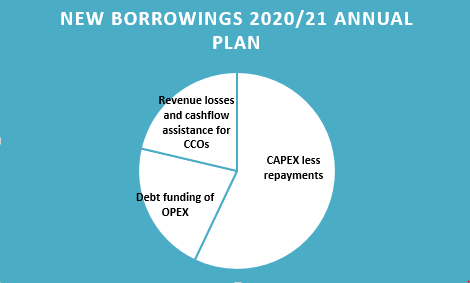 The graphic illustrates the proportional splits of new borrowings by: Capex less payments, Debt funding of Opex, and Revenue losses and cashflow assistance for CCOs.$860mFor 2020/21 total borrowings are forecast to be $860 million at the end of 2020/21, this equates to 158 percent of operating income.$3,970 per resident The forecast average borrowings per resident at the end of 2020/21 are $3,970.Explaining your ratesWe set our rates based on the needs of the community, their demand for services and affordability in rates. This year our budget includes an average 5.1% rates increase after growth. This is below the 7.1% forecast in the 2018-28 Long-term Plan and the 9.2% signalled earlier this year. Our rates revenue is split between targeted rates and general rates. The Council is planning to collect $343m (GST exclusive) of rates during 2020/21.General rates are paid by all ratepayers and applied to services which benefit the whole community, for example, maintaining parks and walkways, operating our libraries, and renewing our roads and footpaths.Targeted rates are paid by a specific group of ratepayers who receive a specific service – for example water, stormwater and wastewater services in rural areas, and business improvement districts (BIDs).Whether you rent, own a home or a business in Wellington you’ll be contributing to Council rates either directly or indirectly. Your money helps us deliver more than 400 day-to-day services and also pay for the borrowings used to fund big capital projects across Wellington.What are rates for, and why are they important?In the same way our taxes contribute to the running of the country, rates are important to ensure Wellington continues to function. Some of the services and facilities that Wellingtonians receive through their rates include:81 million litres of drinkable water piped per day671 km of stormwater pipes maintained and upgraded700km of footpaths maintained and upgraded105 playgrounds maintained and upgraded270,675 calls answered by our Contact Centre staff1,048km of wastewater pipes maintained and upgraded800,000 resources in City Archives.95,000 native plants planted with the community650,000 items can be borrowed from our 13 libraries350km of walking and biking tracks maintained195.1 sqm of open space per Wellingtonian14,500 LED street lights operatedPart B: Our work in detailMost of the work we do and the services we provide sit in seven strategic areas. In this section we outline each strategic area, including an overview of the groups of activities, what’s changing since we released Our 10-Year Plan, other key projects, performance information and what it costs. The Annual Plan 2020/21 focuses on changes to year three of Our 10-Year Plan, with some updates on other key projects. For details of our ‘Business-As-Usual’ services, see Our 10-Year Plan 2018-28 on our website, wellington.govt.nz.Our work is grouped into seven activity areas are:Governance: We seek to build confidence in our decisions by being as transparent as possible, clearly communicating the reasons for the things we do and encouraging public participation in the decision-making process.Environment & Infrastructure: The Council’s environment portfolio is large and diverse, encompassing beaches and green spaces, waste reduction and energy conservation, as well as water services (drinking and tap water, wastewater and stormwater), and conservation activities.Economic development: We support Wellington’s economic growth by supporting high-quality events and promoting tourism, attracting and supporting business activity, and delivering major economic development initiatives. Cultural wellbeing: We provide opportunities to develop the city’s cultural scene and build engaged and curious communities. We provide support for galleries and museums, community arts and cultural support, and arts partnerships.Social and recreation: We encourage active and healthy lifestyles, deliver quality recreation and social services, provide access to housing for those in need, and carry out public health functions.Urban development: We ensure the city remains liveable even as our population grows and challenges around seismic risk and climate change increase. We set urban policy, protect the city’s unique character and heritage, provide building and development control and facilitation services, and mitigate earthquake risk.Transport: We manage, maintain and improve the city’s transport network so that people can access places easily and safely. We look after hundreds of kilometres of city accessways, footpaths, cycleways and roads, including parking facilities, traffic signs and signals, street lighting and pedestrian crossings. Greater Wellington Regional Council (GWRC) is responsible for the public transport system. We support GWRC by maintaining and providing space on the road network for public transport to operate. Pārongo ā-tāone | GovernanceWe aim to build trust and confidence by being open, transparent and accountable. This strategic area includes activities which enable democratic decision making. We encourage public input and involvement to ensure all points of view and relevant information are considered when we make decisions on behalf of Wellingtonians.Our partnerships with mana whenua recognise their special place in the city’s history and their relationship with its land, waterways and other parts of its environment.In this sectionThis section includes what’s changing since we released Our 10-Year Plan, other key projects coming up, key performance measures and what it costs. There are two groups of activities in this section:Governance, information and engagement.Māori and mana whenua partnerships.What we do – an overviewRun local electionsSchedule, run and record Council and Committee meetings and decisionsCommunicate with the public about our services and decisionsCreate, update and review policies, bylaws and strategies to guide the city’s decision makersMake submissions to Central Government legislation relevant to Council’s workPartner with mana whenua and MāoriWork to revitalise te reo Māori through our Te Tauihu action planMaintain our City ArchivesRun Arapaki Service Centre and the Contact CentreRespond to Local Government Official Information and Meeting Act requests Impact of COVID-19	Engagement and consultation on the developments and reviews of our policies, strategies and plans will continue in 2020/21. However, the timing of some engagements has changed because of the impact the lockdown had the preparation of the work and our ability to engage with the public. We will also build on our experiences of consultation during lockdown by continuing to make greater use of virtual and online channels where appropriate. COVID-19 has also had an impact on the budget for the Governance area, as outlined below:Council has set a $7.4m efficiency target for 2020/21 year.There will be a 10 percent reduction in salaries for the Executive Leadership Team for 6 months.The above actions are in addition to financial support and rates and rent relief tools that are already in place to support Wellington businesses and households between now and the end of June.Our work programme in 2020/21In 2020/21 we will continue to operate our Governance services, which include working with our mana whenua partners, operating our Arapaki Service Centre and our call centre, supporting elected members and seeking public feedback through consultations.Strategy and Policy work programmeUnder our Governance area we work to ensure we have up-to-date bylaws, policies and strategies to help guide the city. This includes: management plans for our Outer Green Belt, South Coast, Parks & reserves and other Open Space; social policies for City Housing, Wellbeing, Libraries, Homelessness, and Dog Control; and transport strategies and policies for cycling, parking, walking and electric vehicles. Many of our policies, plans, bylaws and strategies are legally required to be updated in a set time frame and we consult with the public when they are reviewed. This work is made available through the committee forward programme, which is regularly reviewed by Councillors. Policy work in 2020/21 will include developing a new Economic Strategy, an Arts and Culture Strategy, a review of the Dangerous and Insanitary Buildings policy, our approach to Footpath Management and Trading in Public Places, changes to the Traffic Bylaw to accommodate delegations from NZTA, an update of the Procurement Strategy, a review of our Gambling Venues Policy, and the regional waste management bylaw. The above is a highlight only, and the full forward programme of work is regularly considered by Council committees.Mana whenua and Māori - he waka eke noaThis year we will review our memoranda of understanding with our mandated iwi mana whenua partners. It is intended that the updated MOUs will improve how we meet our legislative obligations under Te Tiriti o Waitangi, strengthen our partnerships and achieve mutual outcomes for the city. The Council is in discussion with mana whenua partners about how best to build capability and capacity at a Governance and operational level, in order to improve how we work together.In 2020/21 we will also work with iwi mana whenua entities and the Māori community to:Develop cultural landscape principles that will influence our place planning and city design outcomes;Continue to revitalise Te Reo Māori in our city and within council (Te Tauihu Te Reo Maori policy and action plan); andReflect the aspirations of the Wellington Regional Māori Economic Strategy (Te Taurapa Māori Growth and Success Strategy - in development)Improve how we work together, through implementing agreed governance and operational initiatives.He waka eke noa – We are all in this togetherCity ArchivesWe also maintain our City Archives collection of more than 800,000 items as the primary information resource for the history of Wellington. In December 2019, we launched Archives Online, part of a wider programme to make Wellington City Council’s archives more accessible and to offer our services online.  Anyone can now search online to discover what we have in our collections.  Many of our digitised records are available for download and the public can request items to be digitised. The work to improve our archive services will continue in 2020/21.What it costsMeasuring our performanceWe use performance measures to track how well we are delivering services against targets. The following represents the groups of measures we have for the two groups of activities. For details of individual performance measures and targets, see Appendix 3: Detailed performance information. Our long-term plan also includes outcome indicators to monitor progress toward desired results for the city in each of our Strategic areas. These indicators are not listed in this Annual Plan as progress is tracked over a longer period of time. For these indicators, please refer to Our 10-Year Plan on our website, wellington.govt.nzTe Taiao me te Hanganga | Environment & InfrastructureWe aim to protect and enhance Wellington’s natural environment.The Council’s environment portfolio is large and diverse, encompassing beaches and green spaces, waste reduction and energy conservation, as well as the three waters services (drinking and tap water, wastewater and stormwater) and support for our Wellington Zoo and Zealandia.In this sectionThis section includes what’s changing since we released Our 10-Year Plan, other key projects coming up, key performance measures and what it costs. There are six groups of activities in this section:2.1 Gardens, beaches and green open spaces.2.2 Waste reduction and energy conservation.2.3 Water.2.4 Wastewater.2.5 Stormwater.2.6 Conservation attractions.What we do – an overview Maintain more than walking and biking tracksEnsure the Botanic Gardens are cared for and maintained to a high standardConserve the natives planted in Otari-Wilton’s BushMaintain 4,073 hectares of open green space including parks and sportsfieldsThrough Wellington Water, provide clean and safe drinking water, and wastewater and stormwater services.Support Wellington Zoo and Zealandia in their conservation and visitor attraction work.Work to make Council facilities and services more energy efficient.Encourage waste minimisation and actively divert more than 15,000 tonnes of waste from the Southern Landfill.Operate the Tip Shop and Recycling Centre at Southern Landfill.Investigate, monitor and work to adapt to the effects of climate change.Help make the city more resilient and the environment more able to cope with shocks.Work to enhance Wellington’s biodiversity, including extensive trapping with Predator Free and Capital KiwiImpact of COVID-19The activities and work programme for this area is currently expected to continue as planned for 2020/21. However, it is important to note that there are several large multi-year capital projects planned and there are a few factors that could impact these projects. These include that the construction sector is under stress due to the lockdown, and that the Government’s stimulus package is likely to be heavily focused on short-to-medium term projects, so there will be some market disruption.  Therefore the timing and costs for some capital projects may require further refinement during the year.  In terms of the budget, a reduction in revenue is forecast for Zealandia and Wellington Zoo because of a forecast reduction in cruise ships and tourists for the 2020/21 summer and the consequential reduction in overall visitor numbers at these visitor attractions. We plan to use borrowings in 2020/21 to offset foregone revenue.Key projectsThree waters work programmeWellington Water Limited (Wellington Water), a Council Controlled Organisation, is accountable for operating and maintaining our water, wastewater and stormwater (three waters) networks and managing renewal and upgrade projects. Water infrastructure is a key area of focus for 2020/21 and the up-coming 2021-2031 Long Term Plan. A Mayoral Taskforce has been set up to better understand the state of Wellington’s water network, and to provide a recommended action plan to help inform the 2021-31 Long-Term Plan.  Along with routine business, in 2020/21 Wellington Water’s work programme will have a specific focus on the planned new Omāroro reservoir and analysing options for sewage sludge minimisation.  Options for sludge minimisation are due to be presented to Council in September 2020. Options will extend beyond wastewater to contemplate waste reduction impacts for the Southern Landfill.We have heard loud and clear that Wellingtonians’ attitudes towards the three waters area is shifting.  Fresh water is more valued than before, it is no longer taken for granted and there is an expectation that wastewater will not be found in the sea or in streams.  Stormwater is increasingly in focus as a changing climate delivers more intense rainfall, which tests the capacity of the stormwater system. While new infrastructure is sound, most of our infrastructure is more than 30 years old.There is significant work to be undertaken.  As a first step, we are reflecting these shifting priorities in this Annual Plan and providing WWL with additional funding:When a water leak is detected, Wellington Water needs to be able fix the leaks faster.  Sewage in our streams and beaches needs to be reduced and eventually eliminated.  Wellington Water proposes to establish roving teams focussed on finding where sewage is escaping, and fixing it in order to improve the quality of urban waterways and the coastal environment.To undertake condition assessments of assets, so Wellington Water can better understand the state they are in, their expected life and then plan for optimal replacement and upgrade.To cover increased costs in wastewater treatment through contract escalation, as well as reflecting the actual cost of sewage sludge disposal at the landfill. Tupu Toa: Build back betterTupu Toa: Build Back Better is a whole of Council approach to building a stronger Wellington to meet current and future challenges. Initiatives include a commitment to a business case for a resource recovery centre, funding to improve the energy performance of Wellington houses, a commitment to a green infrastructure demonstration project and investment into the arts and our earthquake resilience.Te Atakura – First to ZeroTupu Toa is a practical example of how our goals set out in our zero carbon plan Te Atakura are already shaping our activities and initiatives. In addition to continuing to adapt our existing activities to our goal of making Wellington a zero carbon capital, over 2020/21 an implementation plan for Te Atakura will be developed in time for the next Long Term Plan to lay the foundations for achieving our aspiration of a zero carbon city. As part of the development of Te Atakura – First to Zero’s implementation plan, we intend to engage with the public through the LTP process around a package of initiatives to start cutting carbon emissions. The city has told us it is time to go zero carbon, we need to shift our focus to getting moving. Waste diversion trial Waste has become one of the major concerns of New Zealanders according to the Colmar Brunton 2020 Better Futures report. Yet sadly New Zealand is ranked 4th worst in the world as we generate at least twice as much waste per capita than developing countries according to OECD reporting. As the capital city of New Zealand we really must do better and commit to circular and sustainable solutions. Wellington City Council is committed to supporting Wellingtonians to reduce waste and reuse our resources as part of Te Atakura – first to zero. We currently do this through: providing a free kerbside recycling collection service; salvaging resources that are re-useable and selling them through our tip shop; and grants to help communities and organisations with waste reduction initiatives. Initiatives supported to date have included: Around the Bays plastic water bottle elimination; Newtown Festival Wash Against Waste, Again Again coffee cups; The Sustainability Trust’s Business Sustainability programme and Organic Wealth; Community Fridge in Aro Valley; Kiwi Community Assistance food rescue; Child Car Seat Recycling and many others.Wellington City’s Waste Operations team has several key areas in waste where we are looking to make substantial improvements. A key focus for this annual plan is investigating options for household food waste. Planning is well underway for a kitchen waste diversion trial, to be carried out in Miramar, which aims to minimise organic waste to landfill. The anticipated go-live date is October 2020, and the trial will include several options including a kerbside collection and enhanced home composting. The trial will run for 12 months with a budget of $600k. Following the trial, we will present options to Council for further decision making.Work on the business case for the transition of the landfill to a Resource Recovery park will be brought forward to the 2020/21 financial year in order for the outcomes to form part of the consideration for 2021-2031 LTP, including identifying immediate opportunities to increase revenue at the tip shop through further resource recovery and marketing opportunities. Funding of $150,000 has already been earmarked in the Southern Landfill’s Waste Levy Fund for this work. A further $75,000 will be allocated for project management in 2020/21 to enable this work to take place. The Wellington Region Waste Management and Minimisation Plan (RWMMP), a collaborative plan formed by 8 councils of the Wellington Region, identifies a range of actions to promote effective and efficient forms of waste management and minimisation. The plan has set a waste reduction target for the region to reduce the total quantity of waste sent to landfill by one-third over 10 years. The Sludge Minimisation Utilisation and Reclamation Facility will be a major enabler to achieving this goal.Southern Landfill extensionDespite the waste minimisation initiatives outlined above, we are running out of room for Wellington’s waste, and we are in the process of applying for a landfill extension. We currently have approximately four years remaining in our existing stage of the Southern Landfill, and the new extension will be required by July 2023. A closure of the landfill would result in waste and sludge being transported to other landfills. As part of the Southern Landfill proposed extension project, Council waste officers have consistently maintained that extending the Landfill is likely to be the most viable interim solution for waste management for Wellingtonians. They have investigated other options and sought feedback from the public on this assumption, which confirmed the extension option. Therefore the $22.7m project is underway; with work progressing on the preparation for the resource consent application. The application is planned to be submitted by mid-2020. If resource consent is granted, Council has budgeted $3.95m for the construction of the project in 2020/21. Coastal renewalsWe are continuing our programme of restoration, renewal and removal of coastal assets – this includes boat ramps, marinas, and wharves. This year we will be completing the upgrade of Seatoun, Karaka and Cog Park wharves, which were delayed from 2019/20 while working through heritage considerations and compliance.  We will also commence work on the marine structures in the Evans Bay Yacht Club area, including re-piling and strengthening jetties, and building a new seawall.Wellington ZooDesign work has commenced on the snow leopards enclosure and procurement planning is underway.  Council’s investment budget is $3.7 million, with the Zoo contributing a further $875,000 toward this project which is planned to occur over the coming two financial years.  The project is expected to be finished in 2022, and builds on the success of the zoo’s previous capital programme, which finished in 2016.ZealandiaTanglewood House: We will provide funding support to Zealandia to develop improved research and learning facilities and accommodation for staff. The improvements are expected to cost a total of $2.3 million of capital expenditure. The Council’s contribution is $800,000, with the remainder funded by Zealandia. The project has resource consent and is currently in the late stages of design, with construction expected to occur during 2020/21.  Rātā Café: Planning is advanced for improvements to Rātā Café at the Zealandia visitor centre to improve its year-round utilisation and to support the growing number of visitors to the sanctuary. Council has an estimated budget for the improvements of $300,000. In conjunction with the planned improvements at the Rātā Café, Zealandia is also improving the Pāteke Room to help to service the growing number of meetings and small conferences being hosted at Zealandia each year.  Zealandia will fund the planned improvements to the Pāteke Room, expected to cost $120,000.What it costsMeasuring our performanceWe use performance measures to track how well we are delivering services against targets. The following represents the groups of measures we have for each group of activities. For details of individual performance measures and targets, see the Appendix 3: Detailed performance information. Our long-term plan also includes outcome indicators to monitor progress toward desired results for the city in each of our Strategic areas. These indicators are not listed in this Annual Plan as progress is tracked over a longer period of time. For these indicators, please refer to Our 10-Year Plan on our website, wellington.govt.nzWhanaketanga ōhanga | Economic developmentWe want to grow and diversify the city’s economy.We support Wellington’s economic growth by supporting high-quality events and promoting tourism, attracting and supporting business activity, and delivering major economic development initiatives. These activities make Wellington a more vibrant place to live. They improve residents’ quality of life, prosperity, identity and the opportunities available to them. In this sectionThis section includes what’s changing since we released Our 10-Year Plan, other key projects coming up, key performance measures and what it costs. There is one group of activities in this section:3.1 City promotions and business support.What we do – an overview In collaboration with the WellingtonNZ we:Promote visitor numbers to Wellington.Support high-quality events such as concerts, festivals and sports matchesPromote Wellington as a tourist, conference and business destination.Encourage the business community to work together through our Business Improvement Districts.Operate venues and convention centres.Support large and small scale economic growth programmes through grant funding. Impact of COVID-19The full impact of COVID-19 on Wellington’s economy will not be known for some time. Many sectors are struggling, with tourism and hospitality in particular expected to be significantly impacted, with restrictions in international travel likely to remain for some time.This will impact Council activities including our venues, convention market, and the city’s major events and festivals. We already know some major events will be cancelled for 2020, including the World of Wearable Art, whereas others will be postponed or simply delivered in a new way. WellingtonNZ is working on what a locally based performance events programme could look like once alert levels are reduced and gatherings are allowed. They are also investigating what can be done to support the arts, cultural and creative communities. City RecoveryCouncil is working with key stakeholders on practical solutions to address recovery issues and challenges.  Our approach around recovery will be holistic and encompass business support, but also the community, cultural, creative and innovative dynamics of the city. City recovery includes a $7.6m fund, which comes from the combining the uncommitted 2019/20 funding and the 2020/21 budgets of the City Growth, Destination Wellington and Capital of Culture funds. These funds will not be open for applications in 2020/21 except as part of the recovery fund.Council has also identified shovel-ready capital projects for potential Government funding. These will be a way of supporting economic recovery. We will provide more information on how these will impact our 2020/21 work programme as the information becomes available.WellingtonNZ continue to be focused on delivering the best support and outcomes for the Wellington region with a strong focus on the promotion of loving local, domestic tourism and events and ongoing Business support.Council, alongside the other shareholder Infratil, will provide shareholder support to Wellington International Airport Limited as it deals with the impacts of COVID-19. The support is through the underwriting of a convertible equity type arrangement that will ensure that funding is able to be quickly accessed by Wellington Airport, if needed, and provides comfort to the company and its lenders that the shareholders are there and supporting it if necessary. The underwrite is on a pro-rata basis in line with the respective shareholdings.Key projects in 2020/21Convention and Exhibition CentreThe Wellington Convention and Exhibition Centre (WCEC) will be Wellington’s meeting place – a modern fit-for-purpose, sustainable 5-Green Star building fitting for our capital city and is due for completion in late 2022 (subject to COVID-19 related impacts). It will be the capital’s premium conference and exhibition space with two levels dedicated to hosting conferences, meetings, trade exhibitions and business events. In addition, the ground floor will have a public exhibition gallery to showcase leading touring exhibitions, attracting primarily domestic visitors and Wellingtonians alike. This level will also feature two cafés, a courtyard garden and a public concourse that links Cable Street and Wakefield Street.  This important development will enable Wellington to maintain and grow this important sector of the local economy providing a strong economic, cultural and social opportunity for Wellington. During the construction phase we expect to support a $76.3m GDP return and 864 jobs in Wellington. Once operational, the building will contribute $44.8m GDP p.a. and 554 jobs to our regional economy. We also expect urban redevelopment of the surrounding precinct as this catalyst project provides confidence to surrounding building owners to invest in their land and buildings.  The total budget for this project is $157.8m and construction work is advancing well with the structure already taking shape.  St James TheatreThe St James Theatre is an important building to Wellingtonians, playing a key role in their social and cultural lives as a leading venue for theatre, film, music and ballet for over a century. Seismic strengthening work is progressing to bring the St James Theatre up to a minimum of 67 percent NBS with a target completion date of 31 December 2021 – ahead of the 2022 New Zealand Festival. The COVID-19 shutdown has placed increased risk on this timeline. The budget for this project is $34.06m. Of this, $17.4m was originally budgeted in Our 10-Year Plan 2018-28, however this was based on concept designs. An intensive building survey and detailed structural design revealed more complex seismic strengthening was required at an additional $8.1m. A further $8.6m has been budgeted to complete the recommended building and theatre system upgrades during the closure of the theatre. These funds were approved in 2018/19.What it costsMeasuring our performanceWe use performance measures to track how well we are delivering services against targets. The following represents the groups of measures we have for each group of activities. For details of individual performance measures and targets, see the Appendix 3: Detailed performance information. Our long-term plan also includes outcome indicators to monitor progress toward desired results for the city in each of our Strategic areas. These indicators are not listed in this Annual Plan as progress is tracked over a longer period of time. For these indicators, please refer to Our 10-Year Plan on our website, wellington.govt.nzOranga ahurea | Cultural wellbeingWe want Wellington to remain the cultural capital of New Zealand.We provide opportunities to develop the city’s cultural scene to build engaged and curious communities. We provide support for galleries and museums, community arts and cultural events, and arts partnerships. We develop and deliver a range of city events, and support community events.We’re investing in arts and culture to maintain our position nationally and internationally as a vibrant, edgy capital. In this sectionThis section includes what’s changing since we released Our 10-Year Plan, other key projects coming up, key performance measures and what it costs. There is one group of activities in this section:4.1 Arts and cultural activities.What we do – an overview Maintaining the city art collectionPlanning and running an extensive programme of events throughout the year.Matariki and Ahi KāGardens’ MagicA Very Welly ChristmasTe Rā o WaitangiPasifika FestivalSky ShowSupporting new murals and public sculpturesFund cultural and art projects and performancesSupport national and regional arts organisations such as the Royal New Zealand Ballet, Footnote New Zealand Dance, the New Zealand Symphony Orchestra and Orchestra WellingtonOperate the Toi Pōneke Art CentreThrough the Wellington Museums Trust, operate six venues: Wellington Museum, Capital E, Cable Car Museum, Nairn St Cottage, Space Place and City Gallery.Impact of COVID-19Many of the city’s arts organisations, arts practitioners and associated independent contractors have been impacted by the pandemic through loss of income and the uncertainty of the continuing impact. Council made some immediate changes in the first emergency phase and will continue to investigate new opportunities through the recovery phase in 2020/21. We will focus on resilience and maintaining the fabric of our arts and cultural sector infrastructure.As one of our first changes, a new priority has been added to the Arts and Culture Fund. Through our arts and culture funding we will prioritise applications that can either: support the resilience, sustainability and recovery of organisations in Wellington City; re-frame and adapt projects, programmes and initiatives in the light of COVID-19; or develop new works to be presented later or to reach audiences in new ways.The impact of COVID-19 on the events industry has been significant. Our focus is on supporting the sector through this extremely challenging time. Innovation, communication, information sharing and collaboration will be critical to the success of future events as we work to find alternative platforms to reach our audiences.The events we support, whether they be arts, cultural, leisure, recreation, sports- they all play an incredibly important role in the good health of our diverse city communities. We will continue to work closely with our many suppliers, performers and artists, stakeholders, partners and communities, in a spirit of cooperation and collaboration to deliver our city events. We plan to use borrowings in 2020/21 to offset foregone revenue that may eventuate during the year.Key projects in 2020/21The activities and work programmes for museums and galleries are expected to continue as planned for 2020/21. Some small local cultural and community festivals may take place, especially the ones planned for early 2021. However, larger cultural events like World of Wearable Art have cancelled for 2020. We are also expecting there to be few, if any, international tours from musicians, shows and artists in 2020. Wellington Museum upgrade In the 2018-28 Long Term Plan Council made provision of $10m for the earthquake strengthening of the Bond Store, of which $5m was allocated for 2020/21. While the building is being strengthened the Wellington Museum Trust are seeking to make a range of improvements to the Museum and particularly the ground floor to improve the visitor experience and enhance the way the Museum displays and tells the stories of Wellington’s rich history and connection with mana whenua.  Initial planning and design work has commenced and a final business case will be presented to Council before funding is confirmed. The Council identified several qualifying ‘shovel-ready’ projects for the Government’s Infrastructure Industry Reference Group, including the Wellington Museum upgrade. Qualifying projects would cost $10m or more and be ready for construction and could, if the Government deemed it appropriate, be deployed as part of a stimulatory package.  Growing and developing Matariki in Wellington We will continue to develop the city’s offering for Matariki 2021, despite some change as a result of COVID-19. Cornerstone events such as Ahi Kā on the waterfront will be strengthened through our relationship with mana whenua and partnerships across the region. Public art projects such as the Courtenay Place Lightboxes and Waituhi, which celebrate Māori visual arts in Wellington’s public spaces will also continue. Our Art Gallery at Toi Pōneke, city libraries, and other Wellington regional institutions will also continue programming content relevant to the themes of Matariki and we will support the promotion and development of these offerings to the wider Wellington community. UNESCO City of Film DesignationIn November 2019, Wellington was announced as a City of Film in the UNESCO Creative Cities Network. As the film sector and the independent contractors who make up much of the sector have been highly impacted by the COVID-19 pandemic, this programme is especially timely. We will be developing and delivering programmes to support new and diverse voices, to make connections across the globe with other cities in the film network, and to support the industry through the recovery period.What it costsMeasuring our performanceWe use performance measures to track how well we are delivering services against targets. The following represents the groups of measures we have for each group of activities. For details of individual performance measures and targets, see the Appendix 3: Detailed performance information. Our long-term plan also includes outcome indicators to monitor progress toward desired results for the city in each of our Strategic areas. These indicators are not listed in this Annual Plan as progress is tracked over a longer period of time. For these indicators, please refer to Our 10-Year Plan on our website, wellington.govt.nzPāpori me te hākinakina | Social and recreationWe aim for strong and healthy communities.Our focus in this area is on recreation provision, social initiatives and community support, and public health and safety. People are at the heart of everything we do, from providing shelter and support to our most vulnerable residents to investing in infrastructure such as halls and sportsgrounds for the community. We try to make sure people have access to services and activities that contribute to opportunities for them to live healthy lifestyles, realise their potential, and enjoy their city.In this sectionThis section includes what’s changing since we released Our 10-Year Plan, other key projects coming up, key performance measures and what it costs. There are three groups of activities in this section:5.1 Recreation promotion and support.5.2 Community support.5.3 Public health and safety.What we do – an overview Maintaining and upgrading sportsfields and playgrounds.Operating, maintaining and upgrading libraries, community centres, swimming pools and recreation centresdelivering programmes that reduce harm and improve perceptions of safety; including  graffiti management and working with partners to reduce family violence   Ensure we are a welcoming and inclusive, tolerant and healthy city with a strong social infrastructure supporting its residentsWork with external agencies to end street  homelessnessProvide social housing  Promote a safe city for all through our regulation of alcohol licencing, food safety, and dog registrationProvide a comprehensive programme of funding for several organisations delivering on social wellbeing outcomes Support activation of community spaces and places that improve local community resilience and connectednessImpact of COVID-19The activities and work programme for this area is expected to continue as planned for 2020/21. As we moved out of lockdown we encouraged people to get out and about by providing discounted or free entry to some council recreation facilities for a period of time to encourage people to get active, outdoors and healthy. Many sports codes and clubs use Council facilities and are charged rent. We provided a variety of rent relief or rent payment plans for 2019/20 and will explore with the affected organisations whether additional support is required through 2020/21.Our community support functions were very active during the lockdown to help the city’s most vulnerable. We are anticipating a higher level of support will be needed for 2020/21 in this area. We have budgeted an additional $1.5million to go towards COVID-19 response related community grants, with $1m agreed for the 2019/20 year, and an additional $500,000 included in the 2020/21 Annual Plan.Our public health and safety services are our regulatory functions and these will continue as required by legislation and Council bylaws. We provided rebates on some fees (alcohol, food, pavement licenses) to support the hospitality sector for the fourth quarter of 2019/20. We have also removed any planned fee increases from the budget for 2020/21.  We will use borrowings in 2020/21 to offset foregone revenue that may eventuate during the year.Key projects in 2020/21Interim CBD Library network We closed the Central Library building to the public on 19 March 2019, following an engineering assessment which revealed specific building vulnerabilities, which may result in the building failing in a moderate to severe seismic earthquake. Our response was to: Re-establish library services in the central city through a new central city network of interim libraries. Establish a collection and distribution centre, with the right climatic conditions, space, and good transport routes to house and manage the full Central Library collection and support network-wide operations.Expand the availability of the digital collection, including streaming of content and e-books and video books.Remove as many barriers to accessing the available library services and collections as possible. This included: temporarily extending the opening hours of our branch libraries;removing fees for returning items to other branches;re-homing Wellington’s rare book collection to the Wellington City Archives; andtemporarily reducing the fees for inter-loans from external libraries. Two of the three new central city libraries opened to the public in 2019. Arapaki Manners Library and Service Centre opened on 28 May 2019 and He Matapihi Molesworth Library on 9 October 2019. The third and largest central city library, Te Awe Library, opened on 14July 2020. The Collection and Distribution Centre (CDC) in Johnsonville also became operational in 2020. Te Awe and the CDC had their opening dates postponed due to the COVID-19 lockdown. Through the new CBD network the public can access:approximately 350,000 items from the CDC which they will be able to order and collect from a library of their choice;more than 60,000 items in the CBD, either on display or on loan; popular programming and events, including Baby Rock ‘n’ Rhyme, Storytimes and Lego Sundays; and1,900 m2 across three new library spaces for people to use in place of the closed Central Library Building. Each CBD library provides a range of generic and specific services:Arapaki Manners Library provides access to popular and recent collections, free WiFi, public PCs, printing and some casual seating.He Matapihi Molesworth Library has collections with an Aotearoa and Pacific focus. It also offers a children's section, magazines, digital content, free WiFi, public PCs, printing and seating spaces.Te Awe has been specially designed to provide zones where people can read, study or collaborate. Families have a dedicated space for a children’s collection, family room and the popular Baby Rock ‘n’ Rhyme sessions. The Collection and Distribution Centre ensures the public are able to access the full collection. Customers can order items online or from a branch library, and choose which library they wish to collect their order from.Restoring public access to collections and running the three new central city interim library services will increase the Libraries’ operational costs. The additional cost for 2020/21 is $4.5m.We are currently working towards the consultation on the next steps for the Central Library building and a report on it is expected to be discussed by Councillors on 21 July. The proposed consultation will run from 27 July – 9 September, which will be followed by formal hearings at the end of September. City Housing upgrades and rent-settingThe 20 year Housing Upgrade Programme is entering phase 2. Phase 1 involved the upgrade of more than half our portfolio of 2,000 units. Phase 2 planning is currently underway. It will look significantly different in that our tenants will be able to remain in their properties while the work is completed. Work was originally planned to start in 2023, however some components will be bought forward to 2020/21 to ensure our properties are compliant with the Healthy Homes Guarantee Act 2017. The Act requires all landlords to meet a set of standards that include, insulation, heating, ventilation, draft stopping and drainage.In March, Council approved consultation on proposed new rent settings. The consultation process was started but put on hold shortly thereafter as a result of COVID-19, then recommenced from 2-30 June. Proposed changes to rent settings are aimed at creating a fairer system for charging rent and would help to enable us to continue to provide a good standard of social housing and support to our tenants for the foreseeable future.Te Mahana: Ending Homelessness StrategyAs we move into recovery post COVID-19 the immediate emphasis will be to maintain the significant reduction in street homelessness in Wellington. We will work with our strategic and community partners to achieve this. This includes supporting transitional and Housing First initiatives. Our recovery planning has also identified gaps in the provision of supported and/or transitional housing for youth and the gender diverse community and this will be a focus for the Homelessness recovery work programme.Sustainable Food InitiativeThe initiative supports the social, environmental, and economic health of our city by creating a more sustainable and resilient food system in Wellington. We have developed an action plan which includes funding the delivery of food security efforts, supporting local food production, running sustainable food system events, facilitating the Wellington Community Gardens Network, funding sustainable agriculture education courses, and supporting Wellington’s food entrepreneurs.  This work will continue in 2020/21. Our Pandemic Recovery Plan identifies food security as a key component of the work programme over the next year and will have an emphasis on enhancing food security and access to healthy food. Upgrade of Community Facilities We are taking a community co-design approach to upgrades of the Kilbirnie, Aro Valley, Newtown and Strathmore community centres. There is $4.90m budgeted over three years for these upgrades. For all four centre upgrades we have focused on ensuring the spaces are fit for purpose, flexible and accessible.  We have approved an additional $1.22m to complete the fit out of the Karori Events Centre and we will work with the community and the Events Centre Trust to progress this. Once completed the building will be gifted to the Council. The project will be completed early in 2021. Alex Moore Park Sport and Community HubConstruction will ramp up on the new Alex Moore Sport and Community Hub in 2020/21. This $4.2m project is a partnership between Alex Moore Parks Sport & Community Inc (AMPSCI) and the Council. Under the Partnership Agreement, AMPSCI is required to contribute $2m of the $4.2m budget and fundraising is underway. The building will be leased to the AMPSCI group and include facilities for the partner clubs and new changing rooms for the park. Construction timeframes have been affected by COVID-19, however construction was able to get underway in May 2020 with the aim to have the new facility open and operational in early 2021.Newlands Community Park developmentConstruction for a new community park began in 2019/20 and will be completed this year subject to any COVID-19 construction delays. The park will have a new community playground, public toilets, a picnic area and an asphalt perimeter track. There will be new plantings including a wetland. We will also be upgrading the existing sportsfield pavilion. Council has a budget of $3.6m for the upgrade, which includes $1.54m of funding from the Plimmer Bequest Fund.Frank Kitts Park Subsequent to the resource consent being approved by the High Court, a tender process in 2019 for the Frank Kitts Park Children’s Playground resulted in a cost estimate exceeding the budgeted amount in the Long-term Plan. This, together with the subsequent closure of the underground carpark and associated strengthening requirements, means the Council is further considering the wider Frank Kitts Park redevelopment. While this happens, Council has prioritised development of the children’s playground and agreed to carry forward $2m playground budget to enable work to get underway in the 2020/21 year. Decisions about the future of the wider redevelopment of Frank Kitts Park and the timing of funding will be made by the Council as part of the 2021-31 Long Term Plan process. Cemeteries Management PlanWork will begin on reviewing and updating the Cemeteries Management Plan for the Karori and Makara Cemeteries. This is a scheduled review of the plan and will include public engagement and consultation on the future of Wellington’s Cemeteries. More information will be detailed at the time of the review.Wellington Regional Aquatic Centre renewalsThe main pool at the aquatic centre is planned to have its 5-year maintenance closure during July and August. However, this is subject to whether the work can be safely carried out under the COVID-19 level at the time. The main pool will be closed for about 8 weeks while we undertake maintenance on the pool plant and bulkheads, replace joint sealants on the tiles, paint the changing rooms, and replace the skylights over the main pool. Basin Reserve Master Plan Redevelopment Programme: With the strengthening and restoration of the Museum Stand nearing completion, most of the main buildings and seating areas at the Basin Reserve have been upgraded and refurbished.  The remaining projects that will complete the master plan, include refurbishing and upgrading the embankment toilets, improving the perimeter fence and entrances and developing a children’s play area.  Planning for these works is underway and construction will be completed during the off-season. The playing surface will also undergo a full refurbishment through the 2020 winter period. However, these works are dependent on safe working practices under the COVID-19 alert levels allowing the work to begin in late autumn/early winter.What it costsMeasuring our performanceWe use performance measures to track how well we are delivering services against targets. The following represents the groups of measures we have for each group of activities. For details of individual performance measures and targets, see the Appendix 3: Detailed performance information. Our long-term plan also includes outcome indicators to monitor progress toward desired results for the city in each of our Strategic areas. These indicators are not listed in this Annual Plan as progress is tracked over a longer period of time. For these indicators, please refer to Our 10-Year Plan on our website, wellington.govt.nzTāone tupu ora | Urban developmentWe want to see our city thrive as it grows.Our work in this area includes enhancing CBD public space, making improvements to the waterfront and suburban centres, developing public spaces such as urban parks and squares, looking after heritage in the city, assessing and issuing building and resource consents, ensuring earthquake-prone buildings are strengthened, and planning for the city’s development.These activities matter to the lives of individual Wellingtonians and to the community as a whole. They enable the city to grow while retaining its unique sense of place and liveability. They also provide the opportunity for people to live, work and play in an urban environment that is attractive and sustainable. In this sectionThis section includes what’s changing since we released Our 10-Year Plan, other key projects coming up, key performance measures and what it costs. There are two groups of activities in this section:6.1 Urban planning, heritage and public services development (including waterfront development).6.2 Building and development control.What we do – an overview Assess earthquake prone buildings and set times for strengthening workPlan for the future growth of the cityDesign and build upgrades to the city and suburbs, for example laneway and suburban centre beautification projects.Work to make Wellington more accessible.Enhance the CBD public space, urban parks and squaresSupport the preservation of the city’s heritage buildingsDevelop and maintain the Wellington waterfrontUndertake the regulatory functions for the built environment, including issuing Resource and Building Consents.Impact of COVID-19The activities and programme of work for urban development are broadly expected to continue as planned for 2020/21. The development of several plans – such as Planning for Growth – will continue although the approach to consultation has been adapted and timeframes for when they occur have shifted slightly to reflect the impact the COVID-19 lockdown had on preparations on some of the work. In terms of capital projects, the construction sector faces some uncertainty from the impact of the lockdown and a planned stimulus package expected from central government, and therefore the timing and costs for some of Council’s new capital projects may require further refinement during the year.  Key projectsPlanning for GrowthThe Planning for Growth programme involves the development of a 30-year spatial plan for the city and a full review of the District Plan, our ‘rule book’ for managing development in the City. The spatial plan will direct where and how growth will occur taking into account transport, infrastructure, the impacts of climate change, heritage, and our natural environment. The focus will be ensuring quality urban development in and around the Central City, Inner Suburbs and key suburban centres.  Consultation on a draft Spatial Plan will occur early in 2020/21.Once finalised the spatial plan will be a key strategic tool for directing future investment, and will also provide significant direction for the review of the District Plan. This will likely mean changes to the existing zones and development controls relating to building heights, densities and open space.  For more information visit: planningforgrowth.wellington.govt.nz. Te Ngākau Civic PrecinctThe future development of Te Ngākau — Civic Precinct has been under discussion for several years as a result of concerns about seismic resilience. In 2013, the Town Hall was closed to the public for earthquake strengthening. In 2016, the Kaikōura earthquake further highlighted seismic concerns with other buildings and structures in the Precinct. Since then, updates to building earthquake standards and concerns about building materials has changed the scope of work already underway and involved more buildings, the latest being the Central Library, which was closed on 19 March 2019. On this basis, the Te Ngākau Programme has been established to develop options for the Precinct including identifying the best approach and scenarios to allow informed decision making over key assets such as the Central Library service and the Precinct as a whole, while also delivering the active projects underway in the Precinct e.g. National Music Centre. This programme encompasses not only the physical structures in the Precinct, but the way in which the space is utilised and the services that are provided for the benefit and enjoyment of the public.Town Hall/National Centre for MusicThe Town Hall upgrade is underway with seismic strengthening and redevelopment as approved by Council in February 2019. The work is technically challenging and good progress has been made on demolition, heritage management and restoration, and installation of some seismic strengthening. Major structural works will continue for a further three years. Initially the completion date is expected to be extended by two months or more, with higher costs than pre-COVID-19. Measures will be taken to reduce the effects of COVID-19 on the programme and cost and will be reported in the future. The benefits of a National Centre for Music are expected to remain unchanged with a significant building returned to full use, and an asset for the city to use and enjoy for many decades.Earthquake strengthening of heritage buildingsWellington has several earthquake-prone heritage-listed buildings. Wellington City Council has worked with building owners for many years to support the strengthening of these buildings. We currently allocate $500,000 per year for this work.North Kumutoto waterfront spaceThe final stage (Site 9) of development of the North Kumutoto waterfront space is finalising the planning phase and entering into developed design for the landscape. Resource consent for the deferred landscape works and the existing car park use (temporary) was approved in July 2019. Resource Consent for the subdivision was approved in mid-February 2020 followed by approval for the development application in early March. Pre-COVID-19, construction was anticipated to start the second half of this year with an estimated duration of 16 months.Laneway upgradesLaneways are small streets that link through urban blocks, offering people shorter, more dynamic alternative routes through the city. They also provide necessary servicing access, bring light into potentially dark areas, frame views of nearby landscapes or landmarks, provide alternative connections to the crowded primary routes and sheltered routes in bad weather. Done well, such investment, in partnership with the private sector, can bring holistic benefits to the city’s unique places, their associated communities and local businesses. These benefits include: making pedestrian movements easier; strengthening identity of place through cultural and historic narratives; increasing social interaction opportunities; enhancing or connecting central area greenspaces; increasing the vibrancy and safety of urban life; supporting local businesses, and attracting future investment. This programme of upgrades will continue in 2020/21.What it costsMeasuring our performanceWe use performance measures to track how well we are delivering services against targets The following represents the groups of measures we have for each group of activities. For details of individual performance measures and targets, see the Appendix 3: Detailed performance information. Our long-term plan also includes outcome indicators to monitor progress toward desired results for the city in each of our Strategic areas. These indicators are not listed in this Annual Plan as progress is tracked over a longer period of time. For these indicators, please refer to Our 10-Year Plan on our website, wellington.govt.nzNgā waka haere | TransportWe want a safe, efficient and reliable transport system.A good transport system should do more than just move people and goods efficiently. It should benefit people’s overall quality of life, support economic productivity, help create healthy urban neighbourhoods that are people focused, and reduce the city’s carbon emissions.We’re investing in transport options to maintain easy access in and around our city, promoting alternatives to private car usage, managing congestion and acting as a catalyst for urban renewal and sustainable growth. In this sectionThis section includes what’s changing since we released Our 10-Year Plan, other key projects coming up, key performance measures and what it costs. There are two groups of activities in this section: Transport.Parking.What we do – an overview Partner with the region and NZTA on the future of transport in the cityWork to make transport network more accessible and child friendlyMaintain roads, footpaths, cyclepaths, bridges and retaining wallsUpgrade and build new seawallsOperate, maintain and upgrade street lightingBuild bus lanes, bus stops, and bus sheltersPlan and build minor safety projects such as intersection improvementsRespond to more than 30,000 customer enquiries and requests Trim vegetation on the roadsideClean Streets, remove graffiti and remove uncollected rubbishInstall and maintain street signs, street furniture and road markingsProvide safe crossing points and walking space for pedestriansOperate and maintain traffic signals and a network of CCTV camerasOwn and operate Kiwi Point QuarryProvide traffic assessments to support encroachment, resource and building consent approvalsManage parking in the cityOperate the Cable Car through a council-controlled organisationImpact of COVID-19The activities and work programme for transport were delayed as a result of the COVID-19 lockdown, but now construction has restarted, we are working to catch up on the backlog and build up to a busy start of the new financial year. Work will continue on the Cobham Drive and Evans Bay cycleways, Ngaio Gorge slope stabilisation as well as several minor safety projects such as the Hataitai intersection improvements and Rangiora footpath.In the planning space, the Let’s Get Wellington Moving programme of work had planned to consult on ‘early wins’ early in the new financial year but, due to COVID-19, the programme has been reconfigured. This is outlined in more detail in the section below.On street car parking revenue is expected to be impacted as many people will continue to work and shop from home or locally. We had originally proposed parking fee increases in this budget to limit the impact of cost increases on rates. As part of our COVID-19 response, we decided not to progress with these increases. Any losses in revenue for 2020/21 will be offset by borrowing.Key projects in 2020/21Let’s Get Wellington Moving (LGWM)LGWM is a joint initiative between Wellington City Council, Greater Wellington Regional Council, and Waka Kotahi NZ Transport Agency. LGWM is about working with the people of Wellington to develop a transport system that supports our aspirations for how the city looks, feels, and functions. It supports Wellington’s growth while making it safer and easier to get around. Our focus is the area from Ngauranga Gorge to Miramar including the Wellington Urban Motorway, access to the port, and connections to the central city, Wellington Hospital, and the airport. It includes all the ways we get to and around our city, and how the city develops alongside its transport system.At the end of the 2019 calendar year, Council agreed the LGWM City Streets work package will deliver the joint WCC/GWRC bus priority action plan to expedite improvements and maximise funding opportunities, noting that this approach has been endorsed by the LGWM Board. The Council also agreed to the additional funding for the LGWM programme in 2020/21 as outlined belowFor the purposes of the 2020/21 Annual Plan, Council agreed that the funding of Wellington City Council’s contribution to the LGWM programme will be funded through borrowing, with payments deferred for the 2020/21 year.The operating expenditure will be used to complete investigations into next stage of the program across the five main areas: early delivery, city streets, mass rapid transit, strategic highway improvements and travel demand management. The capital expenditure funding has been allocated to the early delivery and city streets areas to enable LGWM to begin programmes this year, subject to the outcomes of the business case investigations. This work will relate to walking, cycling and public transport improvement. Find out more about the programme at lgwm.nzNgaio Gorge Slope Stabilisation  Major landslides occurred at two locations on Kaiwharawhara and Ngaio Gorge roads in July and September 2017. These two slips caused road closures for traffic for a considerable period of time until the road was made safe for travel by temporarily managing the traffic and reducing the speed limit .The stabilisation works project comprises widening and realigning a section of road at the slip sites by the construction of three retaining walls, slope stabilisation to the two major landslides, building catch fences, and build new car parking area for Trelissick Park users. Construction works are expected to commence in mid-October 2020. The delay in construction start is due the environmental requirements to ensure we protect the lizard population.  We had intended to fulfil this requirement in April, but due the COVID-19 lockdown, this has to be delayed until October. The long delay is because we cannot complete this during the colder winter months when the lizards are hibernating. Construction is expected to take 24 months.Wadestown Route Resilience EnhancementThe Wadestown route has been identified as a key alternative route for emergency response, to the Wellington Urban Motorway between Thorndon and Johnsonville. The southern section of the Wadestown route also provides vital link from the suburbs of Wadestown, Wilton, and Crofton Downs to the city. It carries about 6,900 vehicles per day. There are two walls below Grant Road and two other walls below Grosvenor Terrace which need to be strengthened.  The Grant Road works started on in January 2020 and, while delayed by COVID-19, should be completed in the first quarter of 2021. Karori and Marsden Village Speed LimitsSince 2009, the Council has been rolling out 30kmh speed limits in suburban shopping centres across the city. We have to date completed 15 of these schemes out of a planned 21 (in addition to Council agreeing to 30khm speed limits for the central city in June 2020). The schemes are designed to reduce vehicle speeds and crashes at locations where there are high concentrations of pedestrians crossing the street coupled with a high concentration of vehicular activity such as buses pulling into and out of stops.  We are currently looking at whether there is merit in implementing such a scheme in central Karori and Marsden Village.We propose including the change process to a 30kmh speed limit within a programme of Council initiatives planned for Karori. These will include public space enhancements in central Karori, redevelopment of the St John’s site, and potential improvements for public transport and cycling along Karori Road.Cycling masterplanOver the next decade, Wellington City Council is partnering with NZTA and central government to deliver a fully connected cycle network throughout Wellington. By 2028 the cycle network is expected to see connections developed to the south through Newtown, Berhampore and Island Bay; to the outer eastern suburbs, including Miramar, and Strathmore Park. This year work will continue on Evans Bay and Cobham Drive projects, and on developing the business case for the Southern Connections cycleway. This work will include the investigations on the Berhampore Village upgrade improvements following the engagement that occurred with the community during 2018. It will also enable the consideration of appropriate budgets to be allocated in the upcoming Long Term Plan.ParkingIt is expected that a new Parking Policy for the city will be adopted early in 2020/21. If adopted as proposed, new area-based parking plans will be developed for specific areas of the city to ensure joined up consideration of the use of on and off-street space for pedestrians, active and public transport and private vehicles. The plans would be developed in discussion with local communities. It is proposed that area-based parking plans and subsequent parking changes would be implemented in line with improvements in active and public transport identified through the Let’s Get Wellington Moving programme.What it costsMeasuring our performanceWe use performance measures to track how well we are delivering services against targets. The following represents the groups of measures we have for each group of activities. For details of individual performance measures and targets, see the Appendix 3: Detailed performance information. Our long-term plan also includes outcome indicators to monitor progress toward desired results for the city in each of our Strategic areas. These indicators are not listed in this Annual Plan as progress is tracked over a longer period of time. For these indicators, please refer to Our 10-Year Plan on our website, wellington.govt.nzNgā rōpū e here ana ki te Kaunihera |
Council-Controlled Organisations (CCOs)To achieve our objectives for Wellington, we have established several companies and trusts. These were set up to independently manage Council facilities, or to deliver significant services and undertake development on behalf of the Wellington community.Where necessary, we provide funding to support their operations and capital investment requirements.The following pages provide a summary of what the organisations do, their objectives, structure, and how their performance is measured. For detail on the performance measures that WCC will be reporting on for CCOs, please refer to Our 10-Year Plan.Wellington Museums TrustThe Wellington Museums Trust was established in 1995 and now trades as Experience Wellington.  The Trust operates six visitor experience for the Council:Capital ESpace Place at Carter ObservatoryCity Gallery Wellington Nairn Street Cottage Wellington Museum andCable Car Museum.All trustees are appointed by the Council.For performance measures and targets, please refer to SOI.Wellington Regional Economic Development Agency LtdWellingtonNZ combines the economic development activities of Wellington City Council and Greater Wellington Regional Council into one organisation. Wellington City Council is an 80 percent shareholder.The Wellington Regional Development Agency Ltd (trading as WellingtonNZ) supports economic performance across the region to enhance prosperity, vibrancy and liveability for the people who live and work in the region and attracts and promotes major events, and runs the Council’s civic venues.  Underpinning WellingtonNZ is the Wellington Regional Strategy (WRS) and the Wellington Regional Strategy Committee which is comprised of 10 members appointed by the Greater Wellington Regional Council.  These members are, one regional councillor, four members nominated by Wellington City Council, one member nominated by each of Kāpiti Coast District Council, Hutt City Council, Porirua City Council and Upper Hutt City Council, and one member nominated by the three Wairarapa district councils.The WRS Committee implements and develops the Wellington Regional Strategy, including overseeing WellingtonNZ.For performance measures and targets, please refer to SOI.Wellington Zoo TrustThe Wellington Zoo Trust manages Wellington’s Zoo, home to native and exotic animals, and is recognised for expertise in animal welfare, conservation, visitor experience and sustainability. All trustees are appointed by the Council.For performance measures and targets, please refer to SOI.Basin Reserve TrustThe Basin Reserve Trust is responsible for the operation and management of Wellington’s Basin Reserve. The Trust has four trustees – two are appointed by the Council including the board chair, and two by Cricket Wellington.For performance measures and targets, please refer to SOI. Karori Sanctuary TrustThe Karori Sanctuary Trust manages ongoing conservation and restoration work at Zealandia, works with local organisations and community groups to support local biodiversity, provides educational experiences, and connects people to New Zealand's unique natural heritage.For performance measures and targets, please refer to SOI.Wellington Cable Car LimitedWellington Cable Car Ltd owns and operates Wellington’s iconic cable car, a funicular railway situated at the end of the Cable Car Lane, off Lambton Quay in the heart of Wellington city.  The cable car provides a unique form of public transport from the city to the suburb of Kelburn. The board of directors is appointed by the Council’s Chief Executive and is comprised of Council officers.For performance measures and targets, please refer to SOI.Wellington WaterWellington Water is owned by the Hutt, Porirua, Upper Hutt and Wellington city councils, South Wairarapa District Council and Greater Wellington Regional Council.  The councils are all equal shareholders.The role of Wellington Water is to manage the drinking water, wastewater and stormwater services of its shareholder council owners.  The Wellington Water Committee provides overall leadership and direction for the company.  A representative from each authority sits on the Committee.Wellington Water Ltd is governed by a board of independent directors.For performance measures and targets, go to the Environment section of the detailed performance information. All measures under activities 2.3, 2.4 and 2.5 are Wellington Water measures, with the exception of the measure that reads ‘residents (%) satisfied with the stormwater system’, this is measured by WCC through the annual residents monitoring survey.Wellington Regional Stadium TrustThe Trust owns, operates and manages the stadium. The Trust’s board of trustees is jointly appointed by Greater Wellington Regional Council and this Council.  The Trust is not a Council Controlled Organisation, for the purposes of the Local Government Act 2002. However, the interest that ratepayers have in the Trust and its activities is understood and accordingly the Trustees have agreed to be subject to the reporting requirements and monitoring procedures of both Councils.  For performance measures and targets, please refer to the Trust.Note: The Wellington Regional Stadium Trust is not formally defined as a CCO. This plan for its activities is presented to recognise the interest that Wellington City ratepayers have in the Trust and its activities. Part C: Financial informationAnnual plan disclosure statement for year ending 30 June 2021What is the purpose of this statement?The purpose of this statement is to disclose the council’s planned financial performance in relation to various benchmarks to enable the assessment of whether the council is prudently managing its revenues, expenses, assets, liabilities, and general financial dealings.The council is required to include this statement in its annual plan in accordance with the Local Government (Financial Reporting and Prudence) Regulations 2014 (the regulations). Refer to the regulations for more information, including definitions of some of the terms used in this statement.Notes:1 Rates affordability benchmark(1) For this benchmark:(a) the council’s planned rates income for the year is compared with a quantified limit on rates contained in the financial strategy included in the council’s long-term plan; and(b) the council’s planned rates increases for the year are compared with a quantified limit on rates increases for the year contained in the financial strategy included in the council’s long-term plan.(2) The council meets the rates affordability benchmark if:(a) its planned rates income for the year equals or is less than each quantified limit on rates; and(b) its planned rates increases for the year equal or are less than each quantified limit on rates increases.2 Debt affordability benchmark(1) For this benchmark, the council’s planned borrowing is compared with a quantified limit on borrowing contained in the financial strategy included in the council’s long-term plan.(2) The council meets the debt affordability benchmark if its planned borrowing is within each quantified limit on borrowing.3 Balanced budget benchmark(1) For this benchmark, the council’s planned revenue (excluding development contributions, vested assets, financial contributions, gains on derivative financial instruments, and revaluations of property, plant, or equipment) is presented as a proportion of its planned operating expenses (excluding losses on derivative financial instruments and revaluations of property, plant, or equipment).(2) The council meets the balanced budget benchmark if its revenue equals or is greater than its operating expenses.In 2020/21 the planned operating revenue is budgeted at 91% of the planned operating expenditure. This is due to some of the planned operating expenditure being initially debt funded for 3 reasons; 1) to fund the loss of fees and user charge revenue due to the COVID-19 pandemic, 2) to fund the provision for forecast losses of CCOs due to reduced income from COVID-19, and 3) to fund operating expenditure that has a multi-year benefit, so that it can be repaid over the years of the benefit.This benchmark does not take balance sheet funding into account, however we do have a balanced budget for operational funding as shown in the Explanation of Surplus/Deficit.4 Essential services benchmark(1) For this benchmark, the council’s planned capital expenditure on network services is presented as a proportion of expected depreciation on network services.(2) The council meets the essential services benchmark if its planned capital expenditure on network services equals or is greater than expected depreciation on network services.5 Debt servicing benchmark(1) For this benchmark, the council’s planned borrowing costs are presented as a proportion of planned revenue (excluding development contributions, financial contributions, vested assets, gains on derivative financial instruments, and revaluations of property, plant, or equipment).(2) Because Statistics New Zealand projects that the council’s population will grow slower than the national population growth rate, it meets the debt servicing benchmark if its planned borrowing costs equal or are less than 10% of its planned revenue.Fees and user chargesOur Revenue and Financing Policy guides our decisions on how to fund Council services. Under the policy, we take into account who benefits from a service (individuals, parts of the community, or the community as a whole) because this helps us determine how the service should be funded. The policy sets targets for each Council activity, determining what proportion should be funded from the user charges, general rates, targeted rates and other sources of income. Because of the unusual circumstances arising from the COVID-19 pandemic only a limited number of increases are being made to fees and charges this year, as we want to ensure we are doing all we can to help the residents and businesses to recover. We will fund this shortfall through borrowing. This isn’t sustainable in the long-term, so there are likely to be larger fee increases in the 2021/22 year.The areas where there will be some changes to fees and charges are:2.2.1 Waste minimisation, disposal and recycling management.5.1.7 Marinas.Funding impact statements FUNDING IMPACT STATEMENT FOR WHOLE OF COUNCILNotes1. Fees and charges are expected to be lower than LTP and 2019/20 AP due to lost revenue from the impact of COVID-19.2. Interest and dividends from investments are expected to be lower than LTP and 2019/20 AP due to the expected loss of the Wellington Airport Dividend.3. Payments to staff and suppliers are expected to be higher than LTP and 2019/20 AP due to increased costs to deliver existing services and to respond to earthquake and resilience issues.4. The increase in debt is due to borrowing for capital expenditure, deferred rates impacts and debt funding of forecasted revenue loss for 2020/21 as a result of COVID-19.2020/21 Annual plan Funding Impact Statement ​— rating mechanismsRatesRates are a property tax to fund local government activities. Rates are assessed under the Local Government (Rating) Act 2002 (the Act) on rating units in the Rating Information Database. Where rates requirements are allocated based on a rating unit’s value, the rateable value will be the capital value as assessed by the Council’s valuation services provider. The latest city-wide revaluation was carried out as at 1 September 2018. This revaluation remains effective for the 2020/21 rating year, except where subsequent maintenance valuations have been required under valuation rules or the Council’s rating policies.City-wide revaluations are performed every three years. The 1 September 2018 revaluation was effective for the 2019/20 rating year and the two consecutive rating years, 2020/21 and 2021/22 (subject again to subsequent maintenance valuations).Policy objective:To provide the Council with adequate income to carry out its mission and objectives.To support the Council’s achievement of its strategic objectives.To be simply administered, easily understood, allow for consistent application and generate minimal compliance costs.To spread the incidence of rates as equitably as possible by balancing the level of service provided by the Council with ability to pay and the incidence of costs in relation to benefits received.To be neutral in that it does not encourage people to redirect activity in order to avoid its impact.​To reflect the decisions of the Council’s policies and rating reviews.General RatesGeneral rates are set under section 13 of the Act on all rateable rating units in the City of Wellington.The Council has set a general rate based on the capital value of each rating unit within the city.The general rate is set on a differential basis, based on the use to which the land is put and/or the zoning. All rating units (or part thereof) will be classified for the purposes of general rates within one of the following differential rating categories.Differential Rating CategoriesBase DifferentialThe Base differential rating category shall be applied to the following rating units:Separately rateable land used for one or more household units; excluding those properties that provide short stay (28 days or less) commercial accommodation for which a tariff is chargedVacant land zoned residentialLand used as farmland and lifestyle blocks which is included in the rural activity area in the District Plan Farmland is defined as land used exclusively or principally for agricultural, horticultural, pastoral or silvicultural purposes, or for the keeping of bees or poultry or other livestock but excluding commercial dog kennels or catteries.​Separately rateable land occupied by a charitable organisation which is deemed by the Council to be used exclusively or principally for sporting, recreation or community purposes and that does not generate any private pecuniary benefit.This category has a general rate differential rating factor of 1.0.Commercial, Industrial and Business DifferentialThe Commercial, Industrial and Business differential rating category shall be applied to the following rating unit:Separately rateable land used for a commercial or industrial purposeVacant land zoned commercial, industrial or businessLand used for offices, administrative and/or associated functionsLand used for commercial accommodation for which a tariff is charged and where the principal purpose is the provision of short stay (28 days or less) accommodationBusiness-related premises used principally for private pecuniary benefitAny rating unit not otherwise categorised within the Base Differential.This category has a general rate differential rating factor of 3.25.Differential Rating Category ConditionsDifferential rating 3.25:1 Commercial, Industrial and Business:BaseThe differential apportionment for the Commercial, Industrial and Business differential is 3.25 times the rate per dollar of capital value payable by those properties incorporated under the Base differential. Where a rating unit has more than one land use the rating unit may be ‘divided’ so that each part may be differentially rated based on the land use of each part. A rating unit will be differentially rated where a division of the rating unit is established, based on the use to which the land is put and/or the zoning. A division will be established where:a rating unit has a value of greater than $800,000 or the minority use(s) account for more than 30 percent of the total capital value of the rating unitIf neither of these criteria are met no division will take place, and the rating category will be established on the primary use of the rating unit.In any other case, the general rate differential is determined by principal use.In regard to the rates attributable to a rating unit during the transition period between two differential rating categories, a ratepayer may apply for a change in rating category at any time between the lodgement of a building consent application with the Council (on the condition that the principal prior use has ended) and the earlier of either:The time at which the Council gives final approval of the completed works, orThe property is deemed (by the Council) to be available for its intended use.In situations where the change in land use does not require a Council consent, but warrants a change in differential rating category, the onus is on the ratepayer to inform the Council prior to the property being utilised under the new use.The differential rating category of all rating units must be set prior to the commencement of a rating year and will remain in place for that entire rating year. Any change in circumstances that results in a change of differential rating category during a rating year will apply from 1 July of the following rating year.Any property eligible for mandatory 50 percent non-rateability under Part 2, Schedule 1, of the Act, will be first classified under the appropriate general rate differential classifications and the non-rateability applied to that rate.Uniform Annual General ChargeThe Council does not assess a uniform annual general charge.NON-RATEABLE LANDNon-RateableAny land referred to in Part 1, Schedule 1 of the Act is non-rateable with the exception of targeted rates solely for sewerage and water where the service is provided.50 Percent Non-RateableAll land referred to in Part 2, Schedule 1 of the Act  is 50 percent non-rateable in respect of the rates that apply, with the exception of targeted rates for sewerage and water for which the land is fully rateable if the service is provided.Targeted RatesTargeted rates are set under section 16, 17, 18 and 19, and schedules 2 and 3 of the Act.The Council has not adopted any lump sum contribution schemes under part 4A of the Act in respect of its targeted rates, and will not accept lump sum contributions in respect of any targeted rate.The differential rating categories described above are unitised and referred to in a number of targeted rates.Sewerage Targeted RateTargeted sewerage rates are to be apportioned 60 percent:40 percent of rates between properties incorporated under the Base differential and the Commercial, Industrial and Business differential in accordance with the Revenue and Financing Policy. This rate is set to pay for the cost of the provision and maintenance of the sewage collection and disposal network, and sewage treatment facilities for the city.This rate is assessed on all rating units connected to the public sewerage drain.For the purposes of these rates the sewage collection, and disposal and treatment service is treated as being provided to a rating unit if the rating unit is connected to a public sewerage drain (either directly or indirectly), irrespective of whether the property is considered fully rateable or is mandatory non-rateable or 50 percent non-rateable under Schedule 1 of the Act.Sewerage targeted rate is calculated as follows:For rating units incorporated in the Commercial, Industrial and Business differential rating category:A rate per dollar of capital value on all rating units connected to a public sewerage drain, to collect 40 percent of the required rates funding, after having deducted the total dollar amount budgeted to be collected through Trade Waste Charges (excluding consent fees).For rating units incorporated in the Base differential rating category:A fixed amount per annum per rating unit, plus a rate per dollar of capital value on all rating units connected to a public sewerage drain, to collect 60 percent of the required rate funding.Water Targeted RateA targeted rate for water is to be apportioned with the aim of achieving a 60 percent:40 percent split between properties incorporated under the Base differential rating category and the Commercial, Industrial and Business differential rating category in accordance with the Revenue and Financing Policy.This rate is set to pay for the provision and maintenance of water collection and treatment facilities, the water distribution network and water conservation for the city.This rate is assessed on all rating units connected to the public water supply.For the purposes of these rates, the water service is treated as being provided to a rating unit if the rating unit is connected to the public water supply (either directly or indirectly), irrespective of whether the property is considered fully rateable or is mandatorily non-rateable or 50 percent non-rateable under Schedule 1of the Act.Water targeted rate is calculated as follows:For rating units incorporated in the Commercial, Industrial and Business differential rating category, either:A consumption unit rate per cubic metre of water used for all rating units connected to the public water supply with a water meter installed, plus a fixed amount per annum per rating unit.OrA rate per dollar of capital value on all rating units connected to the public water supply, without a water meter installed.For rating units rated incorporated in the Base differential rating category, either:A consumption unit rate per cubic metre of water used for all rating units connected to the public water supply with a water meter installed, plus a fixed amount per annum per rating unit.OrA fixed amount per annum per rating unit, plus a rate per dollar of capital value on all rating units connected to the public water supply without a water meter installed.Stormwater Targeted RateA targeted stormwater rate is to be apportioned 77.5 percent to the non-rural rating units incorporated under the Base differential and 22.5 percent to the non-rural rating units incorporated under the Commercial, Industrial and Business differential in accordance with the Revenue and Financing Policy.This rate is set to pay for the provision and maintenance of the stormwater collection/disposal network for the city.Properties classified in the rural area in the Council’s District Plan are excluded from the liability of this rate.Stormwater targeted rate is calculated as follows:For the Commercial, Industrial and Business differential rating category:A rate per dollar of rateable capital value to collect 22.5 percent of the required rates funding.For the Base differential rating category:A rate per dollar of rateable capital value to collect 77.5 percent of the required rates funding.Base Sector Targeted RateThis rate is set to pay for activities where the Council’s Revenue and Financing Policy identifies that the benefit can be attributed to properties incorporated under the Base differential rating category.This incorporates the following activities:100 percent of the facilitation of cultural grants, facilitation of recreation partnerships and community advocacy activities.​95 percent of the provision of community centres and halls activities. This rate is assessed on all properties incorporated in the Base differential rating category and is calculated on a rate per dollar of rateable capital value.Commercial Sector Targeted RateThis rate is set to pay for activities where the Council’s Revenue and Financing Policy identifies that the benefit can be attributed to properties incorporated in the Commercial, Industrial and Business differential rating category.This incorporates the following activity:Approximately 30 percent of the cost of the Wellington Regional Economic Development Agency (WREDA) and Venues. This is the equivalent of 100 percent funding of the events attraction and support activity within WREDA.This rate is assessed on all properties incorporated in the Commercial, Industrial and Business differential rating category and is calculated on a rate per dollar of rateable capital value.Downtown Targeted RateThis rate is set to pay for tourism promotion. This incorporates the following activities:50 percent of the cost of the Wellington Regional Economic Development Agency (WREDA) and Venues activities40 percent of the cost of the Wellington Convention Centre activity70 percent of the visitor attractions activity25 percent of galleries and museums activity.This rate is assessed on all properties incorporated in the Commercial, Industrial and Business differential rating category in the downtown area and is calculated on a rate per dollar of rateable capital value. For the purposes of this rate, the downtown area refers to the area as described by the Downtown Area map as follows: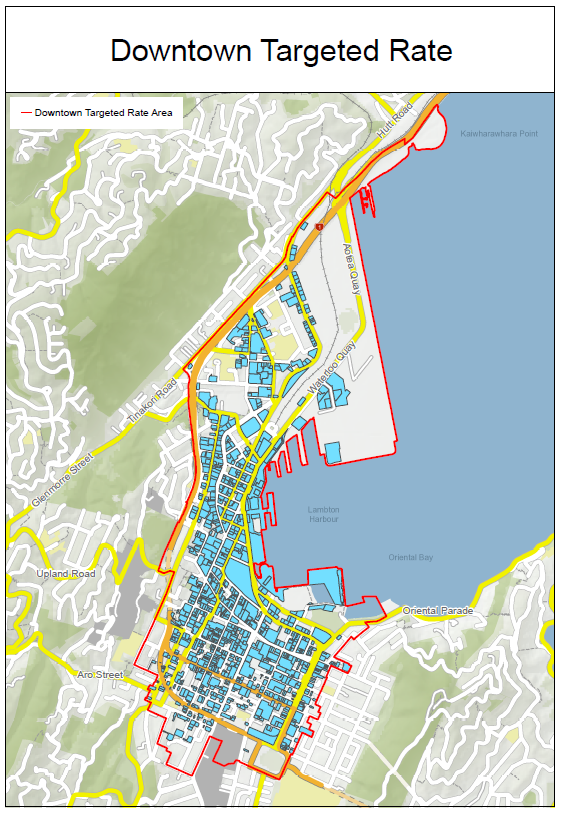 The graphic shows the boundaries of the downtown targeted rateTawa Driveways Targeted RateThis rate is set to pay for the maintenance of a specified group of residential access driveways in the suburb of Tawa, overseen by the Council. This rate is assessed on a specific group of rating units that have shared access driveway that are maintained by Council in the former Tawa Borough.The rate is calculated at a fixed amount per annum per rating unit.Miramar Business Improvement District Targeted RateThis rate is set by Council to fund the Business Improvement District activities of Enterprise Miramar Peninsula Incorporated.This rate is set is on all rating units within the Miramar Business Improvement District (see map) which are subject to the Commercial, Industrial and Business differential rating category.This rate is calculated as a fixed amount per rating unit, plus a rate per dollar of rateable capital value.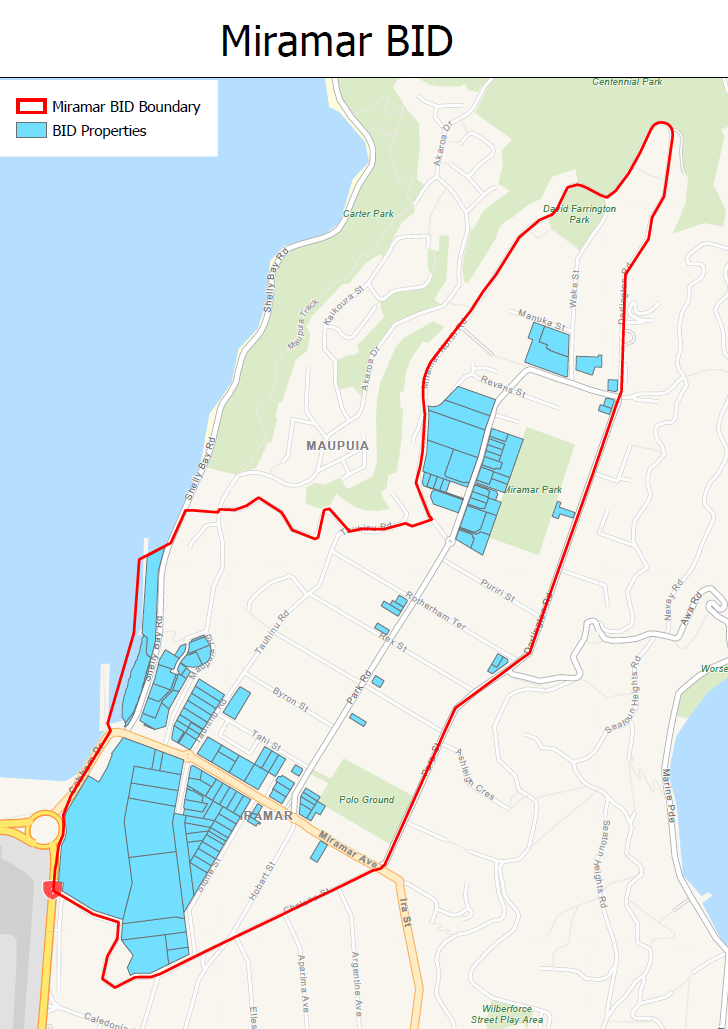 The graphic shows the boundaries of the Miramar BIDKhandallah Business Improvement District Targeted RateThis rate is set by Council to fund the Business Improvement District activities of the Khandallah Village Business Association.This rate is assessed on all rating units within the Khandallah Business Improvement District (see map) which are subject to the Commercial, Industrial and Business differential rating category.This rate is calculated as a rate per dollar of rateable capital value. The graphic shows the boundaries of the Khandallah BID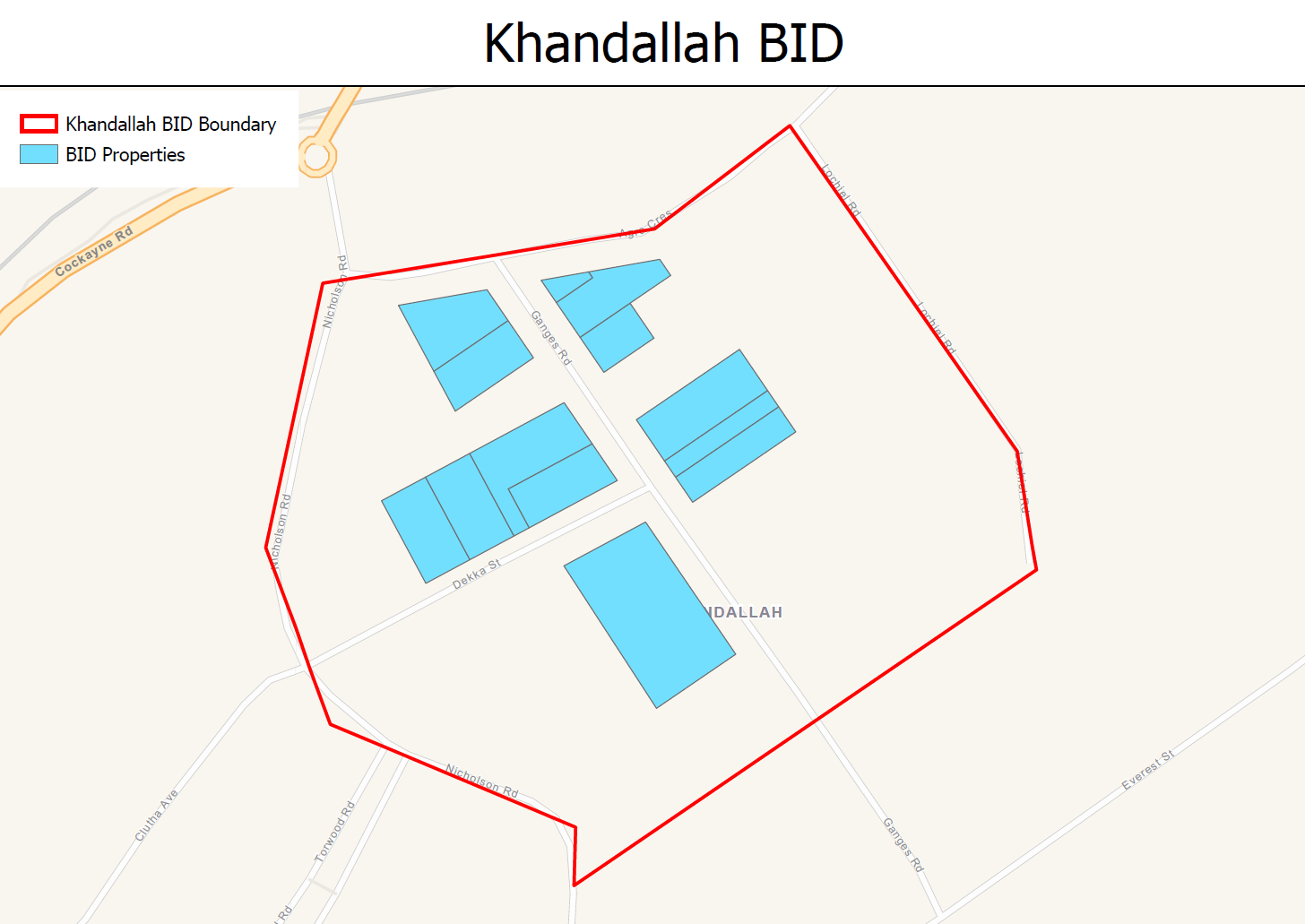 Kilbirnie Business Improvement District Targeted RateThis rate is set by Council to fund the Business Improvement District activities of the Kilbirnie Business Network.This rate is set on all rating units within the Kilbirnie Business Improvement District (see map) which are subject to the Commercial, Industrial and Business differential rating category.This rate is calculated as a fixed amount per rating unit, plus a rate per dollar of rateable capital value.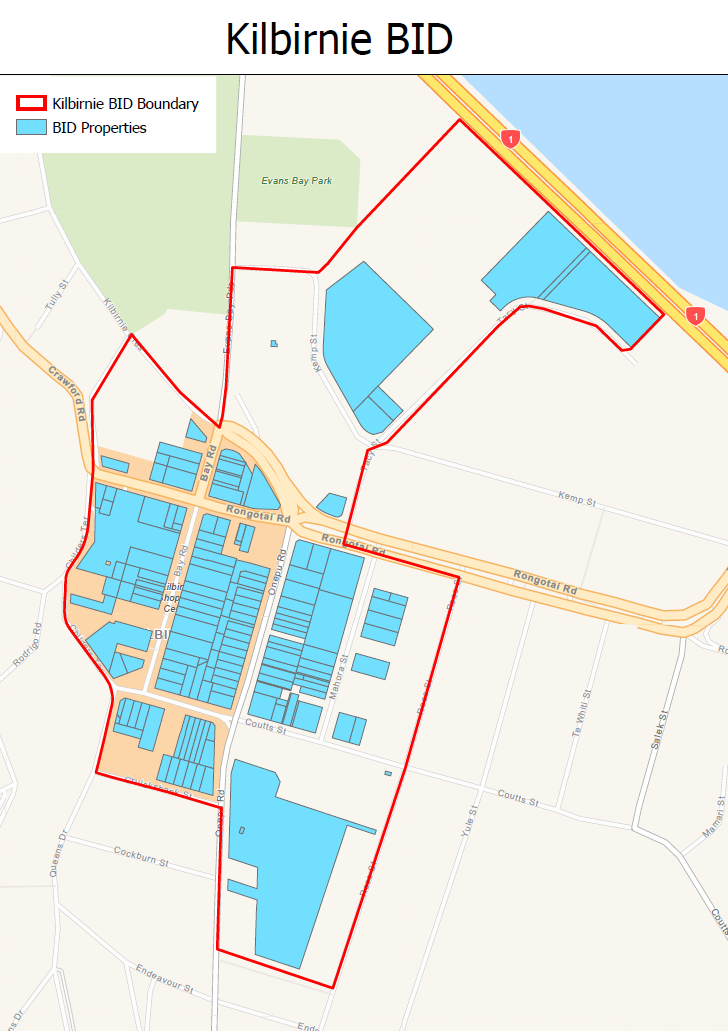 The graphic shows the boundaries of the Kilbirnie BIDTawa Business Improvement District Targeted RateThis rate is set by Council to fund the Business Improvement District activities of the Tawa Business Network.This rate is assessed on all rating units within the Tawa Business Improvement District area (see map) which are subject to the Commercial, Industrial and Business differential rating category.This rate is calculated as a fixed amount per rating unit, plus a rate per dollar of rateable capital value.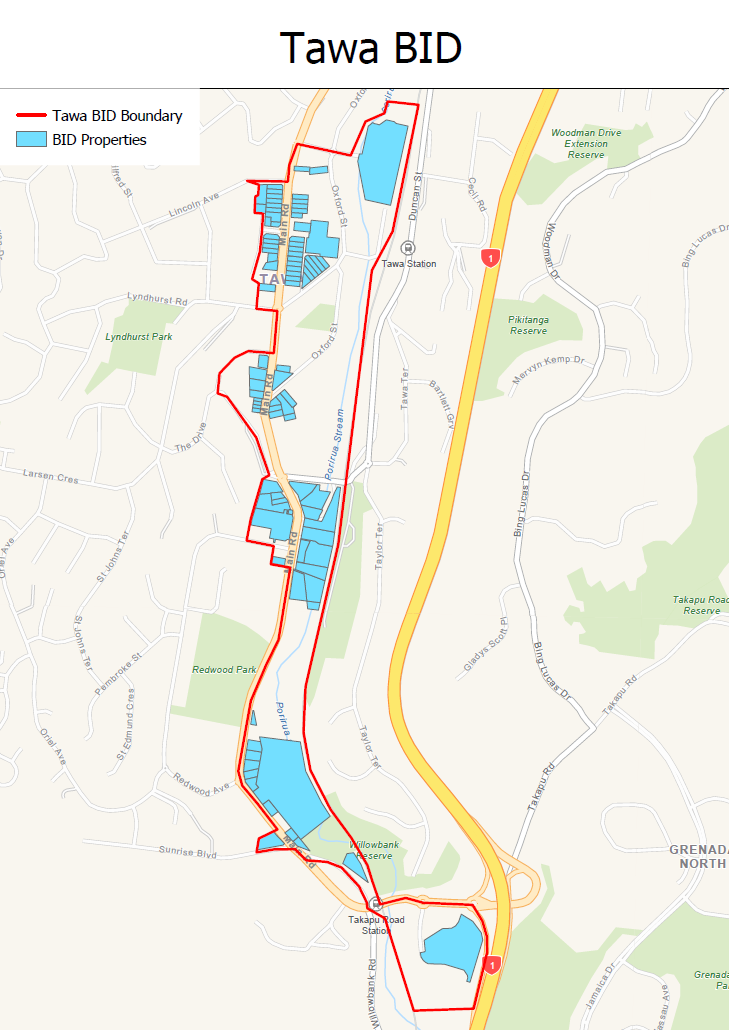 The graphic shows the boundaries of the Tawa BIDKarori Business Improvement District Targeted RateThis rate is set by Council to fund the Business Improvement District activities of the Karori Business Association.This rate is assessed on all rating units within the Karori Business Improvement District area (see map) which are subject to the Commercial, Industrial and Business differential rating category.This rate is calculated as a rate per dollar of rateable capital value. The graphic shows the boundaries of the Karori BID 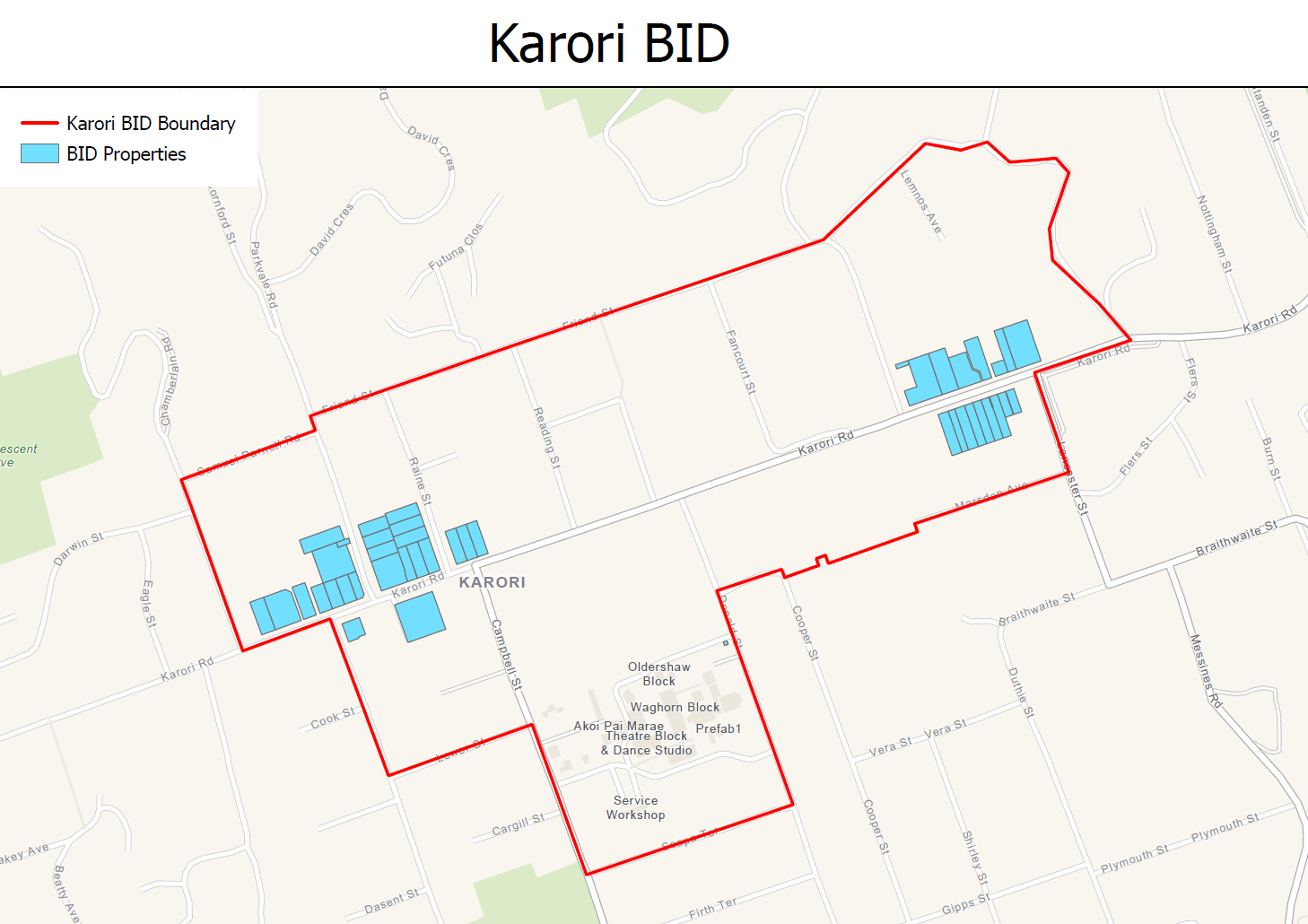 2020/21 Funding Impact Statement - Rates Funding Statement (excluding GST)*Note:When rates for 2020/21 are assessed, GST will be applied to the final rates. The total rates requirement includes rates remissions but excludes rates penalties which are budgeted separately.The total rates requirement (excluding GST) differs from the revenue from rates in Forecast Statement of Comprehensive Revenue and Expense as the revenue from rates includes penalties not included in this statement.Rates IncreasesIndicative ratesThe following table shows the indicative residential and commercial property rates inclusive of GST for a selection of billing categories, based on the 2020/21 budget: *Excludes water by consumption which are charged based on consumptionProjected property information Financial statementsForecast Statement of Comprehensive Revenue and Expense For the year 2020/21Prospective Statement of Financial Position For the year 2020/21Prospective Statement of Changes in Equity For the year 2020/21Prospective Statement of Cash Flows For the year 2020/21Prospective statement of changes in restricted funds For the period ended 2020/21EXPLANATION OF SURPLUS/DEFICITThe following are items that are presented in the Prospective Statement of Comprehensive Revenue and Expense but do not offset rates.Summary of accounting policies The following indicative financial statements show the 2020/21 financial year’s income and expenditure, and financial position.BALANCED BUDGETThe Council operates a “balanced budget”. This means that rates only fund what is required to pay for the services delivered each year.Note that the prospective statement of comprehensive financial performance shows a surplus, mainly because revenue received for capital expenditure is required to be shown as income (operating).So although there is a net surplus because of the accounting treatment, the Council does not budget or rate to make an operating profit.The capital funding that is the primary cause of the ‘surplus’ mainly comes from third parties like the New Zealand Transport Agency (NZTA) for roads.The capital expenditure that this pays for is shown as changes in assets/equity and in the statement of financial position.The Funding and Financial Statements attached are based on the project and programmes outlined and are informed by the Financial Strategy and significant forecasting assumptions.REPORTING ENTITYWellington City Council is a territorial local authority governed by the Local Government Act 2002.The primary objective of the Council is to provide goods or services for community or social benefits rather than making a financial return. As a defined public entity under the Public Audit Act 2001, for the purposes of financial reporting, the Council is audited by the Auditor General, and is classed as a Public Sector Public Benefit Entity.These draft prospective financial statements are for Wellington City Council (the Council) as a separate legal entity. Consolidated prospective financial statements comprising the Council and its controlled entities (subsidiaries), joint ventures and associates have not been prepared.BASIS OF PREPARATIONStatement of complianceThe draft prospective financial statements have been prepared in accordance with the requirements of the Local Government Act 2002, which includes the requirement to comply with New Zealand Generally Accepted Accounting Practice (NZ GAAP).The draft prospective financial statements have been prepared to comply with Public BenefitEntity Accounting Standards (PBE Standards) for a Tier 1 entity. A Tier 1 entity is defined as being either publicly accountable or large (i.e. expenses over $30m).The reporting period for these prospective financial statements is the one year period ending 30 June 2021. The prospective financial statements are presented in New Zealand dollars, rounded to the nearest thousand ($000), unless otherwise stated.The accounting policies set out below have been applied consistently to all periods presented in these prospective financial statements.Measurement baseThe measurement basis applied is historical cost, modified by the revaluation of certain assets and liabilities as identified in this summary of significant accounting policies. The accrual basis of accounting has been used unless otherwise stated.For the assets and liabilities recorded at fair value, fair value is defined as the amount for which an item could be exchanged, or a liability settled, between knowledgeable and willing parties in an arm’s-length transaction. For investment property, non-current assets classified as held for sale and items of property, plant and equipment which are revalued, the fair value is determined by reference to market value. The market value of a property is the estimated amount for which a property could be exchanged on the date of valuation between a willing buyer and a willing seller in an arm’s-length transaction.Amounts expected to be recovered or settled more than one year after the end of the reporting period are recognised at their present value. The present value of the estimated future cash flows is calculated using applicable inflation factors and a discount rate. The inflation rates used and the discount rate for forecast the long-term cost of borrowing are as per the “Significant forecasting assumptions” which are disclosed in the Long-term Plan 2018-28.JUDGEMENTS AND ESTIMATIONSThe preparation of prospective financial statements using PBE accounting standards requires the use of judgements, estimates and assumptions. Where material, information on the main assumptions is provided in the relevant accounting policy.The estimates and assumptions are based on historical experience as well as other factors that are believed to be reasonable under the circumstances. Subsequent actual results may differ from these estimates and these variations may be material.The estimates and assumptions are reviewed on an ongoing basis and adjustments are made where necessary.Judgements that have a significant effect on the financial statements and estimates with a significant risk of material adjustment in the next year are discussed in the relevant notes.  Significant judgements and estimations include landfill post-closure costs, asset revaluations, impairments, certain fair value calculations and provisions.REVENUERevenue comprises rates, revenue from operating activities, investment revenue, gains, finance and other revenue and is measured at the fair value of consideration received or receivable.Revenue may be derived from either exchange or non-exchange transactions.Revenue from exchange transactionsRevenue from exchange transactions arises where the Council provides goods or services to another entity or individual and directly receives approximately equal value in a willing arm’s length transaction (primarily in the form of cash in exchange).Revenue from non-exchange transactionsRevenue from non-exchange transactions arises from transactions that are not exchange transactions. Revenue from non-exchange transaction arises when the Council receives value from another party without giving approximately equal value directly in exchange for the value received.An inflow of resources from a non-exchange transaction recognised as an asset, is recognised as revenue, except to the extent that a liability is also recognised in respect of the same inflow.As the Council satisfies a present obligation recognised as a liability in respect of an inflow of resources from a non-exchange transaction recognised as an asset, it reduces the carrying amount of the liability recognised and recognises an amount of revenue equal to that reduction.Approximately equal valueApproximately equal value is considered to reflect a fair or market value, which is normally commensurate with an arm’s length commercial transaction between a willing buyer and willing seller. Some goods or services that the Council provides (e.g. the sale of goods at market rates) are defined as being exchange transactions. Only a few services provided by the Council operate on a full user pays, cost recovery or breakeven basis and these are considered to be exchange transactions unless they are provided at less than active and open market prices.Most of the services that the Council provides for a fee are subsidised by rates and therefore do not constitute an approximately equal exchange. Accordingly most of the Council’s revenue is categorised as non-exchange.Specific accounting policies for major categories of revenue are outlined below:RatesRates are set annually by resolution from the Council and relate to a particular financial year. All ratepayers are invoiced within the financial year for which the rates have been set. Rates revenue is recognised in full as at the date when rate assessment notices are sent to the ratepayers. Rates are a tax as they are payable under the Local Government Ratings Act 2002 and are therefore defined as non-exchange.Water rates by meter are regulated in the same way as other rates and are taxes that use a specific charging mechanism to collect the rate. However, as the water rates charged are primarily based on a per unit of consumption basis , they are considered to be more in the nature of an exchange transaction. Revenue from water rates is recognised on an accrual basis, based on usage.Operating activitiesThe Council undertakes various activities as part of its normal operations, some of which generate revenue, but generally at below market rates. The following categories (except where noted) are classified as transfers, which are non-exchange transactions other than taxes.Grants, subsidies and reimbursementsGrants and subsidies are recognised as revenue immediately except to the extent a liability is also recognised in respect of the same grant or subsidy. A liability is recognised when the grant or subsidy received are subject to a condition such that the Council has the obligation to return those funds received in the event that the conditions attached to them are breached. As the Council satisfies the conditions, the carrying amount of the liability is reduced and an equal amount is recognised as revenue.Reimbursements are recognised upon entitlement, which is when conditions relating to the eligible expenditure have been fulfilled.Development contributionsDevelopment contributions are recognised as revenue when the Council provides, or is able to provide, the service for which the contribution was charged. In the event that the Council is unable to provide the service immediately, or the development contribution is refundable, the Council will recognise an asset and a liability and only recognise revenue when the Council has met the obligation for which the development contribution was charged.Rendering of servicesRevenue considered to be from exchange transactions is recognised by reference to the stage of completion of the transaction at the reporting date.Revenue from the rendering of services where the service provided is non-exchange is recognised when the transaction occurs to the extent that a liability is not also recognised.Fines and penaltiesRevenue from fines and penalties (e.g. traffic and parking infringements, library overdue book fines, rates penalties) is recognised when infringement notices are issued or when the fines/penalties are otherwise imposed.Sale of goodsThe sale of goods is classified as exchange revenue. Sale of goods is recognised when products are sold to the customer and all risks and rewards of ownership have transferred to the customer.Investment revenuesDividendsDividends from equity investments, other than those accounted for using equity accounting, are classified as exchange revenue and are recognised when the Council’s right to receive payment has been established.Investment property lease rentalsLease rentals (net of any incentives given) are classified as exchange revenue and recognised on a straight line basis over the term of the lease unless another systematic basis is more representative of the time pattern in which benefits derived from the leased asset is diminishedOther revenueDonated, subsidised or vested assetsWhere a physical asset is acquired for nil or nominal consideration, with no conditions attached, the fair value of the asset received is recognised as non-exchange revenue when the control of the asset is transferred to the Council.GainsGains include additional earnings on the disposal of property, plant and equipment and movements in the fair value of financial assets and liabilities.Finance revenueInterestInterest revenue is exchange revenue and recognised using the effective interest rate method.Donated servicesThe Council benefits from the voluntary service of many Wellingtonians in the delivery of its activities and services (e.g. beach cleaning and Otari-Wilton’s Bush guiding and planting). Due to the difficulty in determining the precise value of these donated services with sufficient reliability, donated services are not recognised in these financial statements.EXPENSESSpecific accounting policies for major categories of expenditure are outlined below:Operating activitiesGrants and sponsorshipsExpenditure is classified as a grant or sponsorship if it results in a transfer of resources (e.g. cash or physical assets) to another entity or individual in return for compliance with certain conditions relating to the operating activities of that entity. It includes any expenditure arising from a funding arrangement with another entity that has been entered into to achieve the objectives of the Council. Grants and sponsorships are distinct from donations that are discretionary or charitable gifts. Where grants and sponsorships are discretionary until payment, the expense is recognised when the payment is made. Otherwise, the expense is recognised when the specified criteria have been fulfilled.Finance expenseInterestInterest expense is recognised using the effective interest rate method. All borrowing costs are expensed in the period in which they are incurred.Depreciation and amortisationDepreciation of property, plant and equipment and amortisation of intangible assets are charged on a straight-line basis over the estimated useful life of the associated assets.TAXATIONThe Council, as a local authority, is only liable for income tax on the surplus or deficit for the year derived from any Council controlled trading organisations and comprises current and deferred tax. Current tax is the expected tax payable on the taxable income for the year, using tax rates enacted or substantively enacted at the end of the reporting period, plus any adjustment to tax payable in respect of previous periods.Deferred tax is provided using the balance sheet liability method, providing for temporary differences between the carrying amounts of assets and liabilities for financial reporting purposes and amounts used for taxation purposes. The amount of deferred tax provided is based on the expected manner of realisation or settlement of the assets and liabilities, and the unused tax losses using tax rates enacted or substantively enacted at the end of the reporting period. Deferred income tax assets are recognised to the extent that it is probable that future taxable profit will be available against which they can be utilised.GOODS AND SERVICES TAX (GST)All items in the prospective financial statements are exclusive of GST, with the exception of receivables and payables, which are stated as GST inclusive. Where GST is not recoverable as an input tax, it is recognised as part of the related asset or expense.FINANCIAL INSTRUMENTSFinancial instruments include financial assets (loans and receivables and financial assets at fair value through other comprehensive revenue and expense), financial liabilities (payables and borrowings) and derivative financial instruments. Financial instruments are initially recognised on trade-date at their fair value plus transaction costs. Subsequent measurement of financial instruments depends on the classification determined by the Council. Financial assets are derecognised when the rights to receive cash flows have expired or have been transferred and the Group has transferred substantially all of the risks and rewards of ownership.Financial instruments are classified into the categories outlined below based on the purpose for which they were acquired. The classification is determined at initial recognition and re-evaluated at the end of each reporting period.Financial assetsFinancial assets are classified as loans and receivables or financial assets at fair value through other comprehensive revenue and expense.Loans and receivables comprise cash and cash equivalents, trade and other receivables and loans and deposits.Cash and cash equivalents comprise cash balances and call deposits with maturity dates of 3 months or less.Trade and other receivables have fixed or determinable payments. They arise when the Group provides money, goods or services directly to a debtor, and has no intention of trading the receivable.Loans and deposits include loans to other entities (including subsidiaries and associates), and bank deposits with maturity dates of more than 3 months.Financial assets in this category are recognised initially at fair value plus transaction costs and subsequently measured at amortised cost using the effective interest rate method. Fair value is estimated as the present value of future cash flows, discounted at the market rate of interest at the reporting date for assets of a similar maturity and credit risk. Trade and other receivables due in less than 12 months are recognised at their nominal value. A provision for impairment is recognised when there is objective evidence that the asset is impaired. As there are statutory remedies to recover unpaid rates, penalties and water meter charges, no provision has been made for impairment in respect of these receivables.Financial assets at fair value through other comprehensive revenue and expense relate to equity investments that are held by the Council for long-term strategic purposes and therefore are not intended to be sold. Financial assets at fair value through other comprehensive revenue and expense are initially recorded at fair value plus transaction costs. They are subsequently measured at fair value and changes, other than impairment losses, are recognised directly in a reserve within equity. On disposal, the cumulative fair value gain or loss previously recognised directly in other comprehensive revenue and expense is recognised within surplus or deficit.Financial liabilitiesFinancial liabilities comprise trade and other payables and borrowings. Financial liabilities with duration of more than 12 months are recognised initially at fair value plus transaction costs and subsequently measured at amortised cost using the effective interest rate method. Amortisation is recognised within surplus or deficit. Financial liabilities with duration of less than 12 months are recognised at their nominal value.On disposal any gains or losses are recognised within surplus or deficit.DerivativesDerivative financial instruments include interest rate swaps used to hedge exposure to interest rate risk on borrowings. Derivatives are initially recognised at fair value, based on quoted market prices, and subsequently remeasured to fair value at the end of each reporting period.  Fair value is determined by reference to quoted prices for similar instruments in active markets.  Derivatives that do not qualify for hedge accounting are classified as non-hedged and fair value gains or losses are recognised within surplus or deficit.Recognition of fair value gains or losses on derivatives that qualify for hedge accounting depends on the nature of the item being hedged. Where a derivative is used to hedge variability of cash flows (cash flow hedge), the effective part of any gain or loss is recognised within other comprehensive revenue and expense while the ineffective part is recognised within surplus or deficit. Gains or losses recognised in other comprehensive revenue and expense transfer to surplus or deficit in the same periods as when the hedged item affects the surplus or deficit. Where a derivative is used to hedge variability in the fair value of the Council’s fixed rate borrowings (fair value hedge), the gain or loss is recognised within surplus or deficit.As per the International Swap Dealers’ Association (ISDA) master agreements, all swap payments or receipts are settled net.INVENTORIES Inventories consumed in the provision of services (such as botanical supplies) are measured at the lower of cost and current replacement cost.Inventories held for resale (such as rubbish bags), are recorded at the lower of cost (determined on a first-in, first-out basis) and net realisable value. This valuation includes allowances for slow-moving and obsolete stock. Net realisable value is the estimated selling price in the ordinary course of business.Inventory held for distribution at no or nominal cost is recorded at the lower of cost and current replacement cost.INVESTMENT PROPERTIESInvestment properties are properties that are held primarily to earn rental revenue or for capital growth or both. These include the Council’s ground leases, and certain land and buildings.Investment properties exclude those properties held for strategic purposes or to provide a social service. This includes properties that generate cash inflows as the rental revenue is incidental to the purpose for holding the property. Such properties include the Council’s social housing assets, which are held within operational assets in property, plant and equipment. Borrowing costs incurred during the construction of investment property are not capitalised.Investment properties are measured initially at cost and subsequently measured at fair value, determined annually by an independent registered valuer. Any gain or loss arising is recognised within surplus or deficit. Investment properties are not depreciated.NON-CURRENT ASSESTS CLASSFIED AS HELD FOR SALENon-current assets held for sale are separately classified as their carrying amount will be recovered through a sale transaction rather than through continuing use. A non-current asset is classified as held for sale where:the asset is available for immediate sale in its present condition subject only to terms that are usual and customary for sales of such assetsa plan to sell the asset is in place and an active programme to locate a buyer has been initiatedthe asset is being actively marketed for sale at a price that is reasonable in relation to its current fair valuethe sale is expected to occur within 1 year or beyond 1 year where a delay has occurred that is caused by events beyond the Group’s control and there is sufficient evidence the Group remains committed to sell the assetactions required to complete the sale indicate it is unlikely that significant changes to the plan will be made or the plan will be withdrawn.A non-current asset classified as held for sale is recognised at the lower of its carrying amount or fair value less costs to sell. Impairment losses on initial classification are included within surplus or deficit.PROPERTY, PLANT AND EQUIPMENTProperty, plant and equipment consists of operational assets, restricted assets and infrastructure assets. Operational assets include land, the landfill post-closure asset, buildings, the Civic Centre complex, the library collection, and plant and equipment.Restricted assets include art and cultural assets, zoo animals, restricted buildings, parks and reserves and the Town Belt. These assets provide a benefit or service to the community and in most cases cannot be disposed of because of legal or other restrictions.Infrastructure assets include the roading network, water, waste and drainage reticulation networks, service concession assets and infrastructure land (including land under roads). Each asset type includes all items that are required for the network to function.Vested assets are those assets where ownership and control is transferred to the Council from a third party (e.g. infrastructure assets constructed by developers and transferred to the Council on completion of a subdivision). Vested assets are recognised within their respective asset classes as above.Heritage assets are tangible assets with historical, artistic, scientific, technological, geophysical or environmental qualities that are held and maintained principally for their contribution to knowledge and culture. The Council recognises these assets within these financial statements to the extent their value can be reliably measured.RECOGNITION Expenditure is capitalised as property, plant and equipment when it creates a new asset or increases the economic benefits of an existing asset. Costs that do not meet the criteria for capitalisation are expensed.MEASUREMENT Property, plant and equipment is recognised initially at cost, unless acquired for nil or nominal cost (e.g. vested assets), in which case the asset is recognised at fair value at the date of transfer. The initial cost of property, plant and equipment includes the purchase consideration (or the fair value in the case of vested assets), and those costs that are directly attributable to bringing the asset into the location and condition necessary for its intended purpose. Subsequent expenditure that extends or expands the asset’s service potential is capitalised.Borrowing costs incurred during the construction of property, plant and equipment are not capitalised.After initial recognition, certain classes of property, plant and equipment are revalued to fair value. Where there is no active market for an asset, fair value is determined by optimised depreciated replacement cost.Specific measurement policies for categories of property, plant and equipment are shown below:OPERATIONAL ASSETS Plant and equipment and the Civic Centre complex are measured at historical cost and not revalued.Library collections are valued at depreciated replacement cost on a 3 year cycle by theCouncil’s library staff in accordance with guidelines outlined in Valuation Guidance for Cultural and Heritage Assets, published by the Treasury Accounting Team, November 2002.Land and buildings are valued at fair value on a 3-year cycle by an independent registered valuer.RESTRICTED ASSETS Art and cultural assets (artworks, sculptures and statues) are valued at historical cost. Zoo animals are stated at estimated replacement cost. All other restricted assets (buildings, parks and reserves and the Town Belt) were valued at fair value as at 30 June 2005 by an independent registered valuer. The Council has elected to use the fair value of other restricted assets at 30 June 2005 as the deemed cost of the assets. These assets are no longer revalued. Subsequent additions have been recorded at cost.INTRASTRUCTURE ASSETS Infrastructure assets (roading network, water, waste and drainage reticulation assets) are valued at optimised depreciated replacement cost on a 3 year cycle by an independent registered valuer. Infrastructure valuations are based on current quotes from actual suppliers. As such, they include ancillary costs such as breaking through seal, traffic control and rehabilitation. Between valuations, expenditure on asset improvements is capitalised at cost.Infrastructure land (excluding land under roads) is valued at fair value on a 3 year cycle.Land under roads, which represents the corridor of land directly under and adjacent to the Council’s roading network, was valued as at 30 June 2005 at the average value of surrounding adjacent land discounted by 50 percent to reflect its restricted nature. The Council elected to use the fair value of land under roads at 30 June 2005 as the deemed cost of the asset. Land under roads is no longer revalued. Subsequent additions have been recorded at cost. The service concession asset class consists of the Moa Point, Western (Karori) and Carey’s Gulley wastewater treatment plants, which are owned by the Council but operated by Veolia Water under agreement with Wellington Water Limited. The assets are valued consistently with waste infrastructure network assets.The carrying values of revalued property, plant and equipment are reviewed at the end of each reporting period to ensure that those values are not materially different to fair value.REVALUATIONS The result of any revaluation of the Council’s property, plant and equipment is recognised within other comprehensive revenue and expense and taken to the asset revaluation reserve. Where this results in a debit balance in the reserve for a class of property, plant and equipment, the balance is included in the surplus or deficit. Any subsequent increase on revaluation that offsets a previous decrease in value recognised within surplus or deficit will be recognised firstly, within surplus or deficit up to the amount previously expensed, and with any remaining increase recognised within other comprehensive revenue and expense and in the revaluation reserve for that class of property, plant and equipment.Accumulated depreciation at the revaluation date is eliminated so that the carrying amount after revaluation equals the revalued amount.While assumptions are used in all revaluations, the most significant of these are in infrastructure. For example where stormwater, wastewater and water supply pipes are underground, the physical deterioration and condition of assets are not visible and must therefore be estimated. Any revaluation risk is minimised by performing a combination of physical inspections and condition modelling assessments.IMPAIRMENT The Council’s assets are defined as cash generating if the primary purpose of the asset is to provide a commercial return. Non-cash generating assets are assets other than cash generating assets.The carrying amounts of cash generating property, plant and equipment assets are reviewed at least annually to determine if there is any indication of impairment. Where an asset’s, or class of assets’, recoverable amount is less than its carrying amount it will be reported at its recoverable amount and an impairment loss will be recognised. The recoverable amount is the higher of an item’s fair value less costs to sell and value in use. Losses resulting from impairment are reported within surplus or deficit, unless the asset is carried at a revalued amount in which case any impairment loss is treated as a revaluation decrease and recorded within other comprehensive revenue and expense.The carrying amounts of non-cash generating property, plant and equipment assets are reviewed at least annually to determine if there is any indication of impairment. Where an asset’s, or class of assets’, recoverable service amount is less than its carrying amount it will be reported at its recoverable service amount and an impairment loss will be recognised. The recoverable service amount is the higher of an item’s fair value less costs to sell and value in use. A non-cash generating asset’s value in use is the present value of the asset’s remaining service potential. Losses resulting from impairment are reported within surplus or deficit, unless the asset is carried at a revalued amount in which case any impairment loss is treated as a revaluation decrease and recorded within other comprehensive revenue and expense.DISPOSALGains and losses arising from the disposal of property, plant and equipment are recognised within surplus or deficit in the period in which the transaction occurs. Any balance attributable to the disposed asset in the asset revaluation reserve is transferred to retained earnings.WORK IN PROGRESS The cost of projects within work in progress is transferred to the relevant asset class when the project is completed and then depreciated.DEPRECIATION Depreciation is provided on all property, plant and equipment, with certain exceptions. The exceptions are land, restricted assets other than buildings, and assets under construction (work in progress). Depreciation is calculated on a straight-line basis, to allocate the cost or value of the asset (less any assessed residual value) over its estimated useful life. The estimated useful lives and depreciation rate ranges of the major classes of property, plant and equipment are as follows:Variation in the range of lives for infrastructural assets is due to these assets being managed and depreciated by individual component rather than as a whole asset.The landfill post closure asset is depreciated over the life of the landfill based on the capacity of the landfill.INTANGIBLE ASSETS Intangible assets predominantly comprise computer software and carbon credits. They are recorded at cost less any subsequent amortisation and impairment losses.Computer software has a finite economic life and amortisation is charged to surplus or deficit on a straight-line basis over the estimated useful life of the asset. Typically, the estimated useful lives and depreciation rate range of these assets are as follows:Carbon credits comprise either allocations of emission allowances granted by the Government related to forestry assets or units purchased in the market to cover liabilities associated with landfill operations. Carbon credits are recognised at cost at the date of allocation or purchase.Gains and losses arising from disposal of intangible assets are recognised within surplus or deficit in the period in which the transaction occurs. Intangible assets are reviewed at least annually to determine if there is any indication of impairment. Where an intangible asset’s recoverable amount is less than its carrying amount, it will be reported at its recoverable amount and an impairment loss will be recognised. Losses resulting from impairment are reported within surplus or deficit.RESEARCH AND DEVELOPMENT Research costs are expensed as incurred. Development expenditure on individual projects is capitalised and recognised as an asset when it meets the definition and criteria for capitalisation as an asset and it is probable that the Council will receive future economic benefits from the asset.  Assets which have finite lives are stated at cost less accumulated amortisation and are amortised on a straight-line basis over their useful lives.LEASESOPERATING Leases where the lessor retains substantially all the risks and rewards of ownership of the leased items are classified as operating leases. Payments made under operating leases are recognised within surplus or deficit on a straight-line basis over the term of the lease. Lease incentives received are recognised within surplus or deficit over the term of the lease as they form an integral part of the total lease payment.OPERATING LEASES AS LESSOR The Group leases investment properties and a portion of land and buildings. Rental revenue is recognised on a straight-line basis over the lease term.FINANCE LEASES Finance leases transfer to the Group (as lessee) substantially all the risks and rewards of ownership of the leased asset. Initial recognition of a finance lease results in an asset and liability being recognised at amounts equal to the lower of the fair value of the leased property or the present value of the minimum lease payments.The finance charge is released to surplus or deficit over the lease period and the capitalised values are amortised over the shorter of the lease term and the useful life of the leased item.EMPLOYEE BENEFIT LIABILITIES A provision for employee benefit liabilities (holiday leave, long service leave and retirement gratuities) is recognised as a liability when benefits are earned but not paid.HOLIDAY LEAVE Holiday leave includes: annual leave, long service leave, statutory time off in lieu and ordinary time off in lieu. Annual leave is calculated on an actual entitlement basis in accordance with section 21(2) of the Holidays Act 2003.RETIREMENT GRATUITIESRetirement gratuities are calculated on an actuarial basis based on the likely future entitlements accruing to employees, after taking into account years of service, years to entitlement, the likelihood that employees will reach the point of entitlement, and other contractual entitlements information.OTHER CONTRACTUAL ENTITLEMENTSOther contractual entitlements include termination benefits, which are recognised within surplus or deficit only when there is a demonstrable commitment to either terminate employment prior to normal retirement date or to provide such benefits as a result of an offer to encourage voluntary redundancy. Termination benefits settled within 12 months are reported at the amount expected to be paid, otherwise they are reported as the present value of the estimated future cash outflows.PROVISIONS Provisions are recognised for future liabilities of uncertain timing or amount when there is a present obligation as a result of a past event, it is probable that expenditure will be required to settle the obligation and a reliable estimate of the obligation can be made. Provisions are measured at the expenditure expected to be required to settle the obligation. Liabilities and provisions to be settled beyond 12 months are recorded at their present value.LANDFILL POST-CLOSURE COSTS The Council, as operator of the Southern Landfill, has a legal obligation to apply for resource consents when the landfill or landfill stages reach the end of their operating life and are to be closed. These resource consents will set out the closure requirements and the requirements for ongoing maintenance and monitoring services at the landfill site after closure. A provision for post-closure costs is recognised as a liability when the obligation for post-closure arises, which is when each stage of the landfill is commissioned and refuse begins to accumulate.The provision is measured based on the present value of future cash flows expected to be incurred, taking into account future events including known changes to legal requirements and known improvements in technology. The provision includes all costs associated with landfill post-closure including final cover application and vegetation; incremental drainage control features; completing facilities for leachate collection and monitoring; completing facilities for water quality monitoring; completing facilities for monitoring and recovery of gas.Amounts provided for landfill post-closure are capitalised to the landfill asset. The capitalised landfill asset is depreciated over the life of the landfill based on the capacity used.The Council has a 21.5 percent joint venture interest in the Spicer Valley landfill. The Council’s provision for landfill post-closure costs includes the Council’s proportionate share of the Spicer Valley landfill provision for post-closure costs.NET ASSETS/EQUITY Net assets or equity is the community’s interest in the Council and Group and is measured as the difference between total assets and total liabilities. Net assets or equity is disaggregated and classified into a number of components to enable clearer identification of the specified uses of equity within the Council and the Group.The components of net assets or equity are accumulated funds and retained earnings, revaluation reserves, a hedging reserve, a fair value through other comprehensive revenue and expense reserve and restricted funds (special funds, reserve funds, trusts and bequests).Restricted funds are those reserves that are subject to specific conditions of use, whether under statute or accepted as binding by the Council, and that may not be revised without reference to the Courts or third parties. Transfers from these reserves may be made only for specified purposes or when certain specified conditions are met. PROSPECTIVE STATEMENT OF CASH FLOWSCash and cash equivalents for the purposes of the cash flow statement comprise: bank balances, cash on hand and short-term deposits with a maturity of 3 months or less. The prospective statement of cash flows has been prepared using the direct approach subject to the netting of certain cash flows. Cash flows in respect of investments and borrowings that have been rolled-over under arranged finance facilities have been netted in order to provide more meaningful disclosures.Operating activities include cash received from all non-financial revenue sources of the Council and the Group and record the cash payments made for the supply of goods and services.  Investing activities relate to the acquisition and disposal of assets and investment revenue.Financing activities relate to activities that change the equity and debt capital structure of the Council and Group and financing costs.RELATED PARTIES Related parties arise where one entity has the ability to affect the financial and operating policies of another through the presence of control or significant influence. Related parties include members of the Group and key management personnel. Key management personnel include the Mayor and Councillors as Directors, the Chief Executive and all members of the Executive Leadership Team being key advisors to the Directors and Chief Executive. The Mayor and Councillors are considered Directors as they occupy the position of a member of the governing body of the Council reporting entity. Directors’ remuneration comprises any money, consideration or benefit received or receivable or otherwise made available, directly or indirectly, to a Director during the reporting period. Directors’ remuneration does not include reimbursement of authorised work expenses or the provision of work-related equipment such as mobile phones and laptops.COST ALLOCATIONThe Council has derived the cost of service for each significant activity (as reported within the Statements of Service Performance). Direct costs are expensed directly to the activity. Indirect costs relate to the overall costs of running the organisation and include staff time, office space and information technology costs. These indirect costs are allocated as overheads across all activities.COMPARATIVES To ensure consistency with the current year, certain comparative information has been reclassified where appropriate. This has occurred:where classifications have changed between periodswhere the Council has made additional disclosure in the current year, and where a greater degree of disaggregation of prior year amounts and balances is therefore requiredwhere there has been a change of accounting policy.Public Benefit Entity Financial Reporting Standard 42 Prospective Financial Statements (PBE FRS 42)The Council has complied with PBE FRS 42 in the preparation of these draft prospective financial statements. In accordance with PBE FRS 42, the following information is provided:(i) Description of the nature of the entity’s current operation and its principal activitiesThe Council is a territorial local authority, as defined in the Local Government Act 2002. TheCouncil’s principal activities are outlined within this annual plan.(ii) Purpose for which the prospective financial statements are preparedIt is a requirement of the Local Government Act 2002 to present prospective financial statements that span 1 year and include them within the Annual Plan. This provides an opportunity for ratepayers and residents to review the projected financial results and position of the Council. Prospective financial statements are revised annually to reflect updated assumptions and costs.(iii) Bases for assumptions, risks and uncertaintiesThe financial information has been prepared on the basis of best estimate assumptions as the future events which the Council expects to take place. The Council has considered factors that may lead to a material difference between information in the prospective financial statements and actual results. These factors, and the assumptions made in relation to the sources of uncertainty and potential effect, are outlined within this Long-term Plan.(iv) Cautionary noteThe financial information is prospective. Actual results are likely to vary from the information presented, and the variations may be material.(iv) Other disclosuresThese prospective financial statements were adopted as part of the assumptions that form the Annual Plan 2020/21 for issue on 21 July 2020 by Wellington City Council. The Council is responsible for the prospective financial statements presented, including the assumptions underlying prospective financial statements and all other disclosures. The Annual Plan is prospective and as such contains no actual operating results.Operating Projects and programmes Capital Projects and ProgrammesPart D: AppendicesAppendix 1: Pandemic Response and Recovery PlanTo ensure Wellington gets through the Pandemic in the best possible shape and the City recovers as fast as possible.Appendix 2: Rates payment flexibility We are giving flexibility for how and when rates are paid for 2020/21 for ratepayers who are impacted by COVID-19. For those requiring help paying the 1st instalment of rates in 2020/21, please refer to wellington.govt.nz/rates for more information. Rates related policy changes Rates Postponement policy We are making some changes to our rates postponement policy to enable better support to ratepayers facing financial hardship during the COVID-19 pandemic. The changes below are an addition to our existing policy which caters for rates postponement for residential and commercial ratepayers facing financial hardship. Residents can apply for a rates deferral under the existing rates remission and rates postponement policy criteria. Applications for a rates postponement must be made in writing. New criteria for commercial ratepayer’s rates deferral due to COVID-19 have been added as follows: COVID-19 Pandemic Response Rates Postponement Relief of up to six months rates postponement (deferred payment) can be provided for commercial, business and industrial ratepayers. Criteria for the postponement of rates for commercial, industrial and business ratepayers in cases of financial hardship due to the COVID -19 pandemic are as follows: Commercial (Non-residential) ratepayers or their tenants will be able to illustrate experiencing financial hardship resulting from natural disaster or other type of local or national emergency eg COVID -19 through either: Qualification for Government COVID -19 wage subsidy; or Qualification for Government COVID -19 Business Finance Guarantee Scheme; or Qualification for a mortgage ‘holiday’ from the bank; Qualification for other Government funded schemes or initiatives relating to the natural disaster or other type of local or national emergency Show that benefits of relief are passed through to tenants. The rateable property is not owned by a central government agency, crown entity, state owned enterprise or utility company as these are excluded from qualification. This postponement relates specifically to the rates invoices for the 2019/20 4th quarter (due 1 June 2020) and the 2020/21 1st Quarter (due 1 September 2020). Deferred payment will attract interest at a rate of 2 percent per annum. Interest will be calculated quarterly. For Q4 2019/20 this is on the 15 July 2020 and 15 October 2020 and added to the unpaid balance of the postponed rate amount of instalment four for the 2019/20 rating year. For Q1 2020/21 this is on the 15th October 2020 and 15 January 2021.This rates postponement ceases on 31 December 2020 for Q4 2019/20, and 31 March 2021 for Q1 2020/21, unless extended by a resolution of Council prior to that date. This may be in the form of an extension to the duration of the period of postponement and/or the inclusion of postponement of additional rate(s) invoices. Rates instalment penalties and rates arrears penalties relating to successful applications will not be added during the period of approved deferral. All other outstanding unpaid balances will attract the normal penalty fees.Appendix 3: Detailed performance information How we will monitor performance Performance measures We use performance measures to track how well we are delivering services against targets.Please note the following when reading these measures.These measures represent the range of data we collect, which will inform how well we are delivering our services. When we report on our performance, it may be on groups of measures rather than individual measures in order to clearly tell our performance story.For Council Controlled Organisations (CCO), measures are to be confirmed through the Statement of Intent (SOI) process through the Council’s CCO subcommittee. Detailed measures can be found in these SOIs on our website.Baseline targets – as some measure were new in our 10 year plan actual results are being used to establish a ‘baseline’ to set future targets. Appendix 4: Your Mayor and CouncillorsThe Wellington City Council is made up of 14 elected Councillors and a Mayor. The Council is elected, along with all other local authority elected members in New Zealand, every 3 years. The Mayor is elected by the city’s residents. The Councillors are elected by voters from the wards they represent. The wards and number of elected Councillors for each are:Northern Ward – three CouncillorsOnslow-Western Ward – three CouncillorsLambton Ward – three CouncillorsEastern Ward – three CouncillorsSouthern Ward – two Councillors2020/21 Annual Plan$000Operating expenditure25,144Capital expenditure0Rationale What we measureActivities1.1 Governance, information and engagement 1.1 Governance, information and engagement 1.1 Governance, information and engagement To facilitate democratic decision-making.To provide open access to information.Facilitating democratic decision-making.Community engagement.Providing information and a point of contact.City governance and engagement.Civic information.City archives.1.2 Māori and mana whenua partnerships1.2 Māori and mana whenua partnerships1.2 Māori and mana whenua partnershipsTo strengthen our partnerships and recognise the special place of Māori and mana whenua in Council decision-making.Relationship with mana whenua.Engaging Māori residents in decisions.Promoting Māori culture.1.2.1 Māori and mana whenua partnerships.2020/21 Annual Plan$000Operating expenditure$205.244mCapital expenditure$64.872mRationaleWhat we measure Activities 2.1 Parks, beaches and open spaces2.1 Parks, beaches and open spaces2.1 Parks, beaches and open spacesTo provide access to green open spaces.To provide public places to congregate.To provide access to recreational opportunities.To enhance biodiversity.Utilisation.Attractiveness.Protecting and enhancing our biodiversity.Affordability.Community engagement.2.1.1 Local parks and open spaces.2.1.2 Botanical gardens.2.1.3 Beaches and coast operations.2.1.4 Roads open spaces.2.1.5 Town belts.2.1.6 Community environmental initiatives.2.1.7 Walkways.2.1.8 Biodiversity (pest management).2.1.9 Waterfront public space.2.2 Waste reduction and energy conservation2.2 Waste reduction and energy conservation2.2 Waste reduction and energy conservationReducing environmental impacts.Recycling.Affordability.Customer satisfaction.Sustainable landfill operation.Waste minimisation activities.Energy conservation.2.2.1 Waste, minimisation, disposal and recycling.2.2.2 Closed landfills aftercare.2.2.3 Energy efficiency and conservation.2.3 Water2.3 Water2.3 WaterTo increase security of potable and stored water.Clean and safe.Meeting customer expectations.Continuity of supply and resolution of faults.Efficiency and sustainability.2.3.1 Water network.2.3.2 Water collection and treatment.2.4 Wastewater2.4 Wastewater2.4 WastewaterFor public and environmental health.Compliance and sustainability.Meeting customer expectations.Continuity of service and resolution of faults.2.4.1 Sewage collection and disposal.2.4.2 Sewage treatment.2.5 Stormwater2.5 Stormwater2.5 StormwaterTo protect people, property and the environment from flooding and storm run-off.Continuity of service and resolution of faults.Meeting customer expectations.2.5.1 Stormwater management.2.6 Conservation attractions2.6 Conservation attractions2.6 Conservation attractionsFor conservation and biodiversity.To attract visitors.To protect flora and fauna.Wellington Zoo.Zealandia.2.6.1 Conservation visitor attractions.2019/20 Annual Plan$000Operating expenditure40,742Capital expenditure12,809Rationale What we measureActivities3.1 City promotions and business support3.1 City promotions and business support3.1 City promotions and business supportTo attract and retain talented residents.To grow tourism spend and economic returns from events.To grow inward investment and exports.To sustain city vibrancy.Business improvement districts.Wellington Regional Economic Development Agency (WREDA performance (12 measures).Wellington Regional Stadium Trust performance (6 measures).3.1.1 WREDA and venues.3.1.2 Wellington Convention Centre.3.1.3 Retail support.3.1.4 City Growth Fund.3.1.5 Major economic projects.3.1.6 International relations.3.1.7 Business Improvement Districts (BIDs).2019/20 Annual Plan$000Operating expenditure21,449Capital expenditure52,669Rationale What we measureActivities4.1 Arts and cultural activities4.1 Arts and cultural activities4.1 Arts and cultural activitiesFor city vibrancy and cultural expression.To build and maintain a sense of place and identity.To grow visitation and exposure to creativity and innovation.High quality events.Arts and cultural sector support.Funding success.CCO - Wellington Museums Trust performance (5 measures).4.1.1 City galleries and museums (Wellington Museums Trust).4.1.2 Visitor attractions (Te Papa / Carter Observatory).4.1.3 Arts and cultural festivals.4.1.4 Cultural grants.4.1.5 Access and support for community arts.4.1.6 Arts partnerships.4.1.7 Regional amenities fund.2019/20 Annual Plan$000Operating expenditure134,417Capital expenditure33,055Rationale What we measureActivities5.1 Recreation promotion and support5.1 Recreation promotion and support5.1 Recreation promotion and supportTo encourage active and healthy lifestyles.To enable participation in sporting and other group activities.For social cohesion and connectedness.High quality experience.Utilisation.Affordability.City recreation promotion.Basin Reserve Trust performance (9 measures).5.1.1 Swimming pools.5.1.2 Sportsfields.5.1.3 Recreation programmes.5.1.4 Recreation centres.5.1.5 Recreation partnerships.5.1.6 Playgrounds.5.1.7 Marinas.5.1.8 Golf course.5.2 Community Support5.2 Community Support5.2 Community SupportTo foster diverse and inclusive communities.To enable people to connect with information and with each other.Libraries experience, utilisation, amenity, and affordability.Community centres utilisation.Community advocacy.Funding success.Housing quality and usage.Housing upgrade project.5.2.1 Libraries.5.2.2 Access support (Leisure Card).5.2.3 Community advocacy.5.2.4 Grants (social and recreation).5.2.5 Social housing.5.2.6 Community centres and halls.5.3 Public health and safety5.3 Public health and safety5.3 Public health and safetyTo maintain health standards.To help people feel safe.Efficiency.Timeliness.Hygiene standard.5.3.1 Burials cremations.5.3.2 Public toilets.5.3.3 Public health regulations.5.3.4 City safety.5.3.5 Wellington Regional Emergency Management Office (WREMO).2019/20 Annual Plan$000Operating expenditure38,306Capital expenditure46,582Rationale What we measureActivities6.1 Urban planning, heritage and public spaces development6.1 Urban planning, heritage and public spaces development6.1 Urban planning, heritage and public spaces developmentTo enable smart growth/urban containment.For open public spaces.For character protection.High-quality development.Protecting heritage.6.1.1 Urban planning and policy development.6.1.2 Waterfront development.6.1.3 Public spaces and centres development.6.1.4 Built heritage development.6.1.5 Housing development.6.2 Building and development6.2 Building and development6.2 Building and developmentTo protect public health and safety.For resilience.Effective planning.Timeliness.Customer focus.Compliance.6.2.1 Building control and facilitation.6.2.2 Development control and facilitation.6.2.3 Earthquake risk mitigation – built environment.6.2.4 Regulatory – building control and facilitation (weathertight homes).PartnerExpenditure type2020/21NZTAOperating expenditure$21.4mNZTACapital expenditure$19.2mNZTATotal $40.6mGreater Wellington Regional CouncilOperating expenditure$7.1mGreater Wellington Regional CouncilTotal $7.1mWellington City CouncilOperating expenditure$7.1mWellington City CouncilCapital expenditure$6.9mWellington City CouncilTotal $14.1m2019/20 Annual Plan$000Operating expenditure95,655Capital expenditure70,837Rationale What we measureActivities7.1 Transport network7.1 Transport network7.1 Transport networkSo our transport networks are reliable.To increase mode share and reduce emissions.For road safety.Network condition and maintenance.Active modes promotion.Network safety.Network efficiency and congestion.Public transport enablement.Wellington Cable Car Limited performance (7 measures).7.1.1 Transport planning.7.1.2 Vehicle network.7.1.3 Cycle network.7.1.4 Passenger transport network.7.1.5 Pedestrian network.7.1.6 Network-wide control and management.7.1.7 Road safety.7.2 Parking7.2 Parking7.2 ParkingTo enable people to shop, work and access recreation activities.Efficiency.Equity.Availability.7.2.1 Parking.ObjectivesActivitiesPerformance measuresExperience Wellington operates six institutions on behalf of Wellington City Council. These are Capital E, Space Place at Carter Observatory, the City Gallery, Nairn Street Cottage, Wellington Museum (including the Plimmer’s Ark display in the Old Bank Arcade) and the Cable Car Museum. Experience Wellington aims to create artistic, cultural and scientific experiences that generate vitality and enrich Wellington city.  Deliver high-quality experiences, events and exhibitions at its facilities.Manage conservation and care for its collections and artefacts.Conduct research and development to enhance visitors’ experiences.Offer education experiences to children and young people.Work with national and international artists and collectors.Visitation.Council support.Non-council revenueSatisfaction.ObjectivesActivitiesPerformance measuresWellingtonNZ markets Wellington as a destination for visitors, migrants and investors; it helps businesses grow and innovate; it advocates for Wellington’s economy and attracts and promotes major events and runs our civic venues.The WellingtonNZ teams work across regional development, destination and attraction; events and experience; and marketing and communications. WellingtonNZ’s vision for Wellington; to make the Wellington region wildly famous.Its programmes, projects and initiatives are designed to act as catalysts, helping Wellington to unlock more of its economic potential.Markets and promotes Wellington as a destination for tourists, migrants, students, businesses and investors.Helps businesses grow and innovate.Advocates for Wellington’s economy.Attracts and promotes conferences, performances and major events.Operates the civic venues.Direct value to shareholdersShaping & amplifying the regional destination storySupporting businesses to upskill & growFinancial health ObjectivesActivitiesPerformance measuresThe Trust manages the assets and operations of Wellington Zoo for the benefit of the residents of Wellington and visitors to the city. It promotes species conservation, educates the community by building an awareness of plant and animal species, and supports the conservation and educational activities of other organisations.Deliver learning sessions to children to grow their understanding of animals and the natural world. Partner with conservation organisations for at-risk species from New Zealand and around the world and to advocate for animals and save wildlife and wild places. Treat native animals at The Nest Te Kōhanga the Zoo’s animal hospital and centre for wildlife health services.Care for resident animals and provide a high-quality visitor experiences.Participate in captive management breeding and breed-for-release programmes.Develop and maintain high-quality animal exhibits.Contribute to zoological, conservation and facilities management research projects.VisitationCouncil supportNon-council revenue Financial healthConservation, research and animal care SatisfactionObjectivesActivitiesPerformance measuresThe Basin Reserve Trust manages and operates the Basin Reserve to continue to attract national and international sporting events to Wellington.The overall vision is that the ground remains highly valued locally as a public reserve of unique character and is recognized as the premier International Cricket venue in New Zealand.The day to day operational activities are carried out by Cricket Wellington under a management agreement with the Trust.Manage the Basin Reserve for recreational activities and the playing of cricket.Contribute to the events programme for Wellington.Preserve and enhance the heritage value of the Basin Reserve.Provide the home for the New Zealand Cricket Museum.Promote and coordinate fund raising to support the Trust’s activities.Utilisation AttendanceCouncil supportNon-council revenue ObjectivesActivitiesPerformance measuresTo connect people with New Zealand’s unique natural heritage, and inspire actions that transform how people live with nature in our cities, towns and beyond.Manage a 225ha conservation estate, home to dozens of native speciespromote conservation and advocate for New Zealand’s native wildlifework with local groups to improve biodiversity across the Wellington regionpartner with leading educational institutions to facilitate world-class environmental researchfacilitate educational programmes and resources to thousands of young people around the Wellington region.Visitation.Council supportNon-council revenueFinancial health Conservation Satisfaction.  ObjectivesActivitiesPerformance measuresWellington Cable Car Limited owns and operates the Cable Car.Maintain the cable cars and associated plant, the railway tracks, tunnels, bridges and buildings in accordance with best engineering practice, and to meet all legislative compliance.Market and manage the cable car passenger service.UtilisationRevenuesSatisfactionReliabilityObjectivesActivitiesPerformance measuresThe role of Wellington Water is to manage the drinking water, wastewater and stormwater services of its shareholder council owners.  Wellington Water is owned by the Hutt, Porirua, Upper Hutt and Wellington city councils, South Wairarapa District Council and Greater Wellington Regional Council.  The councils are all equal shareholders.Provide high-quality, safe and environmentally sustainable services to shareholding councils and other customers with a focus on contracted service delivery for the operation, maintenance and ongoing development of drinking water, stormwater and wastewater assets and services, and asset management planning.Provide a reliable water supply, wastewater and stormwater management service.Deliver budgeted capital expenditure projects for its shareholding councils.Deliver budgeted operating and maintenance activities for its shareholding councils.Comply with relevant standards, legislation and resource consents.ObjectivesActivitiesPerformance measuresThe objectives as set out in the founding Trust Deed are:• To own, operate and maintain the Stadium as a high quality multi-purpose sporting and cultural venue;• To provide high quality facilities to be used by rugby, cricket and other sports codes, musical, cultural and other users including sponsors, event and fixture organisers and promoters so as to attract to the Stadium high quality and popular events for the benefit of the public of the region; and• To administer the Trust’s assets on a prudent commercial basis so that the Stadium is a successful, financially autonomous community asset.Owns and operates the Stadium.Manages the event programme and seeks opportunities to provide a full and balanced event calendar.Ensures the Stadium is provided to the community for appropriate usage.Operates the Stadium on a prudent commercial basis.Total revenue.Event revenue.  Net surplus.Bank borrowing to total assetsCapital expenditure.BenchmarkPlannedMetRates affordability benchmarkRates affordability benchmarkRates affordability benchmarkRates affordability benchmark• incomeQuantified limit $350m$342.7mYes• increasesQuantified increase limit $40.5m$18.1m increaseYesDebt affordability benchmarkNet closing debt over operating income 175%158%YesBalanced budget benchmark100%91%NoEssential services benchmark100%139%YesDebt servicing10%4.8%Yes2.2.1 Waste minimisation, disposal and recycling management (inclusive of GST)Fee / Charge NameCurrent feeProposed feeMovementCommercial General Waste128.00138.0010.00Contaminated Soil79.0087.008.00Domestic  General Waste160.00170.0010.00Domestic Green Car + Trailer141.80152.0010.20Domestic Green Ute + Trailer119.00127.008.00Domestic Car General Waste160.00170.0010.00Domestic Car + Green Trailer77.5081.003.50Domestic General Car + Trailer160.00170.0010.00Domestic General Trailer160.00170.0010.00Domestic Ute / Van160.00170.0010.00Domestic Ute + Green Trailer100.40106.506.10Domestic General Ute + Trailer160.00170.0010.00Wet sludge / screenings44.40230.00185.60Special Waste Type A - Asbestos203.60208.504.90Special Waste Type D - Other163.50167.403.90Sale of rubbish bags2.502.750.255.1.7 Marinas (inclusive of GST)Fee / Charge NameCurrent feeProposed feeMovementVisitor Day14.0015.001.00Visitor Month300.00307.007.00Berth2,865.002,928.0063.00Berth (Sea Rescue Jetty)1,684.001,721.0037.00Boat Shed (8 to 11)1,129.001,154.0025.00Boat Shed (1 to 7, 12 to 32)2,254.002,304.0050.00Boat Shed (33 to 46)3,375.003,449.0074.00Dinghy Locker337.00344.007.00Live-Aboard fee590.00603.0013.00Trailer Park128.00131.003.00Mooring1,140.001,165.0025.00Boat Shed (2 to 13)2,390.002,443.0053.00Boat Shed (14 to 27)2,152.002,199.0047.00Boat Shed (28, 29)2,987.003,053.0066.00Boat Shed (38B)1,725.001,763.0038.00Boat Shed (38A to 42B, 48A, 48B2,477.002,531.0054.00Boat Shed (43A to 47B)2,870.002,933.0063.00Dinghy Rack200.00204.004.002019/202020/212020/21NotesAPLTPAP$000s$000s$000sSources of operating fundingGeneral rates, uniform annual general charges, rates penalties188,020200,332196,248Targeted rates (other than a targeted rate for water supply)137,837147,291147,738Subsidies and grants for operating purposes7,8626,7128,972Fees and charges150,153151,822147,7791Interest and dividends from investments14,65914,9219212Local authorities fuel tax, fines, infringement fees, and other receipts8,5478,7488,347Total operating funding (A)507,078529,826510,004Applications of operating fundingPayments to staff and suppliers350,791341,516376,4613Finance costs24,90238,17525,718Other operating funding applications56,76445,69253,671Total applications of operating funding (B)432,457425,383455,850Surplus (deficit) of operating funding (A-B)74,621104,44354,153Sources of capital fundingSubsidies and grants for capital expenditure25,99320,13626,112Development and financial contributions2,0002,0002,000Increase (decrease) in debt138,419133,196233,4174Gross proceeds from sales of assets13,0009,5002,000Lump sum contributions000Total sources of capital funding (C)179,411164,832263,529Applications of capital fundingCapital expenditure-  to meet additional demand1,0782,0447,641-  to improve level of service102,099150,473161,666-  to replace existing assets137,275109,331129,823Increase (decrease) in reserves13,5807,42718,551Increase (decrease) in investments000Total applications of capital funding (D)254,032269,275317,682Surplus (deficit) of capital funding (C-D)(74,621)(104,443)(54,153)Funding balance ((A-B) + (C-D))000Expenses for this activity grouping include the following depreciation/amortisation charge124,573133,748137,869RateCategoryFactorDifferential Charge TypeTotal Value of FactorRate/charge*Rates yield GST ExclusiveGeneral RateBaseCapital ValueBase differential $59,229,230,000 ¢0.183612 $108,751,974 General RateCommercial, Industrial & BusinessCapital ValueCommercial, industrial & business differential$14,451,790,000 ¢0.596784 $86,245,970 General RateTOTAL$194,997,944 Sewerage targeted rateBaseFixed amount / rating unitBase differential per connection status 69388 properties $116.36 $8,073,988 Sewerage targeted rateBaseCapital ValueBase differential per connection status$62,462,652,000 ¢0.033350$20,831,294 Sewerage targeted rateCommercial, Industrial & BusinessCapital ValueCommercial, industrial and business differential per connection status$12,314,322,000 ¢0.150849$18,576,032 Sewerage targeted rateTOTAL$47,481,314 Water targeted rateBase Fixed amount / rating unitBase differential per connection status without a water meter 61078 properties $189.39 $11,567,481 Water targeted rateBase Capital ValueBase differential per connection status without a water meter$51,452,461,000 ¢0.037975$19,539,072 Water targeted rateBaseConsumption unit chargeBase differential per connection status with a water metern/a$2.776 / m3$742,821 Water targeted rateBaseFixed amount / rating unitBase differential per connection status with a water metern/a$153.93 $99,593 Water targeted rateCommercial, Industrial & BusinessCapital ValueCommercial, industrial and business differential per connection status without a water meter$692,728,000 ¢0.430761$2,984,002 Water targeted rateCommercial, Industrial & BusinessConsumption unit chargeCommercial, industrial and business differential per connection status with a water metern/a$2.776 / m3$17,827,699 Water targeted rateCommercial, Industrial & BusinessFixed amount / rating unitCommercial, industrial and business differential per connection status with a water metern/a$153.93 $487,035 Water targeted rateTOTAL$53,247,703 Stormwater targeted rateBaseCapital ValueBase differential (excluding land defined in the rural activity area)$58,484,264,000 ¢0.029071$17,001,960 Stormwater targeted rateCommercial, Industrial & BusinessCapital ValueCommercial, industrial and business differential (excluding  land defined in the rural activity area)$12,831,244,000 ¢0.038469$4,936,051 Stormwater targeted rateTOTAL$21,938,012 Base sector targeted rateBaseCapital ValueBase differential $59,287,973,000 ¢0.013741 $8,146,760 Commercial sector targeted rateCommercial, Industrial & BusinessCapital ValueCommercial, industrial & business differential$14,380,830,000 ¢0.031556 $4,538,015 Downtown targeted rateCommercial, Industrial & BusinessCapital ValueCommercial, industrial & business differential located in the downtown area$9,721,545,000 ¢0.123540 $12,009,997 Tawa driveways targeted rateBaseFixed amount / rating unitShared residential access driveways maintained by Council in the suburb of Tawa (extent of provision of service) 254 properties $133.33 $33,866 Karori Business Improvement District targeted rateCommercial, Industrial & BusinessCapital ValueCommercial, industrial & business differential located in the Karori Business Improvement Districtarea$55,438,000 ¢0.108229$60,000 Khandallah Business Improvement District targeted rateCommercial, Industrial & BusinessCapital ValueCommercial, industrial & business differential located in the Khandallah Business Improvement District area $17,325,000 ¢0.115440$20,000 Kilbirnie Business Improvement District targeted rateCommercial, Industrial & BusinessFixed amount / rating unitCommercial, industrial & business differential located in the Kilbirnie Business Improvement District area 105 properties $500.00 $52,500 Kilbirnie Business Improvement District targeted rateCommercial, Industrial & BusinessCapital Value Commercial, industrial & business differential located in the Kilbirnie Business Improvement District area$168,517,000 ¢0.016319$27,500 Kilbirnie Business Improvement District targeted rateTOTAL$80,000 Tawa Business Improvement District targeted rateCommercial, Industrial & BusinessFixed amount / rating unitCommercial, industrial & business differential located in the Tawa Business Improvement District area 72 properties$520.00 $37,440 Tawa Business Improvement District targeted rateCommercial, Industrial & BusinessCapital ValueCommercial, industrial & business differential located in the Tawa Business Improvement District area$116,625,000 ¢0.049355$57,560 Tawa Business Improvement District targeted rateTOTAL$95,000 Miramar Business Improvement District targeted rateCommercial, Industrial & BusinessFixed amount / rating unitCommercial, industrial & business differential located in the Miramar Business Improvement District area 122 properties $365.00 $44,530 Miramar Business Improvement District targeted rateCommercial, Industrial & BusinessCapital ValueCommercial, industrial & business differential located in the Miramar Business Improvement District area$267,286,000 ¢0.015889$42,470 Miramar Business Improvement District targeted rateTOTAL$87,000 TOTAL RATES REQUIREMENT (excluding GST)TOTAL RATES REQUIREMENT (excluding GST) $342,735,610 2020/21 Annual Plan2020/21 Annual Plan2020/21 Annual PlanYear on Year % IncreaseYear on Year % IncreaseYear on Year % IncreaseCommercialBaseTotalCommercialBaseTotalGeneral Rate$86,245,970 $108,751,974 $194,997,944 4.1%4.7%4.4%Sector Targeted$4,538,015 $8,146,760   $12,684,775 -17.5%6.6%-3.5%Downtown Targeted$12,009,997  -   $12,009,997 -11.5%0.0%-11.5%Water$21,298,736 $31,948,967 $53,247,703 13.2%13.2%13.2%Sewerage$18,576,032     $28,905,282 $47,481,314 9.4%5.6%7.1%Storm Water$4,936,051     $17,001,960 $21,938,012 13.0%13.0%13.0%BIDs and Tawa Driveways$342,000 $33,866 $375,866 2.1%0.4%1.9%Total$147,946,800 $194,788,810 $342,735,610 3.9%6.9%5.6%Sector Growth0.4%0.7%0.5%Rates increase per sector after growth3.5%6.2%5.1%INDICATIVE RESIDENTIAL PROPERTY RATES INCLUSIVE OF GST (FOR PROPERTIES WITHOUT A WATER METER)INDICATIVE RESIDENTIAL PROPERTY RATES INCLUSIVE OF GST (FOR PROPERTIES WITHOUT A WATER METER)INDICATIVE RESIDENTIAL PROPERTY RATES INCLUSIVE OF GST (FOR PROPERTIES WITHOUT A WATER METER)INDICATIVE SUBURBAN COMMERCIAL PROPERTY RATES INCLUSIVE OF GST (FOR PROPERTIES WITH A WATER METER)*INDICATIVE SUBURBAN COMMERCIAL PROPERTY RATES INCLUSIVE OF GST (FOR PROPERTIES WITH A WATER METER)*INDICATIVE SUBURBAN COMMERCIAL PROPERTY RATES INCLUSIVE OF GST (FOR PROPERTIES WITH A WATER METER)*INDICATIVE DOWNTOWN COMMERCIAL PROPERTY RATES INCLUSIVE OF GST (FOR PROPERTIES WITH A WATER METER)*INDICATIVE DOWNTOWN COMMERCIAL PROPERTY RATES INCLUSIVE OF GST (FOR PROPERTIES WITH A WATER METER)*INDICATIVE DOWNTOWN COMMERCIAL PROPERTY RATES INCLUSIVE OF GST (FOR PROPERTIES WITH A WATER METER)*Capital Values2020/21 Total Rates Incl. GST% Increase after growthCapital Values2020/21 Total Rates Incl. GST% Increase after growthCapital Values2020/21 Total Rates Incl. GST% Increase after growth$$%$$%$$%400,000 1,721 5.19%    1,000,000            9,580 5.99%    1,000,000          11,001 0.95%500,000 2,064 5.12%    1,250,000          11,931 5.96%    1,250,000          13,707 0.91%600,000 2,406 5.08%    1,500,000          14,282 5.94%    1,500,000          16,413 0.89%700,000 2,748 5.04%    1,750,000          16,632 5.92%    1,750,000          19,119 0.88%800,000 3,091 5.02%    2,000,000          18,983 5.91%    2,000,000          21,825 0.86%900,000 3,433 4.99%    2,250,000          21,334 5.90%    2,250,000          24,531 0.85%1,000,000 3,776 4.98%    2,500,000          23,685 5.90%    2,500,000          27,236 0.85%1,100,000 4,118 4.96%    2,750,000          26,035 5.89%    2,750,000          29,942 0.84%1,200,000 4,461 4.95%    3,000,000          28,386 5.89%    3,000,000          32,648 0.84%1,300,000 4,803 4.94%    3,250,000          30,737 5.88%    3,250,000          35,354 0.83%1,400,000 5,145 4.93%    3,500,000          33,088 5.88%    3,500,000          38,060 0.83%1,500,000 5,488 4.92%    3,750,000          35,439 5.88%    3,750,000          40,766 0.82%1,600,000 5,830 4.91%    4,000,000          37,789 5.87%    4,000,000          43,472 0.82%1,700,000 6,173 4.91%    4,250,000          40,140 5.87%    4,250,000          46,178 0.82%1,800,000 6,515 4.90%    4,500,000          42,491 5.87%    4,500,000          48,884 0.82%1,900,000 6,857 4.90%    4,750,000          44,842 5.87%    4,750,000          51,590 0.82%2,000,000 7,200 4.89%    5,000,000          47,192 5.87%    5,000,000          54,296 0.81%Projected property information at 30 June 2020Projected property information at 30 June 2020Rating Units79,811 Capital Value $79,212,774,801 Land value $40,577,365,501 LTP 2020/21Annual Plan 2020/21Variance to LTP$000$000$000RevenueRates347,623343,988(3,635)Revenue from operating activitiesDevelopment contributions2,0002,000Grants, subsidies and reimbursements26,84934,3347,485Other operating activities148,254144,229(4,025)Investments revenue26,12311,705(14,418)Fair value gains5,4086,075667Other revenue1,1001,850750Finance revenue1313-Total Revenue557,370544,193(13,177)ExpenseFinance expense38,17525,718(12,457)Expenditure on operating activities387,208430,13142,923Depreciation and amortisation expense133,748137,8694,121Total Expense559,131593,71734,586Total operating surplus/(deficit) (1,761)(49,524)(47,763)Share of equity accounted surplus from associates and jointly controlled entity- - - Net surplus before taxation(1,761)(49,524)(47,763)Income tax expense- - - Net Surplus(1,761)(49,524)(47,763)Other comprehensive revenue and expenseItems that will not be reclassified to surplus/(deficit)Revaluations:Fair value movement - property, plant and equipment - net62,166 86,710 24,544 Cash flow hedges:Fair value movement - netFair value through other comprehensive incomeFair value movement - financial assets - netTotal other comprehensive revenue and expense62,166 86,710 24,544 Total Comprehensive Revenue and Expense60,40537,186(23,219)LTPAnnual PlanVariance2020/212020/21to LTP$000$000$000AssetsCurrent assetsCash and cash equivalents298 4,767 4,469 Investments0 120,000120,000 Other financial assets 14,320 - -14,320 Receivables and recoverable52,765 55,488 2,723 Prepayments- 17,179 17,179 Inventories1,012 998 -14 Total current assets68,395 198,433 130,038 Non-current assetsOther financial assets18,15114,844-3,307 Intangibles37,23734,178-3,059 Investment properties251,241270,22518,984 Property, plant & equipment 7,667,4907,713,96946,479 Investment in controlled entities5,0715,0710 Investment in associates and jointly controlled entities19,46519,4650 Total non-current assets7,998,655 8,057,752 59,097 Total Assets8,067,050 8,256,185 189,135 LiabilitiesCurrent liabilitiesDerivative financial liabilities0 985 985 Exchange transactions and transfers payable76,981 57,135 -19,846 Revenue in advance14,920 13,749 -1,171 Borrowings126,500 132,000 5,500 Employee benefit liabilities and provisions4,131 4,597 466 Provision for other liabilities8,884 10,237 1,353 Total current liabilities231,416 218,703 -12,713 Non-current liabilitiesDerivative financial liabilities- 67,153 67,153 Exchange transactions and transfers payable630 231 -399 Borrowings744,561 847,445 102,884 Employee benefit liabilities1,384 1,156 -228 Provisions for other liabilities17,388 29,643 12,255 Total non-current liabilities763,963 945,628 181,665 Total Liabilities995,379 1,164,330 168,951 EquityAccumulated funds and retained earnings5,111,693 4,994,275 -117,418 Revaluation reserves 1,945,782 2,145,774 199,992 Hedging reserve-68,138 -68,138 Fair value through other comprehensive revenue and expense reserve2,888 4,290 1,402 Restricted funds11,308 15,654 4,346 Total Equity7,071,671 7,091,855 20,184 Total Equity and Liabilities8,067,0508,256,185 189,135 EstimateLTPAnnual PlanVariance2020/212020/21to LTP$000$000$000Equity - opening balancesAccumulated funds and retained earnings5,114,243 5,044,588 (69,655)Revaluation reserves 1,883,616 2,059,064 175,448 Hedging reserve-(68,138)(68,138)Fair value through other comprehensive revenue and expense reserve2,888 4,290 1,402 Restricted funds10,519 14,865 4,346 Total Equity - opening balances7,011,266 7,054,66943,403Changes in EquityRetained earningsNet surplus for the year(1,761) (49,524)(47,763)Transfer to restricted funds2,621 2,547 (74) Transfer from restricted funds(3,410) (3,336)74 Transfer from revaluation reserves- - - Transfer to revaluation reserves- - - - Revaluation reserves- Fair value movement - property, plant and equipment - net62,166 86,710 24,544 - - - Transfer to retained earnings- - - Hedging reserve- Movement in hedging reserve-- - - Fair value through other comprehensive revenue and expense reserve- Movement in fair value- - - Restricted Funds- Transfer to retained earnings(2,621) (2,547)74Transfer from retained earnings3,410 3,336(74) Total comprehensive revenue and expense60,40537,186 (23,219) Net Equity - Closing BalancesAccumulated funds and retained earnings5,111,693 4,994,275 (117,418)Revaluation reserves 1,945,782 2,145,774 199,992 Hedging reserve- (68,138)(68,138)Fair value through other comprehensive revenue and expense reserve2,888 4,290 1,402 Restricted funds11,308 15,654 4,346 Total Equity - closing balances7,071,671 7,091,855 20,184 LTPAnnual PlanVariance2020/212020/21to LTP$000$000$000Cash flows from operating activitiesReceipts from rates - Council345,825 344,102 (1,723)Receipts from rates - Greater Wellington Regional Council72,095 71,540 (555)Receipts from activities and other income151,950 145,989 (5,961)Receipts from grants and subsidies - operating(787)8,972 9,759 Receipts from grants and subsidies - capital27,636 28,112 476 Receipts from investment property lease rentals11,215 10,797 (418)Cash paid to suppliers and employees(342,870)(325,628)17,242 Rates paid to Greater Wellington Regional Council(72,095)(71,540)555 Grants paid  (45,427)(53,485)(8,058)Net GST (paid) / receivedNet cash flows from operating activities147,542 158,859 11,317 Cash flows from investing activitiesDividends received14,908 908 (14,000)Interest received13 13 - Proceeds from sale of investment properties- - - Proceeds from sale of property, plant and equipment9,500 - (9,500)Increase in investments - - - Loan advances made- - - Purchase of investment properties(7,641)(9,508)(1,867)Purchase of Intangibles(257,195)(280,115)(22,920)Purchase of property, plant and equipment14,908 908 (14,000)Net cash flows from investing activities(240,415)(288,702)(48,287)Cash flows from financing activitiesNew borrowings258,198 277,149 18,951 Repayment of borrowings(125,000)(125,000)- Interest paid on borrowings(40,306)(25,718)14,588 Net cash flows from financing activities92,892126,431 33,539 Net increase/(decrease) in cash and cash equivalents19 (3,412)(3,431)Cash and cash equivalents at beginning of year279 8,179 7,900 Cash and cash equivalents at end of year298 4,767 4,469 Opening balanceDepositsExpenditureClosing balance2020/212020/21$000$000$000$000PurposeSpecial reserves and fundsReserve purchase and development fund- - - - Used to purchase and develop reserve areas within the city.City growth fund- - - - Other funds3,189 1,750(1,750)3,189 Insurance reserve11,198 1,564(782)11,980 Allows the Council to meet the uninsured portion of insurance claimsTotal special reserves and funds14,387 3,314 (2,532)15,169 Trusts and bequestsA Graham Trust4 - - 4 For the upkeep of a specific area of Karori CemeteryA W Newton Bequest362 17 (15)364 For the benefit of art (Fine Arts Wellington), education (technical and other night schools) and athletics (rowing)E A McMillan Estate6 - - 6 For the benefit of the public libraryE Pengelly Bequest17 1 - 18 For the purchase of children's booksF L Irvine Smith Memorial8 1 - 9 For the purchase of books for the Khandallah LibraryGreek NZ Memorial Association5 1 - 6 For the maintenance and upgrade of the memorialKidsarus 2 Donation4 - - 4 For the purchase of children's booksKirkaldie and Stains Donation17 - - 17 For the beautification of the BNZ siteQEII Memorial Book Fund23 1 - 24 For the purchase of books on the CommonwealthSchola Cantorum Trust8 1 - 9 For the purchase of musical scoresTerawhiti Grant10 - - 10 To be used on library book purchasesWellington Beautifying Society Bequest14 - - 14 To be used on library book purchasesTotal trusts and bequests478 22 (15)485 Total restricted funds14,865 3,336 (2,547)15,654 $000'sBalanced Budget0Depreciation not funded by rates:Depreciation not funded by rates:NZTA Transport funded projects (15,350)General(50)Moa Point sewerage treatment plant-Decommissioned Living Earth joint venture plant(223)Wellington Waterfront Limited Depreciation(2,922)Civic Campus(278)Total depreciation not funded by rates(18,824)Revenue received for capital purposes:Revenue received for capital purposes:Funding received from external parties for major capital expenditure projectsNZTA capital funding 25,362Development contributions2,000Bequests, trust and other external funding2,241Total Revenue received for capital purposes29,603Ring fenced operations (no rates impact):Housing ring-fenced surplus (deficit)(6,140)Waste Minimisation surplus (deficit)59Total Ring fenced operations (6,081)Items funded from prior year surpluses:Items funded from prior year surpluses:City Growth Fund(1,750)Civic Campus(2,200)Total items funded from prior year surplus(3,950)Prior year expenditure and provisions funded in current yearAdditional operational impacts:Additional operational impacts:Prior year expenditure and provisions funded in current yearWeathertight Homes funding 3,950Ngauranga to Airport Contribution to NZTA130Cable car 125Technology Infrastructure and Software481Alex Moore Park55Technology One System–221Temporary Libraries500Stadium funding400Toitu Poneke805,942Operational expenditure items identified as equitable to be funded through other funding mechanismsLet’s Get Wellington Moving - defer funding(8,839)Shelly Bay Grant(3,000)Convention and Exhibition Centre construction phase(2,865)3 Waters(2,985)Revenue & Financing Policy Non-Compliance(22,473)Wellington International Airport Ltd Dividend(14,000)Underground  Market Closure(20)Chaffer Marina capital contribution(42)Clyde Quay Wharf Sinking Fund(115)CCO Covid Response Support(5,000)Library Te Awe relocation(135)Patent Slip Jetty Demolition(170)ASB Sports Centre Floor(145)Petone to Ngauranga Cycleway Grant(2,500)Fair value movement on investment property revaluation (per Fin Perf)6,075(56,214)Total additional items(50,272)Total Deficit(49,524)Asset categoryUseful life (years)LandBuildingsCivic PrecinctPlant and equipmentLibraryRestricted assets (excluding buildings)Infrastructure assets:    Land (including land under roads)    Roading    Drainage, waste and waterUnlimited2 – 1502 – 671 – 2964 – 11UnlimitedUnlimited2 – 2667 - 402Asset categoryUseful life (years)Computer software2 to 11 Activity GroupActivityActivity Description2020/21 Annual Plan $000'sGovernance1.11000Annual PlanningOperating Costs1,593Governance1.11000Annual PlanningGovernance1.11001PolicyOperating Costs1,417Governance1.11002Committee & Council ProcessIncome(13)Governance1.11002Committee & Council ProcessOperating Costs8,453Governance1.11003Strategic PlanningOperating Costs679Governance1.11004Tawa Community Board - DiscretionaryOperating Costs12Governance1.11005Smart Capital - MarketingOperating Costs0Governance1.11007WCC City Service CentreIncome(105)Governance1.11007WCC City Service CentreOperating Costs3,113Governance1.11008Call Centre SLAOperating Costs0Governance1.11009Rating Property ValuationsIncome(232)Governance1.11009Rating Property ValuationsOperating Costs789Governance1.11010Rateable property data & valuation managementOperating Costs1,284Governance1.11011ArchivesIncome(165)Governance1.11011ArchivesOperating Costs2,487Governance1.11216CCO Covid Response SupportOperating Costs5,000Total - 1.1 Governance information and engagementTotal - 1.1 Governance information and engagementTotal - 1.1 Governance information and engagement24,311Governance1.21012Funding agreements – MaoriOperating Costs210Governance1.21013Maori EngagementOperating Costs108Total - 1.2 Maori and mana whenua partnershipsTotal - 1.2 Maori and mana whenua partnershipsTotal - 1.2 Maori and mana whenua partnerships317Total GovernanceTotal Governance24,629Environment2.11014Parks and Reserves PlanningIncome(5)Environment2.11014Parks and Reserves PlanningOperating Costs1,055Environment2.11015Reserves Unplanned MaintenanceOperating Costs201Environment2.11016Parks Mowing- Open Space & Reserve LandIncome(46)Environment2.11016Parks Mowing- Open Space & Reserve LandOperating Costs1,567Environment2.11017Park Furniture and Infrastructure MaintenanceIncome(10)Environment2.11017Park Furniture and Infrastructure MaintenanceOperating Costs1,796Environment2.11018Parks and Buildings MaintenanceIncome(204)Environment2.11018Parks and Buildings MaintenanceOperating Costs1,394Environment2.11019CBD and Suburban GardensIncome(32)Environment2.11019CBD and Suburban GardensOperating Costs2,180Environment2.11020Arboricultural OperationsIncome(132)Environment2.11020Arboricultural OperationsOperating Costs1,783Environment2.11021Wellington Gardens (Botanic,Otari etc)Income(262)Environment2.11021Wellington Gardens (Botanic,Otari etc)Operating Costs6,072Environment2.11022Coastal OperationsIncome(45)Environment2.11022Coastal OperationsOperating Costs1,690Environment2.11024Road Corridor Growth ControlIncome(711)Environment2.11024Road Corridor Growth ControlOperating Costs1,820Environment2.11025Street CleaningIncome(426)Environment2.11025Street CleaningOperating Costs9,103Environment2.11026Hazardous Trees RemovalIncome(6)Environment2.11026Hazardous Trees RemovalOperating Costs484Environment2.11027Town Belts PlantingOperating Costs982Environment2.11028Townbelt-Reserves ManagementIncome(261)Environment2.11028Townbelt-Reserves ManagementOperating Costs4,968Environment2.11030Community Greening InitiativesOperating Costs674Environment2.11031Environmental Grants PoolOperating Costs104Environment2.11032Walkway MaintenanceOperating Costs1,223Environment2.11033Weeds & Hazardous Trees MonitoringIncome0Environment2.11033Weeds & Hazardous Trees MonitoringOperating Costs781Environment2.11034Animal Pest ManagementOperating Costs1,633Environment2.11035Waterfront Public Space ManagementIncome(465)Environment2.11035Waterfront Public Space ManagementOperating Costs7,881Total - 2.1 Gardens, beaches and green open spacesTotal - 2.1 Gardens, beaches and green open spacesTotal - 2.1 Gardens, beaches and green open spaces44,785Environment2.21036Landfill Operations & MaintenanceIncome(12,294)Environment2.21036Landfill Operations & MaintenanceOperating Costs8,111Environment2.21037Suburban Refuse CollectionIncome(4,012)Environment2.21037Suburban Refuse CollectionOperating Costs3,427Environment2.21038Domestic RecyclingIncome(3,618)Environment2.21038Domestic RecyclingOperating Costs6,798Environment2.21039Waste MinimisationIncome(1,069)Environment2.21039Waste MinimisationOperating Costs2,588Environment2.21040Litter EnforcementOperating Costs9Environment2.21041Closed Landfill Gas Migration MonitoringOperating Costs530Environment2.21042EV Charging & Home Energy AuditsIncome(60)Environment2.21042EV Charging & Home Energy AuditsOperating Costs758Total - 2.2 Waste reduction and energy conservationTotal - 2.2 Waste reduction and energy conservationTotal - 2.2 Waste reduction and energy conservation1,167Environment2.31043Water - Meter ReadingOperating Costs138Environment2.31044Water - Network MaintenanceOperating Costs6,085Environment2.31045Water - Water ConnectionsIncome(39)Environment2.31046Water - Pump Stations Maintenance-OperationsOperating Costs1,141Environment2.31047Water - Asset StewardshipOperating Costs25,717Environment2.31048Water - Reservoir-Dam MaintenanceOperating Costs291Environment2.31049Water - Monitoring & InvestigationOperating Costs1,136Environment2.31050Water - Asset ManagementOperating Costs627Environment2.31051Water - Bulk Water PurchaseOperating Costs19,073Total - 2.3 WaterTotal - 2.3 Water54,170Environment2.41052Wastewater - Asset StewardshipIncome(694)Environment2.41052Wastewater - Asset StewardshipOperating Costs21,878Environment2.41053Wastewater - Trade Waste Monitoring & InvestigationOperating Costs17Environment2.41055Wastewater - Network MaintenanceOperating Costs2,586Environment2.41057Wastewater - Asset ManagementOperating Costs1,222Environment2.41058Wastewater - Monitoring & InvestigationOperating Costs1,703Environment2.41059Wastewater - Pump Station Maintenance-OperationsOperating Costs1,674Environment2.41060Wastewater - Treatment PlantsOperating Costs22,344Environment2.41062Sewerage DisposalIncome0Environment2.41062Sewerage DisposalOperating Costs252Total - 2.4 WastewaterTotal - 2.4 Wastewater50,981Environment2.51063Stormwater - Asset StewardshipOperating Costs16,728Environment2.51064Stormwater - Network MaintenanceOperating Costs2,702Environment2.51065Stormwater - Monitoring & InvestigationIncome(11)Environment2.51065Stormwater - Monitoring & InvestigationOperating Costs801Environment2.51066Stormwater - Asset ManagementOperating Costs804Environment2.51067Drainage MaintenanceIncome(193)Environment2.51067Drainage MaintenanceOperating Costs1,406Environment2.51068Stormwater - Pump Station Maintenance-OperationsOperating Costs320Total - 2.5 StormwaterTotal - 2.5 Stormwater22,557Environment2.61069ZealandiaOperating Costs1,527Environment2.61070Wellington Zoo TrustOperating Costs5,461Total - 2.6 Conservation attractionsTotal - 2.6 Conservation attractionsTotal - 2.6 Conservation attractions6,988Total EnvironmentTotal Environment180,648Economic Development3.11073WellingtonNZ TourismOperating Costs5,869Economic Development3.11074Events FundOperating Costs4,976Economic Development3.11075Wellington VenuesIncome(15,277)Economic Development3.11075Wellington VenuesOperating Costs18,778Economic Development3.11077CBD Free WifiOperating Costs779Economic Development3.11078Wellington Convention & Exhibition Centre (WCEC)Income0Economic Development3.11078Wellington Convention & Exhibition Centre (WCEC)Operating Costs2,865Economic Development3.11081Economic Growth StrategyOperating Costs947Economic Development3.11082City Growth FundOperating Costs5,241Economic Development3.11087International RelationsOperating Costs945Economic Development3.11089Business Improvement DistrictsOperating Costs342Total - 3.1 City promotions and business supportTotal - 3.1 City promotions and business supportTotal - 3.1 City promotions and business support25,465Total Economic DevelopmentTotal Economic DevelopmentTotal Economic Development25,465Cultural Wellbeing4.11090Wellington Museums TrustOperating Costs9,556Cultural Wellbeing4.11092Te Papa FundingOperating Costs2,250Cultural Wellbeing4.11093Carter ObservatoryOperating Costs691Cultural Wellbeing4.11095City Events ProgrammeIncome(224)Cultural Wellbeing4.11095City Events ProgrammeOperating Costs3,254Cultural Wellbeing4.11097Citizen's Day - Mayoral DayOperating Costs23Cultural Wellbeing4.11098Cultural Grants PoolOperating Costs1,241Cultural Wellbeing4.11099Subsidised Venue Hire For Community GroupsOperating Costs200Cultural Wellbeing4.11100City Arts ProgrammeIncome(10)Cultural Wellbeing4.11100City Arts ProgrammeOperating Costs477Cultural Wellbeing4.11101NZSO SubsidyOperating Costs216Cultural Wellbeing4.11102Toi Poneke Arts CentreIncome(542)Cultural Wellbeing4.11102Toi Poneke Arts CentreOperating Costs1,649Cultural Wellbeing4.11103Public Art FundOperating Costs536Cultural Wellbeing4.11104New Zealand BalletOperating Costs160Cultural Wellbeing4.11105Orchestra WellingtonOperating Costs292Cultural Wellbeing4.11106Regional Amenities FundOperating Costs631Cultural Wellbeing4.11214UNESCO Strategic City of FilmOperating Costs273Total - 4.1 Arts and cultural activitiesTotal - 4.1 Arts and cultural activitiesTotal - 4.1 Arts and cultural activities20,673Total Cultural WellbeingTotal Cultural Wellbeing20,673Social and Recreation5.11107Swimming Pools OperationsIncome(6,049)Social and Recreation5.11107Swimming Pools OperationsOperating Costs25,398Social and Recreation5.11108Natural Turf Sport OperationsIncome(242)Social and Recreation5.11108Natural Turf Sport OperationsOperating Costs3,782Social and Recreation5.11109Synthetic Turf Sport OperationsIncome(400)Social and Recreation5.11109Synthetic Turf Sport OperationsOperating Costs1,766Social and Recreation5.11110Recreation CentresIncome(642)Social and Recreation5.11110Recreation CentresOperating Costs3,481Social and Recreation5.11111ASB Sports CentreIncome(1,341)Social and Recreation5.11111ASB Sports CentreOperating Costs6,914Social and Recreation5.11112Basin Reserve TrustOperating Costs1,477Social and Recreation5.11113Recreational NZ Academy SportOperating Costs47Social and Recreation5.11114Playground and Skate Facility MaintenanceOperating Costs1,053Social and Recreation5.11115Marina OperationsIncome(579)Social and Recreation5.11115Marina OperationsOperating Costs870Social and Recreation5.11116Municipal Golf CourseIncome(60)Social and Recreation5.11116Municipal Golf CourseOperating Costs255Social and Recreation5.11117Recreation ProgrammesIncome(35)Social and Recreation5.11117Recreation ProgrammesOperating Costs586Total - 5.1 Recreation promotion and supportTotal - 5.1 Recreation promotion and supportTotal - 5.1 Recreation promotion and support36,281Social and Recreation5.21118Library Network - Wide OperationIncome(75)Social and Recreation5.21118Library Network - Wide OperationOperating Costs15,614Social and Recreation5.21119Branch LibrariesIncome(555)Social and Recreation5.21119Branch LibrariesOperating Costs8,584Social and Recreation5.21120Passport to Leisure ProgrammeOperating Costs130Social and Recreation5.21121Community Advice & InformationOperating Costs1,641Social and Recreation5.21122Community Group Relationship ManagementOperating Costs248Social and Recreation5.21123Support for Wellington HomelessOperating Costs215Social and Recreation5.21124Social & Recreational Grant PoolOperating Costs4,569Social and Recreation5.21125Housing Operations and MaintenanceIncome(26,153)Social and Recreation5.21125Housing Operations and MaintenanceOperating Costs32,202Social and Recreation5.21126Housing Upgrade ProjectOperating Costs89Social and Recreation5.21127Community Property Programmed MaintenanceIncome(4)Social and Recreation5.21127Community Property Programmed MaintenanceOperating Costs860Social and Recreation5.21128Community Halls Operations and MaintenanceIncome(40)Social and Recreation5.21128Community Halls Operations and MaintenanceOperating Costs784Social and Recreation5.21129Community Prop & Facility OperationsIncome(281)Social and Recreation5.21129Community Prop & Facility OperationsOperating Costs2,189Social and Recreation5.21130Rent Grants For Community Welfare GroupsOperating Costs232Social and Recreation5.21208CBD Library Services NetworkOperating Costs2,996Total - 5.2 Community participation and supportTotal - 5.2 Community participation and supportTotal - 5.2 Community participation and support43,245Social and Recreation5.31131Burial & Cremation OperationsIncome(922)Social and Recreation5.31131Burial & Cremation OperationsOperating Costs2,045Social and Recreation5.31132Public Toilet Cleaning And MaintenanceOperating Costs3,948Social and Recreation5.31133Public Health (Food & Alcohol Premises, Dog Registrations)Income(2,392)Social and Recreation5.31133Public Health (Food & Alcohol Premises, Dog Registrations)Operating Costs6,205Social and Recreation5.31134Noise MonitoringOperating Costs934Social and Recreation5.31135Anti-Graffiti Flying SquadOperating Costs968Social and Recreation5.31136Safe City Project OperationsOperating Costs2,134Social and Recreation5.31137Civil DefenceIncome(14)Social and Recreation5.31137Civil DefenceOperating Costs2,156Social and Recreation5.31138Rural FireIncome0Social and Recreation5.31138Rural FireOperating Costs46Social and Recreation5.31997Business RecoveryOperating Costs0Total - 5.3 Public health and safetyTotal - 5.3 Public health and safetyTotal - 5.3 Public health and safety15,106Total Social and RecreationTotal Social and Recreation94,632Urban Development6.11139District PlanIncome(22)Urban Development6.11139District PlanOperating Costs3,787Urban Development6.11141Build Wellington DevelopmentsOperating Costs1,479Urban Development6.11142Public Art and Sculpture MaintenanceOperating Costs411Urban Development6.11143Public Space-Centre Development PlanOperating Costs2,181Urban Development6.11145City Heritage DevelopmentOperating Costs1,062Urban Development6.11206Housing Investment ProgrammeIncome(1,009)Urban Development6.11206Housing Investment ProgrammeOperating Costs2,112Total - 6.1 Urban development, heritage and public spaces developmentTotal - 6.1 Urban development, heritage and public spaces developmentTotal - 6.1 Urban development, heritage and public spaces development10,000Urban Development6.21146Building Control and FacilitationIncome(7,432)Urban Development6.21146Building Control and FacilitationOperating Costs17,857Urban Development6.21147Weathertight HomesOperating Costs30Urban Development6.21148Development Control and FacilitationIncome(2,686)Urban Development6.21148Development Control and FacilitationOperating Costs7,506Urban Development6.21149Earthquake Assessment StudyOperating Costs93Urban Development6.21151Earthquake Risk Building ProjectOperating Costs1,788Total - 6.2 Building and development controlTotal - 6.2 Building and development controlTotal - 6.2 Building and development control17,156Total Urban DevelopmentTotal Urban Development27,156Transport7.11152Ngauranga to Airport CorridorOperating Costs642Transport7.11153Transport Planning and PolicyOperating Costs1,460Transport7.11154Road Maintenance and Storm Clean UpIncome(1,155)Transport7.11154Road Maintenance and Storm Clean UpOperating Costs2,554Transport7.11155Tawa Shared Driveways MaintenanceOperating Costs29Transport7.11156Wall, Bridge and Tunnel MaintenanceIncome(166)Transport7.11156Wall, Bridge and Tunnel MaintenanceOperating Costs392Transport7.11157Drains & Walls Asset StewardshipIncome(357)Transport7.11157Drains & Walls Asset StewardshipOperating Costs7,137Transport7.11158Kerb & Channel MaintenanceIncome(415)Transport7.11158Kerb & Channel MaintenanceOperating Costs897Transport7.11159Vehicle Network Asset StewardshipIncome(632)Transport7.11159Vehicle Network Asset StewardshipOperating Costs25,767Transport7.11160Port and Ferry Access PlanningOperating Costs73Transport7.11161Cycleways MaintenanceIncome(83)Transport7.11161Cycleways MaintenanceOperating Costs176Transport7.11162Cycleway Asset StewardshipOperating Costs1,282Transport7.11163Cycleways PlanningIncome(103)Transport7.11163Cycleways PlanningOperating Costs3,012Transport7.11164Passenger Transport FacilitiesIncome(286)Transport7.11164Passenger Transport FacilitiesOperating Costs751Transport7.11165Bus Shelter Contract IncomeIncome(635)Transport7.11165Bus Shelter Contract IncomeOperating Costs4Transport7.11166Passenger Transport Asset StewardshipOperating Costs1,057Transport7.11167Bus Priority PlanOperating Costs64Transport7.11168Cable CarOperating Costs12Transport7.11170Street Furniture MaintenanceIncome(6)Transport7.11170Street Furniture MaintenanceOperating Costs390Transport7.11171Footpaths Asset StewardshipIncome(72)Transport7.11171Footpaths Asset StewardshipOperating Costs6,775Transport7.11172Pedestrian Network MaintenanceIncome(447)Transport7.11172Pedestrian Network MaintenanceOperating Costs921Transport7.11173Pedestrian Network Structures MaintenanceIncome(96)Transport7.11173Pedestrian Network Structures MaintenanceOperating Costs200Transport7.11174Traffic Signals MaintenanceIncome(734)Transport7.11174Traffic Signals MaintenanceOperating Costs1,546Transport7.11175Traffic Control Asset StewardshipIncome(144)Transport7.11175Traffic Control Asset StewardshipOperating Costs2,893Transport7.11176Road Marking MaintenanceIncome(804)Transport7.11176Road Marking MaintenanceOperating Costs1,720Transport7.11177Traffic Signs MaintenanceIncome(184)Transport7.11177Traffic Signs MaintenanceOperating Costs424Transport7.11178Network Activity ManagementIncome(1,214)Transport7.11178Network Activity ManagementOperating Costs1,573Transport7.11179Street Lighting MaintenanceIncome(1,420)Transport7.11179Street Lighting MaintenanceOperating Costs2,647Transport7.11180Transport Education & PromotionIncome(206)Transport7.11180Transport Education & PromotionOperating Costs856Transport7.11181Fences & Guardrails MaintenanceIncome(240)Transport7.11181Fences & Guardrails MaintenanceOperating Costs544Transport7.11182Safety Asset StewardshipIncome(27)Transport7.11182Safety Asset StewardshipOperating Costs3,683Transport7.11209LGWM - Mass Rapid TransitOperating Costs3,110Transport7.11210LGWM - State Highway ImprovementsOperating Costs2,442Transport7.11211LGWM - Travel Demand ManagementOperating Costs416Transport7.11212LGWM - City StreetsOperating Costs2,017Transport7.11213LGWM - Early DeliveryOperating Costs853Total - 7.1 TransportTotal - 7.1 Transport68,892Transport7.21184Parking Services & EnforcementIncome(28,513)Transport7.21184Parking Services & EnforcementOperating Costs17,134Transport7.21185Waterfront Parking ServicesIncome(606)Transport7.21185Waterfront Parking ServicesOperating Costs201Total - 7.2 ParkingTotal - 7.2 Parking(11,783)Total Transport57,109Council10.11186Waterfront Commercial Property ServicesIncome(2,134)Council10.11186Waterfront Commercial Property ServicesOperating Costs4,428Council10.11187Commercial Property Management & ServicesIncome(2,654)Council10.11187Commercial Property Management & ServicesOperating Costs6,087Council10.11190Information Services SLAOperating Costs(0)Council10.11191NZTA Income on Capex WorkIncome(25,362)Council10.11191NZTA Income on Capex WorkOperating Costs0Council10.11193Self Insurance ReserveIncome0Council10.11193Self Insurance ReserveOperating Costs1,619Council10.11196External Capital FundingIncome(1,491)Council10.11196External Capital FundingOperating Costs0Council10.11197Plimmer Bequest Project ExpenditureIncome(750)Council10.11197Plimmer Bequest Project ExpenditureOperating Costs2Council10.11198Waterfront Utilities ManagementIncome(226)Council10.11198Waterfront Utilities ManagementOperating Costs449Council10.11199Civic Project FundingIncome0Council10.11199Civic Project FundingOperating Costs0Council10.11200ORGIncome(375,016)Council10.11200ORGOperating Costs20,176Council10.11204Sustainable Parking InfrastructureIncome160Council10.11204Sustainable Parking InfrastructureOperating Costs0Council10.11204Sustainable Parking InfrastructureTotal - 10.1 Organisational ProjectsTotal - 10.1 Organisational ProjectsTotal - 10.1 Organisational Projects(374,712)Total - Council(374,712)Total55,599StrategyActivity GroupActivity Group DescriptionActivityActivity Description2020/21 
Annual Plan
$'000sGovernance1.1Governance information and engagement2000Committee & Council Processes0Governance TotalGovernance TotalGovernance TotalGovernance TotalGovernance Total0Environment2.1Gardens, beaches and green open spaces2001Property Purchases - Reserves0Environment2.1Gardens, beaches and green open spaces2003Parks Infrastructure1,045Environment2.1Gardens, beaches and green open spaces2004Parks Buildings603Environment2.1Gardens, beaches and green open spaces2005Plimmer Bequest Project825Environment2.1Gardens, beaches and green open spaces2006Botanic Garden920Environment2.1Gardens, beaches and green open spaces2007Coastal - upgrades65Environment2.1Gardens, beaches and green open spaces2008Coastal673Environment2.1Gardens, beaches and green open spaces2009Town Belt & Reserves1,528Environment2.1Gardens, beaches and green open spaces2010Walkways renewals679Environment2.2Waste reduction and energy conservation2011Southern Landfill Improvement6,764Environment2.3Water2013Water - Network renewals5,084Environment2.3Water2014Water - Pump Station renewals398Environment2.3Water2015Water - Water Meter upgrades514Environment2.3Water2016Water - Network upgrades2,668Environment2.3Water2018Water - Network renewals1,443Environment2.3Water2019Water - Reservoir renewals148Environment2.3Water2020Water - Reservoir upgrades16,319Environment2.4Wastewater2023Wastewater - Network renewals11,014Environment2.4Wastewater2024Wastewater - Network upgrades1,453Environment2.4Wastewater2026Wastewater - Pump Station renewals1,074Environment2.5Stormwater2028Stormwater - Network upgrades4,101Environment2.5Stormwater2029Stormwater - Network renewals3,701Environment2.6Conservation attractions2033Zoo renewals955Environment2.6Conservation attractions2034Zoo upgrades1,759Environment2.6Conservation attractions2135Zealandia1,139Environment TotalEnvironment TotalEnvironment TotalEnvironment TotalEnvironment Total64,872Economic Development3.1City promotions and business support2035Wellington Venues renewals12,809Economic Development3.1City promotions and business support2037Indoor Arena0Economic Development TotalEconomic Development TotalEconomic Development TotalEconomic Development TotalEconomic Development Total12,809Cultural Wellbeing4.1Arts and cultural activities2038Gallery & Museum Upgrades5,358Cultural Wellbeing4.1Arts and cultural activities2042Arts Installation33Cultural Wellbeing4.1Arts and cultural activities2129Wellington Convention & Exhibition Centre (WCEC)47,278Cultural Wellbeing TotalCultural Wellbeing TotalCultural Wellbeing TotalCultural Wellbeing TotalCultural Wellbeing Total52,669Social and Recreation5.1Recreation promotion and support2043Aquatic Facility upgrades0Social and Recreation5.1Recreation promotion and support2044Aquatic Facility renewals1,657Social and Recreation5.1Recreation promotion and support2045Sportsfields upgrades479Social and Recreation5.1Recreation promotion and support2046Synthetic Turf Sportsfields renewals0Social and Recreation5.1Recreation promotion and support2047Synthetic Turf Sportsfields upgrades0Social and Recreation5.1Recreation promotion and support2048Recreation Centre Renewal81Social and Recreation5.1Recreation promotion and support2049ASB Sports Centre305Social and Recreation5.1Recreation promotion and support2050Basin Reserve4,822Social and Recreation5.1Recreation promotion and support2051Playgrounds renewals & upgrades1,965Social and Recreation5.1Recreation promotion and support2052Evans Bay Marina - Renewals703Social and Recreation5.1Recreation promotion and support2053Clyde Quay Marina - Upgrade559Social and Recreation5.2Community participation and support2054Upgrade Library Materials2,314Social and Recreation5.2Community participation and support2055Upgrade Computer Replacement89Social and Recreation5.2Community participation and support2056Central Library upgrades19Social and Recreation5.2Community participation and support2057Branch Library upgrades0Social and Recreation5.2Community participation and support2058Branch Libraries renewals302Social and Recreation5.2Community participation and support2059Housing upgrades0Social and Recreation5.2Community participation and support2060Housing renewals10,157Social and Recreation5.2Community participation and support2061Community Halls - upgrades & renewals6,296Social and Recreation5.3Public health and safety2062Burial & Cremations388Social and Recreation5.3Public health and safety2063Public Convenience and pavilions2,722Social and Recreation5.3Public health and safety2064Safety Initiatives117Social and Recreation5.3Public health and safety2065Emergency Management renewals82Social and Recreation TotalSocial and Recreation TotalSocial and Recreation TotalSocial and Recreation TotalSocial and Recreation Total33,055Urban Development6.1Urban development, heritage and public spaces development2067Wgtn Waterfront Development8Urban Development6.1Urban development, heritage and public spaces development2068Waterfront Renewals1,100Urban Development6.1Urban development, heritage and public spaces development2070Central City Framework528Urban Development6.1Urban development, heritage and public spaces development2073Suburban Centres upgrades85Urban Development6.1Urban development, heritage and public spaces development2074Minor CBD Enhancements63Urban Development6.1Urban development, heritage and public spaces development2136Housing Investment Programme2,827Urban Development6.2Building and development control2076Earthquake Risk Mitigation41,970Urban Development TotalUrban Development TotalUrban Development TotalUrban Development TotalUrban Development Total46,582Transport7.1Transport2075Urban Regeneration Projects256Transport7.1Transport2077Wall, Bridge & Tunnel Renewals8,640Transport7.1Transport2078Road Surface Renewals1,859Transport7.1Transport2079Reseals2,527Transport7.1Transport2080Preseal Preparations3,844Transport7.1Transport2081Shape & Camber Correction4,796Transport7.1Transport2082Sumps Flood Mitigation258Transport7.1Transport2083Road Corridor New Walls2,392Transport7.1Transport2084Service Lane Improvements124Transport7.1Transport2085Tunnel & Bridge Improvements1,963Transport7.1Transport2086Kerb & Channel Renewals2,344Transport7.1Transport2087Vehicle Network New Roads52Transport7.1Transport2088Road Risk Mitigation4,907Transport7.1Transport2089Roading Capacity Projects370Transport7.1Transport2090Area Wide Road Maintenance969Transport7.1Transport2091Port and Ferry Access157Transport7.1Transport2094Cycling Improvements8,888Transport7.1Transport2095Bus Priority Planning5,818Transport7.1Transport2096Pedestrian Network Structures512Transport7.1Transport2097Pedestrian Network Renewals3,880Transport7.1Transport2098Walking Improvements515Transport7.1Transport2099Street Furniture305Transport7.1Transport2100Pedestrian Network Accessways252Transport7.1Transport2101Traffic & Street Signs1,220Transport7.1Transport2102Traffic Signals1,009Transport7.1Transport2103Street Lights1,236Transport7.1Transport2104Rural Road Improvements112Transport7.1Transport2105Minor Works Projects1,855Transport7.1Transport2106Fences & Guardrails699Transport7.1Transport2107Safer Roads Projects1,586Transport7.1Transport2134Lambton Quay Bus Interchange0Transport7.1Transport2141LGWM - City Streets1,539Transport7.1Transport2142LGWM - Early Delivery5,392Transport7.2Parking2108Parking Asset renewals438Transport7.2Parking2109Roadside Parking Improvements123Transport TotalTransport TotalTransport TotalTransport TotalTransport Total70,837Council10.1Organisational Projects2111Capital Replacement Fund3,689Council10.1Organisational Projects2112Information Management277Council10.1Organisational Projects2114ICT Infrastructure2,667Council10.1Organisational Projects2116Strategic Initiatives0Council10.1Organisational Projects2117Unscheduled infrastructure renewals0Council10.1Organisational Projects2118Health & Safety - Legislation Compliance343Council10.1Organisational Projects2119Civic Property renewals1,069Council10.1Organisational Projects2120Commercial Properties renewals724Council10.1Organisational Projects2121Community & Childcare Facility renewals600Council10.1Organisational Projects2126Business Unit Support1,049Council10.1Organisational Projects2127Workplace1,177Council10.1Organisational Projects2128Civic Campus Resilience and Improvements4,202Council10.1Organisational Projects2131Smart Council1,736Council10.1Organisational Projects2132Digital - Internet Intranet0Council10.1Organisational Projects2133Quarry Renewals and Upgrades173Council10.1Organisational Projects2138Permanent Forest Sink Fund Initiative - Carbon Credits0Council10.1Organisational Projects2140Security600Council TotalCouncil TotalCouncil TotalCouncil TotalCouncil Total18,306Grand TotalGrand TotalGrand TotalGrand TotalGrand Total299,1301. Council Financial SupportWith the lockdown in place, some businesses and households are facing significant financial hardship. The government is providing a range of support mechanisms as are banks. Council will be:providing support to businesses and commercial ratepayers by providing the ability to defer 2019/20 fourth quarter rates without penalty for 6 monthsproviding a variety of rent relief or rent payment plans for the balance of 2019/20 to organisations, businesses and clubs that use council facilitiesreducing the timeframes for payments to suppliers who provide goods and services to Council from 20 to 7 days to help with cash-flow2. Council ServicesCouncil services are important for community wellbeing. While many are temporarily on hold, essential services continue to be delivered and others are being delivered in a different way. Council services will play an important part of the recovery phase, and Council costs also impact many businesses. Council is:reducing many fees such as alcohol and food licence fees to support the hospitality sectorproviding a rebate for pavement licence holders for the equivalent of the fourth quarter of 2019/20providing ongoing support through Council grants to Wellington community groupsfreezing pool and council gym membership costs for the duration of the lockdown3. Community WellbeingAs we move through COVID-19  and into recovery we will work with our partners to understand and address emerging needs.  To assist us we will provide additional  grant funding of $1.5m to support community and social service organisations to address these needsContinue work with our partners to address homelessness and ensure the increased transitional housing capacity developed through the COVID-19 response is maintainedWe recognise there is a need have an increased focus on wellbeing and harm reduction programmes such as family violence and we will take a partnership approach to address increased need in this area  To ensure food is available to people in need we will continue with our food security work programme Renewed emphasis on programmes that improve local resilience and wellbeing – including restoring the function of community centres. get people active – provide discounted or free entry to facilities like the Zoo, Zealandia and Council pools for a period of time to encourage people4. Economic RecoveryBusinesses pay 45 percent of the total rates in the city, and provide jobs for Wellingtonians as well many others in the region. It is important that businesses are supported through the lockdown so they can be at the forefront of the economic recovery. Actions include:Business support – WellingtonNZ operating a business advice line and running a series of webinars and online workshops for the business communityCity Recovery Fund – a fund of up to $8m to support and boost the economic recovery including support for the creative and innovative sectors5. Absolutely Positively WellingtonWellington has a strong sense of community and is no stranger to a crisis. As shown with the earthquake in 2016, Wellingtonians are resilient and look after each other in times of need. This area of focus is about maintaining pride in the city, looking after each other, and looking after everything local. There are two main aspects:Buy local – The #LoveLocal programme will be geared up to encourage Wellingtonians to buy from and support local Wellington businesses and those across the regionPride in the city – a range of initiatives will be undertaken to encourage the Absolutely Positively Wellington pride in our city, foster Wellingtonians’ caring spirit and find new ways in which we can support each other6. Regional & Central Govt CollaborationAs part of the recovery phase it will be important that economic stimulus projects are strongly aligned with central government efforts to ensure benefits are maximised. The key areas of focus are:Preparing a package of 10 ‘shovel ready’ projects to support economic growth and job creation in the regionPartnering with Wellington stakeholders and our CCOs on a future programme of work to assist city recovery.Working alongside mana whenua towards a strong recovery for our city, whānau and hapori.Advocate to central government for funding and other support to assist with the recovery of Wellington, a capital fit for the futurePerformance measureTarget
2019/20Target
2020/211.1 Governance, information and engagement1.1 Governance, information and engagement1.1 Governance, information and engagementFacilitating democratic decision-makingMeeting and committee agendas (%) made available to the public within statutory timeframes100%100%Meeting and committee agendas (%) made available to the public at least 4 days prior to meetings70%70%Community engagementResidents (%) who believe they have adequate opportunities to have their say in Council activities45%45%Residents (%) who state they are satisfied with how the Council makes decisions45%45%Providing information and a point of contactContact Centre – Contacts responded to within target timeframes (calls)85%85%Contact Centre – Contacts responded to within target timeframes (emails, web form and FIXiT)100%100%City Archives – users (%) satisfied with services and facilities75%75%Residents (%) who agree that Council information is easy to access (via website, libraries, social media, newspapers etc)55%55%Residents (%) who agree that the Council is proactive in informing residents about their city70%70%Official information requests (%) handled within Local Government Official Information and Meetings Act legislative timeframe90%90%1.2 Māori and mana whenua partnerships1.2 Māori and mana whenua partnerships1.2 Māori and mana whenua partnershipsRelationship with mana whenuaMana whenua satisfaction with their relationship with Wellington City CouncilSatisfiedSatisfiedThe extent to which (how satisfied) mana whenua partners believe (are) that the Council is meeting its obligations under Te Tiriti o Waitangi with respect to Partnership, Protection and Participation (narrative-based measure based on interviews)SatisfiedSatisfiedEngaging Māori residents in decisionsMāori residents (%) who believe that they have adequate opportunities to have their say in decision-making75%75%Promoting Māori culture Māori residents (%) who agree that the Council is taking an active role in revitalising te reo Māori75%75%Māori residents (%) who agree that the Council is taking an active role in revitalising Māori cultural heritage75%75%Performance measureTarget
2019/20Target
2020/212.1 Parks, beaches and open spaces2.1 Parks, beaches and open spaces2.1 Parks, beaches and open spacesUtilisationNumber of visitors to the Wellington Botanic Gardens and Otari-Wilton’s Bush1,280,000900,000Estimated 30% reduction due to impact of Covid-19 on tourismNumber of formal education attendees at Council programmes (School & Community)Baseline2,000AttractivenessResidents (%) satisfied with the quality and maintenance of green open spaces (local parks and reserves, playgrounds, botanic gardens, beaches and coastal areas, walkways and trails, waterfront, forested areas and green belts)90%90%Protecting and enhancing our biodiversityEstablish 2 million native plants by 20251,815,0001,850,000Hectares of high-value biodiversity sites covered by coordinated pest managementBaseline296AffordabilityCost to the ratepayer per visitor to the Wellington Botanic Gardens and Otari-Wilton’s BushBaseline<$4.20Community engagementProportion of households engaged in Council-coordinated pest trappingBaseline30%Number of plants supplied for community planting35,000 35,0002.2 Waste reduction and energy conservation2.2 Waste reduction and energy conservation2.2 Waste reduction and energy conservationRecyclingResidents (%) who use WCC recycling services regularly90%90%AffordabilityCost per household (per annum) for kerbside recyclingBaseline<$86.00Customer satisfactionResidents (%) satisfied with kerbside recycling service85%85%Users (%) satisfied with waste collection service90%	90%Sustainable landfill operationEstimated efficiency of gas capture system (% of estimated gas produced that is captured and destroyed)BaselineBaselineWaste minimisation activitiesVolume of waste diverted from landfill (tonnes)20,00020,000 Number of participants in waste minimisation and education programmes run by WCCBaseline3,000Energy conservationEnergy cost ($)BaselineBaselineAmount of energy used (kWh)BaselineReduce by 5% p.a.Estimated energy savingsBaseline5% p.a.WCC corporate greenhouse gas emissions (tonnes)  Achieve 2050 targetAchieve 2050 target 2.3 Water2.3 Water2.3 WaterClean and safeCompliance with Drinking Water Standards for NZ 2005 (revised 2008) (Part 4 bacterial compliance criteria)*CompliantCompliantCompliance with Drinking Water Standards for NZ 2005 (revised 2008) (Part 5 protozoal compliance criteria)*CompliantCompliantMeeting customer expectationsNumber of complaints about the drinking water’s clarity, taste, odour, pressure or flow, continuity of supply, and supplier responsiveness, expressed per 1000 connections*<20<20Continuity of supply and resolution of faultsMedian response time for attendance for urgent call outs*<60 min<60 minMedian response time for resolution for urgent call outs*<4 hours<4 hoursMedian response time for attendance for non-urgent call outs*<36 hours<36 hoursMedian response time for resolution for non-urgent call outs*<5 days<5 daysWater supply interruptions (measured as customer hours)BaselineBaselineEfficiency and sustainabilityPercentage of real water loss from networked reticulation system *<17%<17%Average drinking water consumption resident/day*365ltr365ltr*denotes mandatory measures2.4 Wastewater2.4 Wastewater2.4 WastewaterCompliance and sustainabilityDry weather wastewater overflows, expressed per 1000 connections*00Compliance with the resource consents for discharge from the sewerage system, measured by the number of:00Abatement notices00Infringement notices00Enforcement orders00Convictions*00Meeting customer expectationsNumber of complaints about the wastewater odour, system faults, blockages, and supplier responsiveness, expressed per 1000 connections*<30/1000<30/1000Continuity of service and resolution of faultsNumber of wastewater reticulation incidents per km of reticulation pipeline (blockages)≤0.8≤0.8Median response time for wastewater overflows* (attendance time)≤1 hour≤1 hourMedian response time for wastewater overflows* (resolution time)≤6 hours≤6 hours*denotes mandatory measures2.5 Stormwater2.5 Stormwater2.5 StormwaterContinuity of service and resolution of faultsNumber of flooding events*BaselineBaselineNumber of pipeline blockages per km of pipeline≤0.5≤0.5Number of habitable floors per 1000 connected homes per flooding event*BaselineBaselineMedian response time to attend a flooding event*≤60 minutes≤60 minutesDays (%) during the bathing season (1 November to 31 March) that the monitored beaches are suitable for recreational use90%90%Monitored sites (%) that have a rolling 12 month median value for E.coli (dry weather samples) that do not exceed 1000 cfu/100ml90%90%Compliance with the resource consents for discharge from the stormwater system, measured by the number of:00Abatement notices00Infringement notices00Enforcement orders00Convictions*00Meeting customer expectationsNumber of complaints about stormwater system performance per 1000 connections*<20/1000<20/1000Residents (%) satisfied with the stormwater system75%75%*denotes mandatory measures2.6 Conservation attractions2.6 Conservation attractions2.6 Conservation attractionsWellington Zoo– for CCO measures refer to CCO’s Statement of Intent. Refer SOIZEALANDIA – for CCO measures refer to CCO’s Statement of Intent.Refer SOIPerformance measureTarget
2019/20Target
2020/213.1 City promotions and business support3.1 City promotions and business support3.1 City promotions and business supportBusiness Improvement DistrictsTotal targeted rates collected from and paid to Business Improvement Districts335,000342,000WellingtonNZ – for CCO measures refer to CCO’s Statement of Intent.Wellington Regional Stadium Trust - for Trust measures refer to Trust Statement of Intent.Performance measureTarget
2019/20Target
2020/214.1 Arts and cultural activities4.1 Arts and cultural activities4.1 Arts and cultural activitiesHigh quality eventsAttendees (%) satisfied with Council-delivered arts and cultural festivals90%90%Estimated attendance at WCC-supported and delivered events.TrendtrendArts and cultural sector supportUsers (%) satisfied with Toi Pōneke facilities and services90%90%Users (%) satisfied with Toi Pōneke staffNew90%Funding SuccessGrant outcomes (%) achieved (through funded outcomes – four out of five – being met) – Arts and Culture Fund80%80%Wellington Museums Trust – for CCO measures refer to CCO’s Statement of Intent. Refer SOIPerformance measureTarget
2019/20Target
2020/215.1 Recreation promotion and support5.1 Recreation promotion and support5.1 Recreation promotion and supportHigh quality experienceUser satisfaction (%) – pools90%90%User satisfaction (%) – recreation centres including ASB Sports Centre90%90%User satisfaction (%) – sportsfields (grass)85%85%User satisfaction (%) – sportsfields (artificial)85%85%Scheduled sports games and trainings (%) that take place (all sportsfields) SummerBaseline95%Scheduled sports games and trainings (%) that take place (all sportsfields) WinterBaseline85%UtilisationArtificial sports-field (%) utilisation – peak winter80%80%Artificial sports-field (%) utilisation – peak summer40%40%Artificial sports-field (%) utilisation – off-peak winter25%25%Artificial sports-field (%) utilisation – off-peak summer20%20%Swimming pool visits (by facility)Estimated 15% reduction due to impact of Covid-191,321,0001,122,000Marinas occupancy (%)96%96%Recreation centre visits (including ASB Sports Centre)1,165,0001,165,000ASB Sports Centre court space utilisation (%) – peak65%65%ASB Sports Centre court space utilisation (%) – off-peak50%50%Number of uses of Leisure Card148,000148,000Berhampore Golf course users Baseline1,770AffordabilityResidents’ perception that pool admission charges are affordableBaseline60%Ratepayer subsidy per swimBaseline<$13.60Ratepayer subsidy per court/hour (ASB Sports Centre)Baseline<$6.25City recreation promotionNumber of international and national events at Council recreation facilities BaselineBaselineEstimated attendees of international and national events at Council recreation facilities  Baseline BaselineBasin Reserve Trust – for CCO measures refer to CCO’s Statement of Intent. Refer SOI5.2 Community Support5.2 Community Support5.2 Community SupportLibraries experienceUser satisfaction (%) with library services90%90%User satisfaction (%) with library facilitiesBaseline70%User satisfaction (%) with library collection (physical)75%75%User satisfaction (%) with library collection (e-library)80%80%Libraries utilisationLibrary items issued (physical)Baseline2,200,000Library items issued (e-library)340,000340,000Estimates of attendees of library programmes75,000BaselineLibrary physical visits2,400,0002,400,000Library website visits3,300,0003,300,000Residents (%) who are active library users75%75%Libraries amenityCustomers (%) who think the library helped them to gain new knowledge and skillsBaseline70%Customers (%) who think the library helped them to connect with others and ideasBaseline50%Customers (%) who think the library helped them to improve their job and earning potentialBaseline25%Customers (%) who think the library contributed to their sense of belonging in the communityBaseline65%Libraries affordabilityCost to the ratepayer per library transactionBaselineBaselineCommunity centres utilisationOccupancy (%) of Council community centres and halls45%45%Funding successGrants outcomes (%) achieved (through funded outcomes – four out of five – being met) – Social and Recreation Fund80%80%Housing quality and usageTenant satisfaction (%) with services and facilities90%90%Tenant rating (%) of the overall condition of their house/apartment (average, good, and very good)90%90%Tenant (%) sense of safety in their complex at night75%75%Occupancy rate of available housing facilities90%90%All tenants (existing and new) housed within policy98%98%Housing upgrade projectAgreed milestones, design standards and budgets are met in accordance with the agreed works programme and Deed of Grant between the Crown and the CouncilTo achieveTo achieve5.3 Public health and safety5.3 Public health and safety5.3 Public health and safetyCompliance Food registrations – premises (%) inspected within Food Act regulation required timeframes (new business and existing businesses)100%100%EfficiencyAlcohol licences – high to very high premises (%) inspected during peak time50%50%Alcohol licences – very high risk premises (%) inspected twice during the year100%100%TimelinessGraffiti removal – response time frames (%) met80%80%Dog control – urgent requests (%) responded to within 1 hour100%100%Dog control – non-urgent requests (%) responded to within 24 hours99%99%Public toilets – urgent requests (%) responded to within 4 hours100%100%Public toilets – non-urgent requests (%) responded to within 3 days95%95%Hygiene standardToilets (%) that meet required cleanliness and maintenance performance standards95%95%Performance measureTarget
2020/21Target
2020/216.1 Urban planning, heritage and public spaces development6.1 Urban planning, heritage and public spaces development6.1 Urban planning, heritage and public spaces developmentHigh-quality developmentResidents (%) who agree that new buildings constructed in the city maintain or enhance the city’s attractivenessBaseline60%Residents (%) who agree that regeneration of areas of the city adds to its vibrancy (e.g. laneways)Baseline85%Residents (%) who agree that the public areas of their suburban centre – encourage useBaseline70%Residents (%) who agree that the public areas of their suburban centre –feel safeBaseline70%Residents (%) who agree that the public areas of their suburban centre –are well designedBaseline40%Protecting heritageResidents (%) who agree that heritage items are adequately valued and protected in the City65%70%Number of heritage-listed buildings that are earthquake proneBaseline10% reductionResidents (%) who agree that the character of historic suburbs is adequately retained70%70%6.2 Building and development6.2 Building and development6.2 Building and developmentEffective planningResidents’ agreement that our building and development control settings strike the right balance between allowing development and preserving the character of the cityBaseline45%TimelinessBuilding consents (%) issued within 20 workings days100%100%Code of compliance certificates (%) issued within 20 working days100%100%Land Information Memorandums (LIMs) (%) issued within 10 working days100%100%Resource consents (non-notified) (%) issued within statutory time frames100%100%Resource consents (%) that are monitored within 3 months of project commencement100%100%Subdivision certificates – Section 223 certificates (%) issued within statutory timeframes100%100%Noise control (excessive noise) complaints (%) investigated within 1 hour90%90%Customer focusCustomers (%) who rate building control service as good or very good70%70%Customers (%) who rate resource consent service as good or very goodBaseline90%ComplianceBuilding Consent Authority (BCA) accreditation retentionRetainRetainPerformance measureTarget
2019/20Target
2020/217.1 Transport network 7.1 Transport network 7.1 Transport network Network condition and maintenanceRoads (%) that meet smooth roads standards*70%70%Structures (%) that have been condition rated in the past five years – walls100%100%Structures (%) that have been condition rated in the past five years – bridges and tunnels100%100%Structures (%) in serviceable (average) condition or better – walls97%97%Structures (%) in serviceable (average) condition or better – bridges100%100%Structures (%) in serviceable (average) condition or better – tunnels100%100%Residents (%) satisfied with street lighting in the central city85%85%Residents (%) satisfied with street lighting in suburbs75%75%Requests for service (%) response rate – urgent within 2 hours98%98%Requests for service (%) response rate – non-urgent within 15 days98%98%Footpaths (%) in average condition or better (measured against WCC condition standards*)96%96%Sealed local road network (%) that is resurfaced*target range 8.9–9.9%target range 8.9–9.9%Residents (%) satisfaction with the condition of local roads in their neighbourhood75%75%Active modes promotionNumber of pedestrians entering and leaving the CBDInc on last yearInc on last yearNumber of cyclists entering and leaving the CBDInc on last yearInc on last yearNetwork safetyResidents (%) who are satisfied with walking on Wellington’s footpaths 75%75%Residents (%) who are satisfied with cycling on Wellington’s cycleways 75%75%Network efficiency and congestionResidents (%) who think peak travel times are acceptablemajoritymajorityPeak travel times between CBD and suburbs (Karori, Johnsonville, Island Bay and Miramar)Each route <25minEach route <25minPT enablementBus stops (%) that have a shelter (co-delivered with GWRC)Baseline 30%Wellington Cable Car Limited – for CCO measures refer to CCO’s Statement of Intent.7.2 Parking7.2 Parking7.2 ParkingEquityResidents (%) who perceive that parking enforcement is fair>50% >50%AvailabilityCity parking occupancy during weekdays (08:00-18:00)50–70%50–70%City parking occupancy during weekends (08:00-18:00)50–70%50–70%Residents (%) satisfaction with the availability of on-street car parking (weekdays)70%70%Residents (%) satisfaction with the availability of on-street car parking (weekend)70%70%